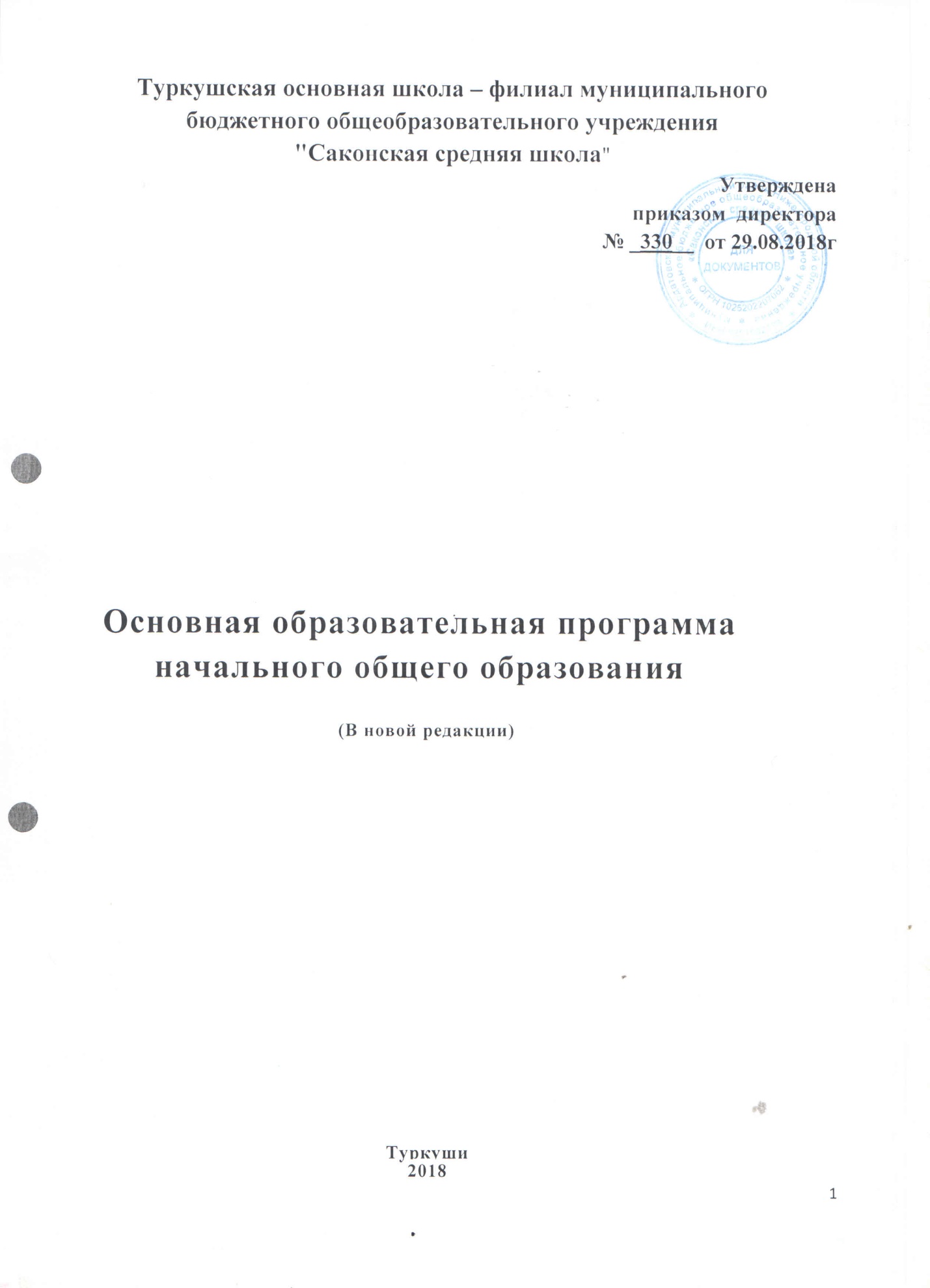 Содержание1.Целевой раздел1.1 Пояснительная запискаВведениеЦели и задачи реализации основной образовательной программы начального общего образования, конкретизированные в соответствии с требованиями Стандарта к результатам образования.Принципы и подходы к формированию основной образовательной программы начального общего образования.1.1.4.Общая характеристика основной образовательной программы начального общего образования.1.1.5.Состав участников образовательных отношений Туркушской ОШ – филиала МБОУ Саконской СШ.1.1.1. ВведениеОсновная образовательная программа разработана педагогическим коллективом учителей Туркушской ОШ – филиала МБОУ Саконской СШ в соответствии с требованиями Федерального государственного образовательного стандарта начального общего образования к структуре основной образовательной программы, с учётом рекомендаций Примерной основной образовательной программы, особенностей образовательной организации, образовательных потребностей и запросов обучающихся и их родителей, а также концептуальных положений УМК «Школа России», который ориентирован на духовно-нравственное развитие и воспитание школьника, построен на современных достижениях педагогической науки и на исключительно ценных и значимых традициях отечественной школы.Данная программа рассчитана на четыре года (возраст 6,5 – 11 лет) школьной жизни детей. Именно на этой ступени образования создаются предпосылки для решения на последующих этапах школьного образования более сложных задач, связанных с обеспечением условий для развития личности школьника, сознания, способностей и самостоятельности.Образовательная программа учитывает специфику начальной школы – особый этап в жизни ребенка, связанный:с изменением при поступлении в школу ведущей деятельности ребенка – с переходом к учебной деятельности (при сохранении значимости игровой), имеющей общественный характер и являющейся социальной по содержанию;с освоением новой социальной позиции, расширением сферы взаимодействия с окружающим миром, развитием потребностей в общении, познании, социальном признании и самовыражении;с принятием и освоением ребенком новой социальной роли ученика, выражающейся в формировании внутренней позиции школьника, определяющей новый образ школьной жизни и перспективы личностного и познавательного развития;с формированием у школьника основ умения учиться и способности к организации своей деятельности: принимать, сохранять цели и следовать им в учебной деятельности; планировать свою деятельность, осуществлять ее контроль и оценку; взаимодействовать с учителем и сверстниками в учебном процессе;с изменением при этом самооценки ребенка, которая приобретает черты адекватности и рефлексивности.1.1.2. Цели и задачи реализации основной образовательной программы начального общего образования, конкретизированные в соответствии с требованиями Стандарта к результатам освоения обучающимися основной образовательной программыначального общего образованияЦелью реализации образовательной программы является обеспечение планируемых результатов по достижению выпускником начальной образовательной школы целевых установок, знаний, умений, навыков и компетентностей, определяемых личностными, общественными, государственными потребностями и возможностями ребёнка младшего школьного возраста, индивидуальными особенностями его развития и состояния здоровья.Образовательная программа предусматривает достижение следующих результатов образования:личностные результаты: знание моральных норм, умение соотносить свои поступки с принятыми этическими нормами, умение выделять нравственный аспект поведения, сформированность мотивации к учению, сформированность умения учиться;метапредметные результаты: освоение обучающимися в процессе урочной и внеурочной деятельности универсальных учебных действий (познавательных, регулятивных и коммуникативных);предметные результаты: освоение обучающимися в ходе изучения того или иного предмета (в условиях урочной и внеурочной деятельности) системы знаний и опыта, специфичного для предметной области, по получению этих знаний, их преобразованию в практике повседневной жизни.В соответствии со Стандартом на ступени начального общего образования решаются следующие задачи:становление основ гражданской идентичности и мировоззрения обучающихся;формировать у учащихся основы умения учиться и способности к организации своей деятельности: принимать, сохранять цели и следовать им в учебной деятельности, планировать свою деятельность, осуществлять её контроль и оценку, взаимодействовать с педагогом и сверстниками в учебном процессе;формировать у младших школьников самостоятельную познавательную деятельность;духовно-нравственное развитие и воспитание обучающихся, предусматривающее принятие ими моральных норм, нравственных установок, национальных ценностей;сохранить и укрепить физическое и психическое здоровье и безопасность обучающихся, обеспечить их эмоциональное благополучие;развить творческие способности школьников с учетом их индивидуальных особенностей; сохранить и поддержать индивидуальность каждого ребенка;создать педагогические условия, обеспечивающие не только успешное образование на данной ступени, но и широкий перенос средств, освоенных в начальной школе, на следующие ступени образования и во внешкольную практику;помочь школьникам овладеть основами грамотности в различных ее проявлениях (учебной, двигательной, духовно-нравственной, социальной, художественной, языковой, математической, естественнонаучной, технологической);дать каждому ребенку опыт и средства ощущать себя субъектом отношений с людьми, с миром и с собой, способным к самореализации в образовательных и других видах деятельности.В основе реализации основной образовательной программы лежит системно-деятельностный подход, который предполагает:воспитание и развитие качеств личности, отвечающих требованиям информационного общества, инновационной экономики, задачам построения российского гражданского общества на основе принципов толерантности, диалога культур и уважения его многонационального, полилингвального, поликультурного и поликонфессинального состава;переход к стратегии социального проектирования и конструирования на основе разработки содержания и технологий образования, определяющих пути и способы достижения социально желаемого уровня (результата) личностного и познавательного развития обучающихся;ориентацию на достижение цели и основного результата образования - развитие личности обучающегося на основе освоения универсальных учебных действий, познания и освоения мира;признание решающей роли содержания образования, способов организации образовательной деятельности и учебного сотрудничества в достижении целей личностного и социального развития обучающихся;учёт индивидуальных возрастных, психологических и физиологических особенностей обучающихся, роли и значения видов деятельности и форм общения при определении образовательно-воспитательных целей и путей их достижения;обеспечение преемственности дошкольного, начального общего, основного общего, среднего (полного) общего и профессионального образования;разнообразие индивидуальных образовательных траекторий и индивидуального развития каждого обучающегося (включая одарённых детей и детей с ограниченными возможностями здоровья), обеспечивающих рост творческого потенциала, познавательных мотивов, обогащение форм сотрудничества и расширение зоны ближайшего развития.1.1.3. Принципы и подходы к формированию основной образовательной программыначального общего образованияОсновными принципами (требованиями) системно-деятельностного подхода и развивающей системы обучения являются:Принцип непрерывного общего развития каждого ребёнка в условиях обучения, идущего впереди развития. Предусматривает ориентацию содержания на интеллектуальное, эмоциональное, духовно-нравственное, физическое и психическое развитие и саморазвитие каждого ребёнка.Принцип целостности образа мира связан с отбором интегрированного содержания предметных областей и метапредметных УУД, которые позволяют удержать и воссоздать целостность картины мира, обеспечить осознание ребёнком разнообразных связей между его объектами и явлениями.Принцип практической направленности предусматривает формирование универсальных учебных действий средствами всех предметов, способности их применять в условиях решения учебных задач практической деятельности повседневной жизни, умениями работать с разными источниками информации (учебник, хрестоматия, рабочая тетрадь) и продуманная система выхода за рамки этих трёх единиц в область словарей, научно-популярных и художественных книг, журналов и газет, других источников информации; умений работать в сотрудничестве (в малой и большой учебных группах), в разном качестве (ведущего, ведомого, организатора учебной деятельности); способности работать самостоятельно (не в одиночестве и без контроля, а как работа по самообразованию).Принцип учёта индивидуальных возможностей и способностей школьников. Это, прежде всего, использование разноуровневого по трудности и объёму представления предметного содержания через систему заданий, что открывает широкие возможности для вариативности образования, реализации индивидуальных образовательных программ, адекватных развитию ребёнка. Каждый ребёнок получает возможность усвоитьосновной (базовый) программный материал, но в разные периоды и с разной мерой помощи со стороны учителя и соучеников, а более подготовленные учащиеся имеют шанс расширить свои знания (по сравнению с базовым).Принцип прочности и наглядности реализуется через рассмотрение частного (конкретное наблюдение) к пониманию общего (постижение закономерности) и затем от общего (от усвоенной закономерности) к частному (к способу решения конкретной учебной или практической задачи). Основанием реализации принципа прочности является разноуровневое по глубине и трудности содержание учебных заданий. Это требование предполагает, прежде всего, продуманную систему повторения (неоднократное возвращение к пройденному материалу), что приводит к принципиально новой структуре учебников УМК и подачи материала: каждое последующее возвращение к пройденному материалу продуктивно только в том случае, если имел место этап обобщения, который дал школьнику в руки инструмент для очередного возвращения к частному на более высоком уровне трудности выполняемых УУД.Принцип охраны и укрепления психического и физического здоровья ребёнка базируется на необходимости формирования у детей привычек к чистоте, аккуратности, соблюдению режима дня. Предполагается также создание условий для активного участия детей в оздоровительных мероприятиях (урочных и внеурочных): утренняя гимнастика, динамические паузы, экскурсии на природу.1.1.4. Общая характеристика основной образовательной программы начальногообщего образованияМладший школьный возраст определяется моментом поступления ребёнка в школу 6,5 - 7 лет. Начало школьного обучения практически совпадает с периодом второго физиологического кризиса, который приходится на возраст 7 лет. Это означает кардинальные изменения в системе социальных отношений и деятельности ребёнка, который совпадает с периодом перестройки всех систем и функций организма, что требует большого напряжения и мобилизации его резервов.Ведущей в младшем школьном возрасте становится учебная деятельность. В рамках учебной деятельности складываются психологические новообразования, характеризующие наиболее значимые достижения в развитии младших школьников и являющиеся фундаментом, обеспечивающим развитие на следующем возрастном этапе.Центральными новообразованиями младшего школьного возраста являются:качественно новый уровень развития произвольной регуляции поведения и деятельности;рефлексия, анализ, наличие внутреннего плана действий;развитие нового познавательного отношения к действительности, ориентация на группу сверстников.Младший школьный возраст является благоприятным для:формирования мотивов учения, развития устойчивых познавательных потребностей и интересов;развития продуктивных приёмов и навыков учебной работы, «умения учиться»;раскрытия индивидуальных особенностей и способностей; развитие навыков самоконтроля, самоорганизации и саморегуляции;становление адекватной самооценки, развитие критичности по отношению к себе и окружающим;усвоение социальных норм, нравственного развития; развития навыков общения со сверстниками, установление прочных дружеских контактов.Важнейшие новообразования возникают во всех сферах психического развития: преобразуются интеллект, личность, социальные отношения. Младший школьный возраст -это период позитивных изменений и преобразований, поэтому так важен уровень достижений, осуществлённый каждым ребёнком. Важно, чтобы каждый ребёнок чувствовал свою ценность и неповторимость.Ожидаемый результат:достижение уровня элементарной грамотности;сформированность умений социальной коммуникации младшего школьника с другими учениками и взрослыми;развитие устойчивого познавательного интереса и обучающегося, навыков анализа, рефлексии, проектирования при решении учебных задач и проблемных ситуаций;формирование коммуникативной культуры и самостоятельности;формирование нравственных и этических начал личности;формирование положительной мотивации на обучение в основной школе и адаптации в ней;готовность ученика к продолжению образования на 2 ступени.Образ выпускника начальной школыэто ученик, который успешно овладел обязательным минимумом содержания образования, достиг уровня элементарной грамотности, а именно, сформированности опорных знаний и учебных умений в области счёта, письма и умения решать простейшие познавательные задачи; он готов, а главное, хочет учиться;это ученик, который овладел первым уровнем развития самостоятельной деятельности - копирующим действием;это ученик, у которого есть потребность выполнять правила для обучающихся; он умеет различать хорошие и плохие поступки людей, правильно оценивать свои действия и поведение одноклассников, соблюдает порядок и дисциплину в школе и общественных местах;это ученик, у которого есть опыт участия в подготовке и проведении общественно полезных дел, осуществления индивидуального и коллективного выбора поручений в процессе организации жизнедеятельности в классе и школе;это ученик, который способен сопереживать, сочувствовать, проявлять внимание к другим людям, животным, природе;это ученик, который стремится стать сильным, быстрым, ловким и закаленным.В соответствии с возрастными особенностями младших школьников основную образовательную программу начального образования можно условно разделить на три этапа.Первый этап (первые два месяца первого класса) - переходный адаптационный период от дошкольного образования к школе. Основные цели которого - обеспечить плавный переход детей от игровой к учебной деятельности, выработка основных правил и норм школьной жизни.Данный этап начального образования характеризуется тем, что:он является переходным, а, следовательно, психологическая и физиологическая чувствительность ребенка ко всему, что с ним происходит, чрезвычайно обострена;в это время у детей наиболее интенсивно происходит осмысление своего социального положения и закладываются переживания, на многие годы определяющие их отношение к учебной работе, общению с учителями и одноклассниками, к самому пребыванию в школе.Учение должно быть с самого начала представлено детям как социально значимая, особо уважаемая взрослыми деятельность. Главная педагогическая задача на первом этапе обучения - обеспечить условия, при которых приход в школу будет ощущаться ребенком как переход на новую ступень взросления. А это значит, что ему не только должны бытьпредставлены педагогические требования, но и предоставлена возможность обсуждения ситуаций, когда он по каким-то причинам не хочет или не может выполнять эти требования. Педагогическая поддержка предотвращает превращение педагогического требования в педагогический произвол. Постепенность введения требований и их соотнесенность с индивидуальным дошкольным опытом ребенка - непременное условие, позволяющее ему осознать, что существующие нормы обусловлены не просто желаниями отдельных взрослых, а нужны ему самому.Второй этап (вторая четверть 1-го класса - первое полугодие 4 класса). Его основная цель - конструирование коллективного «инструмента» учебной деятельности в учебной общности класса.Этот период характеризуется тем, что:оформляется мотивация учения, зарождаются познавательные интересы, выходящие за рамки учебных предметов;происходит формирование учебной деятельности в классе. Учащиеся обретают первые технические возможности пополнять свое образование без непосредственного руководства учителя;самостоятельность ребенка достигает того уровня, когда часть учебной работы на этапе коррекции своих действий может и стремиться выполнить сам, без посторонней помощи;складывается класс как учебное сообщество, способное втягивать в решение познавательных задач даже наименее мотивированных школьников.Таким образом, на этом этапе начального образования становятся возможным полноценная организация учебной деятельности младших школьников, благодаря которой учащиеся смогут определять границы своих возможностей, отделять свои знания от незнания. Большое значение при этом имеет осознанное отношение к одноклассникам и учителю как к партнерам.Третий этап (второе полугодие 4-го года обучения), как и первый, имеет переходный характер. Этот этап опробования в разных ситуациях сконструированного в совместной деятельности «инструмента» учебной деятельности, рефлексия общих способов действия учащихся, формирование основ умения учиться.Переход от младшей ступени образования к основной в современном школьном укладе сопровождается достаточно резкими переменами в жизни школьников (повышение требований к самостоятельности и ответственности учащихся, возрастающая сложность предметного содержания обучения, новые отношения с учителями-предметниками). Очевидно, что этот переход не должен с необходимостью носить кризисный характер, сопровождаться резким разрывом между предыдущим и последующим образом жизни. Многих широко распространенных кризисных явлений (спад учебной мотивации, нарастание дисциплинарных трудностей, рост тревожности, дезориентация в жизненных ситуациях) можно избежать, если сам этот переход строится как мягкий, постепенный и длительный.Таким образом, основная цель данного периода начального образования обеспечить постепенный, некризисный переход школьников с начальной на основную ступень образования.Основные периоды учебного годаУчебный год представляет собой условный отрезок времени в календарном году, выделенный для систематического обучения детей. Учебный год соответствует этапамразворачивания учебной деятельности в классе. В связи с этим в нем выделяются три периода: период совместного проектирования и планирования задач учебного года (период «запуска»); период постановки и решения учебных задач года; рефлексивный период учебного года.Период совместного проектирования и планирования учебного года (сентябрь).Основными задачами первого периода учебного года являются следующие:дать возможность младшим школьникам определить стартовый уровень знаний и умений, которые будут необходимы им в учебном году для дальнейшего обучения;провести коррекцию знаний и умений, без которых двигаться дальше невозможно, восстановить навыки, которые могли бы быть утрачены в ходе летнего перерыва;создать ситуации, требующие от учеников определения границы своих знаний и очерчивания возможных будущих направлений учения.Для решения этих задач внутри первого периода учебного года выделяется четыре последовательных этапа совместных действий учащихся и учителя:этап - проведение стартовых проверочных работ по основным учебным предметам;этап - коррекция необходимых для данного учебного года знаний (способов/средств предметных действий) на основе данных стартовых работ через организацию самостоятельной работы учащихся;этап - определение границ знания и незнания в каждом учебном предмете; фиксация задач года и форма их представления;этап - представление результатов самостоятельной работы учащихся по коррекции их знаний.Период совместной постановки и решения системы учебных задач (октябрь-первая половина апреля).В этом периоде в рамках постановки и решения учебных, учебно-практических задач создаются условия и предоставляются возможности для полноценного освоения следующих действий и систем действий:инициативного поиска и пробы средств, способов решения поставленных задач, поиска дополнительной информации, необходимой для выполнения заданий, в том числе - в открытом информационном пространстве; сбора и наглядного представления данных по заданию;моделирования выделяемых отношений изучаемого объекта разными средствами, работа в модельных условиях и решение частных задач;самоконтроля выполнения отдельных действий: соотнесения средств, условий и результатов выполнения задания;адекватной самооценки собственных учебных достижений на основе выделенных критериев по инициативе самого обучающегося (автономная оценка);самостоятельного выполнения учащимися заданий на коррекцию своих действий, а также расширения своих учебных возможностей с использованием индивидуальных образовательных траекторий;содержательного и бесконфликтного участия в совместной учебной работе с одноклассниками как под руководством учителя (общеклассная дискуссия), так и в относительной автономии от учителя (групповая работа);самостоятельного написания собственных осмысленных и связных небольших текстов (10-15 предложений);понимания устных и письменных высказываний.Рефлексивный период учебного года (вторая половина апреля — май).Основными задачами заключительного периода учебного года являются:определение количественного и качественного прироста в знаниях и способностях учащихся по отношению к началу учебного года;восстановление и осмысление собственного пути движения в учебном материале года, определение достижений и проблемных точек для каждого ученика класса (учениками);предъявление личных достижений ученика классу, учителю, родителям, предъявление достижений класса как общности (родителям, школьному сообществу).Данный период имеет несколько этапов организации образовательного процесса:этап - подготовка и проведение итоговых проверочных работ. Анализ и обсуждение их результатов;этап - проведение межпредметного (разновозрастного) образовательного модуля в форме проектной задачи;этап - подготовка и демонстрация (презентация) личных достижений учащихся за год («Шкатулка творчества»).Образовательная программа предусматривает:достижение планируемых результатов освоения Образовательной программы всеми обучающимися, создание условий для образования детей с особыми образовательными потребностями на основе уровневого подхода в обучении, дифференциации и индивидуализации обучения и воспитания;выявление и развитие способностей обучающихся, включая одарённых детей, через систему клубов, секций, кружков, организацию общественно полезной деятельности;организацию интеллектуальных и творческих соревнований, научно-технического творчества и проектно-исследовательской деятельности через различные формы организации внеурочной деятельности;участие обучающихся, их родителей, педагогических работников и общественности в проектировании и развитии внутришкольной социальной среды на основе выработки общих позиций, единых требований, создания условий, согласования деятельности школы и семьи по воспитанию и обучению учащихся;использование в образовательном процессе современных образовательных технологий деятельностного типа. И в первую очередь личностно-ориентированного развивающего обучения;возможность эффективной самостоятельной работы обучающихся на уроке и за его пределами благодаря взаимосвязи урочной и внеурочной деятельности.1.1.5. Состав участников образовательных отношенийВ соответствии со статьей 2 Федерального Закона «Об образовании в Российской Федерации» участниками образовательных отношений являются учащиеся, педагогические работники образовательной организации, родители (законные представители) учащихся.В соответствии со Стандартом и Типовым положением об общеобразовательном учреждении участниками образовательного процесса являются обучающиеся, педагогические работники общеобразовательной организации, родители (законные представители) обучающихся.Задачи субъектов образовательных отношенийПриоритетным для начальной ступени образования является создание базовых условий для формирования компетентностей, существенных для успеха в самых разных сферах жизни любого человека и общества. Обладание теми или иными компетентностями делает человека успешным в социуме социально, экономически и личностно.Существенной особенностью компетентности является то, что внешние требования и контекст ситуации учитываются ее обладателем наряду с собственными способностями и склонностями. Компетентность включает в себя целый комплекс способностей, навыков и знаний: продуктивное предметное мышление, двигательные и умственные навыки, знания, интуицию, мотивацию, ценностные и этические ориентации, социальные и поведенческие установки — все то, что может быть мобилизовано для эффективного действия.Создание условий для становления необходимых компетентностей может быть обеспечено:содержательной интеграцией разных предметных областей начального образования;установлением необходимого баланса теоретической и практической составляющих содержания образования;побуждением и поддержкой детских инициатив во всех видах деятельности;информационными технологиями и как средства организации учебной работы, и как особый объект изучения (на интегративной основе);обучением навыкам общения и сотрудничества;поддержкой оптимистической самооценки школьников и уверенности в себе;расширением опыта самостоятельного выбора в учебной и других видах деятельности;формированием учебной самостоятельности (желания и умения учиться, связанных с расширением границы возможностей обучающихся, в том числе - за счет использования инструментов работы с информацией и доступа в контролируемое, но открытое информационное пространство).Виды деятельности младших школьниковучебное сотрудничество (коллективно-распределенная учебная деятельность, в том числе, коллективная дискуссия, групповая, парная работа);индивидуальная учебная деятельность (в том числе, самостоятельная работа с использованием дополнительных информационных источников);игровая деятельность (в том числе, и высшие виды игры - игра-драматизация, режиссёрская игра, игра по правилам);творческая (в том числе, художественное творчество, конструирование, формирование замысла и реализация социально значимых инициатив и др.);трудовая деятельность (самообслуживание, участие в общественно-полезном труде, в социально значимых трудовых акциях);спортивная деятельность (освоение основ физической культуры, знакомство с различными видами спорта, опыт участия в спортивных соревнованиях).Задачи младших школьников, решаемые в разных видах деятельностисделать первые шаги в овладении основами понятийного мышления (в освоении содержательного обобщения, анализа, планирования и рефлексии);научиться самостоятельно конкретизировать поставленные цели и искать средства их решения;научиться контролировать и оценивать свою учебную работу и продвижение в разных видах деятельности;овладеть коллективными формами учебной работы и соответствующими социальными навыками;овладеть высшими видами игры (игра-драматизация, режиссерская игра, игра по правилам). Научиться удерживать свой замысел, согласовывать его с партнерами по игре, воплощать в игровом действии. Научиться удерживать правило и следовать ему;научиться создавать собственные творческие замыслы и доводить их до воплощения в творческом продукте. Овладеть средствами и способами воплощения собственных замыслов;приобрести навыки самообслуживания, овладеть простыми трудовыми действиями и операциями на уроках технологии и в социальных практиках;приобрести опыт взаимодействия со взрослыми и детьми, освоить основные этикетные нормы, научиться правильно выражать свои мысли и чувства.Задачи педагогов, решаемые в ходе реализации данной программыобеспечивают многообразие организационно-учебных и внеучебных форм освоения программы (уроки, занятия, события, тренинги, практики, конкурсы, выставки, соревнования, презентации и пр.);способствуют освоению обучающимися высших форм игровой деятельности и создает комфортные условия для своевременной смены ведущей деятельности (игровой на учебную) и превращения игры из непосредственной цели в средство решения учебных задач;формируют учебную деятельность младших школьников (организует постановку учебных целей, создает условия для их «присвоения» и самостоятельной конкретизации учениками; побуждает и поддерживает детские инициативы, направленные на поиск средств и способов достижения учебных целей; организует усвоение знаний посредством коллективных форм учебной работы; осуществляет функции контроля и оценки, постепенно передавая их ученикам);создают условия для продуктивной творческой деятельности ребенка (совместно с учениками ставят творческие задачи и способствуют возникновению у детей их собственных замыслов);поддерживают детские инициативы и помогает в их осуществлении; обеспечивают презентацию и социальную оценку результатов творчества учеников через выставки, конкурсы, фестивали, детскую периодическую печать и т. п.;создают пространство для социальных практик младших школьников и приобщения их к общественно значимым делам.Задачи родителей (законных представителей)Родители (законные представители) обязаны обеспечить условия для получения обучающимися основного общего образования и среднего (полного) общего образования, в том числе:обеспечить посещение обучающимися занятий согласно учебному расписанию и иных школьных мероприятий, предусмотренных документами, регламентирующими образовательную и воспитательную деятельность школы;обеспечить выполнение обучающимися домашних заданий;обеспечить обучающегося за свой счет (за исключением случаев, предусмотренных законодательством и актами органов местного самоуправления) предметами, необходимыми для участия обучающегося в образовательном процессе (письменно-канцелярскими принадлежностями, спортивной формой и т.п.), в количестве, соответствующем возрасту и потребностями обучающегося.Родители (законные представители) вправе принимать участие в управлении Школой; защищать законные права и интересы ребёнка.Кадровые условия реализации ООП НОО включают:1.2. Планируемые результаты освоения обучающимися основной образовательной программы начального общего образования.Планируемые результаты освоения основной образовательной программы начального общего образования (планируемые результаты) представляют собой систему обобщённых личностно ориентированных целей образования, что обеспечивает определение и выявление всех составляющих планируемых результатов, подлежащих формированию и оценке.Планируемые результаты:обеспечивают связь между требованиями Стандарта, образовательным процессом и системой оценки результатов освоения основной образовательной программы начального общего образования, уточняя и конкретизируя общее понимание личностных, метапредметных и предметных результатов для каждой учебной программы с учётом ведущих целевых установок их освоения, возрастной специфики обучающихся и требований, предъявляемых системой оценки;являются содержательной и критериальной основой для разработки программ учебных предметов, курсов, учебно-методической литературы, а также для системы оценки качества освоения обучающимися основной образовательной программы начального общего образования.Система планируемых результатов даёт представление о том, какими именно действиями — познавательными, личностными, регулятивными, коммуникативными, преломлёнными через специфику содержания того или иного предмета, — овладеют обучающиеся в ходе образовательного процесса. При этом в соответствии с требованиями Стандарта в системе планируемых результатов особо выделяется учебный материал, имеющий опорный характер, т. е. служащий основой для последующего обучения.Формирование универсальных учебных действий(личностные и метапредметные результаты) В результате изучения всех без исключения предметов на ступени начального общего образования у выпускников будут сформированы личностные, регулятивные, познавательные и коммуникативные универсальные учебные действия как основа умения учиться.В сфере личностных универсальных учебных действий будут сформированы внутренняя позиция обучающегося, адекватная мотивация учебной деятельности, включая учебные и познавательные мотивы, ориентация на моральные нормы и их выполнение, способность к моральной децентрации.В сфере регулятивных универсальных учебных действий выпускники овладеют всеми типами учебных действий, направленных на организацию своей работы в школе и вне её, включая способность принимать и сохранять учебную цель и задачу, планировать её реализацию (в том числе во внутреннем плане), контролировать и оценивать свои действия, вносить соответствующие коррективы в их выполнение.В сфере познавательных универсальных учебных действий выпускники научатся воспринимать и анализировать сообщения и важнейшие их компоненты — тексты, использовать знаково-символические средства, в том числе овладеют действием моделирования, а также широким спектром логических действий и операций, включая общие приёмы решения задач.В сфере коммуникативных универсальных учебных действий выпускники приобретут умения учитывать позицию собеседника (партнёра), организовывать и осуществлять сотрудничество и кооперацию с учителем и сверстниками, адекватно воспринимать и передавать информацию, отображать предметное содержание и условия деятельности в сообщениях, важнейшими компонентами которых являются тексты.Личностные универсальные учебные действияУ выпускника будут сформированы:внутренняя позиция школьника на уровне положительного отношения к школе, ориентации на содержательные моменты школьной действительности и принятия образца «хорошего ученика»;широкая мотивационная основа учебной деятельности, включающая социальные, учебно- познавательные и внешние мотивы;учебно-познавательный интерес к новому учебному материалу и способам решения новой задачи;ориентация на понимание причин успеха в учебной деятельности, в том числе на самоанализ и самоконтроль результата, на анализ соответствия результатов требованиям конкретной задачи, на понимание предложений и оценок учителей, товарищей, родителей и других людей;способность к самооценке на основе критериев успешности учебной деятельности;основы гражданской идентичности личности в форме осознания «Я» как гражданина России, чувства сопричастности и гордости за свою Родину, народ и историю, осознание ответственности человека за общее благополучие, осознание своей этнической принадлежности;ориентация в нравственном содержании и смысле как собственных поступков, так и поступков окружающих людей;знание основных моральных норм и ориентация на их выполнение, дифференциация моральных и конвенциональных норм, развитие морального сознания как переходного от доконвенционального к конвенциональному уровню;развитие этических чувств — стыда, вины, совести как регуляторов морального поведения;эмпатия как понимание чувств других людей и сопереживание им;установка на здоровый образ жизни;основы экологической культуры: принятие ценности природного мира, готовность следовать в своей деятельности нормам природоохранного, нерасточительного, здоровьесберегающего поведения;чувство прекрасного и эстетические чувства на основе знакомства с мировой и отечественной художественной культурой.Выпускник получит возможность для формирования:внутренней позиции обучающегося на уровне положительного отношения к школе, понимания необходимости учения, выраженного в преобладании учебно-познавательных мотивов и предпочтении социального способа оценки знаний;выраженной устойчивой учебно-познавательной мотивации учения;устойчивого учебно-познавательного интереса к новым общим способам решения задач;адекватного понимания причин успешности/неуспешности учебной деятельности;положительной адекватной дифференцированной самооценки на основе критерия успешности реализации социальной роли «хорошего ученика»;компетентности в реализации основ гражданской идентичности в поступках и деятельности;морального сознания на конвенциональном уровне, способности к решению моральных дилемм на основе учёта позиций партнёров в общении, ориентации на их мотивы и чувства, устойчивое следование в поведении моральным нормам и этическим требованиям;установки на здоровый образ жизни и реализации её в реальном поведении и поступках;осознанных устойчивых эстетических предпочтений и ориентации на искусство как значимую сферу человеческой жизни;эмпатии как осознанного понимания чувств других людей и сопереживания им, выражающихся в поступках, направленных на помощь и обеспечение благополучия.Регулятивные универсальные учебные действияВыпускник научится:принимать и сохранять учебную задачу;учитывать выделенные учителем ориентиры действия в новом учебном материале в сотрудничестве с учителем;планировать свои действия в соответствии с поставленной задачей и условиями её реализации, в том числе во внутреннем плане;учитывать установленные правила в планировании и контроле способа решения;осуществлять итоговый и пошаговый контроль по результату (в случае работы в интерактивной среде пользоваться реакцией среды решения задачи);оценивать правильность выполнения действия на уровне адекватной ретроспективной оценки соответствия результатов требованиям данной задачи и задачной области;адекватно воспринимать предложения и оценку учителей, товарищей, родителей и других людей;различать способ и результат действия;вносить необходимые коррективы в действие после его завершения на основе его оценки и учёта характера сделанных ошибок, использовать предложения и оценки для создания нового, более совершенного результата, использовать запись (фиксацию) в цифровой форме хода и результатов решения задачи, собственной звучащей речи на русском, родном и иностранном языках;выполнять учебные действия в материализованной, гипермедийной, громкоречевой и умственной форме.Выпускник получит возможность научиться:в сотрудничестве с учителем ставить новые учебные задачи;преобразовывать практическую задачу в познавательную;проявлять познавательную инициативу в учебном сотрудничестве;самостоятельно учитывать выделенные учителем ориентиры действия в новом учебном материале;осуществлять констатирующий и предвосхищающий контроль по результату и по способу действия, актуальный контроль на уровне произвольного внимания;самостоятельно адекватно оценивать правильность выполнения действия и вносить необходимые коррективы в исполнение как по ходу его реализации, так и в конце действия.Познавательные универсальные учебные действияВыпускник научится:осуществлять поиск необходимой информации для выполнения учебных заданий с использованием учебной литературы, энциклопедий, справочников (включая электронные, цифровые), в открытом информационном пространстве, в том числе контролируемом пространстве Интернета;осуществлять запись (фиксацию) выборочной информации об окружающем мире и о себе самом, в том числе с помощью инструментов ИКТ;использовать знаково-символические средства, в том числе модели (включая виртуальные) и схемы (включая концептуальные) для решения задач;строить сообщения в устной и письменной форме;ориентироваться на разнообразие способов решения задач;основам смыслового восприятия художественных и познавательных текстов, выделять существенную информацию из сообщений разных видов (в первую очередь текстов);осуществлять анализ объектов с выделением существенных и несущественных признаков;осуществлять синтез как составление целого из частей;проводить сравнение, сериацию и классификацию по заданным критериям;устанавливать причинно-следственные связи в изучаемом круге явлений;строить рассуждения в форме связи простых суждений об объекте, его строении, свойствах и связях;обобщать, т. е. осуществлять генерализацию и выведение общности для целого ряда или класса единичных объектов на основе выделения сущностной связи;осуществлять подведение под понятие на основе распознавания объектов, выделения существенных признаков и их синтеза;устанавливать аналогии;владеть рядом общих приёмов решения задач.Выпускник получит возможность научиться:осуществлять расширенный поиск информации с использованием ресурсов библиотек и сети Интернет;записывать, фиксировать информацию об окружающем мире с помощью инструментов ИКТ;создавать и преобразовывать модели и схемы для решения задач;осознанно и произвольно строить сообщения в устной и письменной форме;осуществлять выбор наиболее эффективных способов решения задач в зависимости от конкретных условий;осуществлять синтез как составление целого из частей, самостоятельно достраивая и восполняя недостающие компоненты;осуществлять сравнение, сериацию и классификацию, самостоятельно выбирая основания и критерии для указанных логических операций;строить логическое рассуждение, включающее установление причинно-следственных связей;произвольно и осознанно владеть общими приёмами решения задач.Коммуникативные универсальные учебные действия Выпускник научится:адекватно использовать коммуникативные, прежде всего речевые, средства для решения различных коммуникативных задач, строить монологическое высказывание (в том числе сопровождая его аудиовизуальной поддержкой), владеть диалогической формой коммуникации, используя в том числе средства и инструменты ИКТ и дистанционного общения;допускать возможность существования у людей различных точек зрения, в том числе не совпадающих с его собственной, и ориентироваться на позицию партнёра в общении и взаимодействии;учитывать разные мнения и стремиться к координации различных позиций в сотрудничестве;формулировать собственное мнение и позицию;договариваться и приходить к общему решению в совместной деятельности, в том числе в ситуации столкновения интересов;строить понятные для партнёра высказывания, учитывающие, что партнёр знает и видит, а что нет;задавать вопросы;контролировать действия партнёра;использовать речь для регуляции своего действия;адекватно использовать речевые средства для решения различных коммуникативных задач, строить монологическое высказывание, владеть диалогической формой речи.Выпускник получит возможность научиться:учитывать и координировать в сотрудничестве позиции других людей, отличные от собственной;учитывать разные мнения и интересы и обосновывать собственную позицию;понимать относительность мнений и подходов к решению проблемы;аргументировать свою позицию и координировать её с позициями партнёров в сотрудничестве при выработке общего решения в совместной деятельности;продуктивно содействовать разрешению конфликтов на основе учёта интересов и позиций всех участников;с учётом целей коммуникации достаточно точно, последовательно и полно передавать партнёру необходимую информацию как ориентир для построения действия;задавать вопросы, необходимые для организации собственной деятельности и сотрудничества с партнёром;осуществлять взаимный контроль и оказывать в сотрудничестве необходимую взаимопомощь;адекватно использовать речь для планирования и регуляции своей деятельности;адекватно использовать речевые средства для эффективного решения разнообразных коммуникативных задач.Чтение. Работа с текстом(метапредметные результаты) В результате изучения всех без исключения учебных предметов на ступени начального общего образования выпускники приобретут первичные навыки работы с содержащейся в текстах информацией в процессе чтения соответствующих возрасту литературных, учебных, научно-познавательных текстов, инструкций. Выпускники научатся осознанно читать тексты с целью удовлетворения познавательного интереса, освоения и использования информации. Выпускники овладеют элементарными навыками чтения информации, представленной в наглядно-символической форме, приобретут опыт работы с текстами, содержащими рисунки, таблицы, диаграммы, схемы.У выпускников будут развиты такие читательские действия, как поиск информации, выделение нужной для решения практической или учебной задачи информации, систематизация, сопоставление, анализ и обобщение имеющихся в тексте идей и информации, интерпретация и преобразование этих идей и информации. Обучающиеся смогут использовать полученную из разного вида текстов информацию для установления несложных причинно-следственных связей и зависимостей, объяснения, обоснования утверждений, а также принятия решений в простых учебных и практических ситуациях.Выпускники получат возможность научиться самостоятельно организовывать поиск информации. Они приобретут первичный опыт критического отношения к получаемой информации, сопоставления её с информацией из других источников и имеющимся жизненным опытом.Работа с текстом: поиск информации и понимание прочитанногоВыпускник научится:находить в тексте конкретные сведения, факты, заданные в явном виде;определять тему и главную мысль текста;делить тексты на смысловые части, составлять план текста;вычленять содержащиеся в тексте основные события и устанавливать их последовательность; упорядочивать информацию по заданному основанию;сравнивать между собой объекты, описанные в тексте, выделяя два-три существенных признака;понимать информацию, представленную в неявном виде (например, выделять общий признак группы элементов, характеризовать явление по его описанию; находить в тексте несколько примеров, доказывающих приведённое утверждение);понимать информацию, представленную разными способами: словесно, в виде таблицы, схемы, диаграммы;понимать текст, не только опираясь на содержащуюся в нём информацию, но и обращая внимание на жанр, структуру, выразительные средства текста;использовать различные виды чтения: ознакомительное, изучающее, поисковое, выбирать нужный вид чтения в соответствии с целью чтения;ориентироваться в соответствующих возрасту словарях и справочниках.Выпускник получит возможность научиться:использовать формальные элементы текста (например, подзаголовки, сноски) для поиска нужной информации;работать с несколькими источниками информации;сопоставлять информацию, полученную из нескольких источников.Работа с текстом: преобразование и интерпретация информации Выпускник научится:пересказывать текст подробно и сжато, устно и письменно;соотносить факты с общей идеей текста, устанавливать простые связи, не высказанные в тексте напрямую;формулировать несложные выводы, основываясь на тексте; находить аргументы, подтверждающие вывод;сопоставлять и обобщать содержащуюся в разных частях текста информацию;составлять на основании текста небольшое монологическое высказывание, отвечая на поставленный вопрос.Выпускник получит возможность научиться:делать выписки из прочитанных текстов с учётом цели их дальнейшего использования;составлять небольшие письменные аннотации к тексту, отзывы о прочитанном.Работа с текстом: оценка информацииВыпускник научится:высказывать оценочные суждения и свою точку зрения о прочитанном тексте;оценивать содержание, языковые особенности и структуру текста; определять место и роль иллюстративного ряда в тексте;на основе имеющихся знаний, жизненного опыта подвергать сомнению достоверность прочитанного, обнаруживать недостоверность получаемых сведений, пробелы в информации и находить пути восполнения этих пробелов;участвовать в учебном диалоге при обсуждении прочитанного или прослушанного текста.Выпускник получит возможность научиться:сопоставлять различные точки зрения;соотносить позицию автора с собственной точкой зрения;в процессе работы с одним или несколькими источниками выявлять достоверную (противоречивую) информацию.Предметные результаты освоения основной образовательной программы начального общего образования с учётом специфики содержания предметных областей, включающих в себя конкретные учебные предметы, отражают:Русский языкформирование первоначальных представлений о единстве и многообразии языкового и культурного пространства России, о языке как основе национального самосознания;понимание обучающимися того, что язык представляет собой явление национальной культуры и основное средство человеческого общения, осознание значения русского языка как государственного языка Российской Федерации, языка межнационального общения;сформированность позитивного отношения к правильной устной и письменной речи как показателям общей культуры и гражданской позиции человека;овладение первоначальными представлениями о нормах русского языка (орфоэпических, лексических, грамматических) и правилах речевого этикета; умение ориентироваться в целях, задачах, средствах и условиях общения, выбирать адекватные языковые средства для успешного решения коммуникативных задач;овладение учебными действиями с языковыми единицами и умение использовать знания для решения познавательных, практических и коммуникативных задач.Выпускник на ступени начального общего образования:научится осознавать безошибочное письмо как одно из проявлений собственного уровня культуры;сможет применять орфографические правила и правила постановки знаков препинания (в объёме изученного) при записи собственных и предложенных текстов, овладеет умением проверять написанное, при работе с текстом на компьютере сможет использовать полуавтоматический орфографический контроль, овладеет основными правилами оформления текста на компьютере;получит первоначальные представления о системе и структуре русского языка: познакомится с разделами изучения языка — фонетикой и графикой, лексикой, словообразованием (морфемикой), морфологией и синтаксисом; в объёме содержания курса научится находить, характеризовать, сравнивать, классифицировать такие языковые единицы, как звук, буква, часть слова, часть речи, член предложения, простое предложение, что послужит основой для дальнейшего формирования общеучебных, логических ипознавательных (символико-моделирующих) универсальных учебных действий с языковыми единицами.В результате изучения курса русского языка и родного языка у выпускников, освоивших основную образовательную программу начального общего образования, будет сформирован учебно-познавательный интерес к новому учебному материалу по русскому языку и способам решения новой языковой задачи, что заложит основы успешной учебной деятельности при продолжении изучения курса русского языка на следующей ступени образования.В результате изучения курса русского языка обучающиеся при получении начального общего образования научатся осознавать язык как основное средство человеческого общения и явление национальной культуры, у них начнет формироваться позитивное эмоционально­ценностное отношение к русскому и родному языкам, стремление к их грамотному использованию, русский язык и родной язык станут для учеников основой всего процесса обучения, средством развития их мышления, воображения, интеллектуальных и творческих способностей.Основное содержание курсов «Родной язык», «Литературное чтение на родном языке» разрабатывается и утверждается органами исполнительной власти субъектов Российской Федерации, осуществляющими государственное управление в сфере образования, с учетом требований ФГОС НОО к результатам освоения данных курсов и программы формирования универсальных учебных действий, а также специфики содержания и особенностей их изучения.Содержательная линия «Система языка» Раздел «Фонетика и графика»Выпускник научится:различать звуки и буквы;характеризовать звуки русского языка: гласные ударные/безударные; согласные твёрдые/мягкие, парные/непарные твёрдые и мягкие; согласные звонкие/глухие, парные/непарные звонкие и глухие;знать последовательность букв в русском алфавите, пользоваться алфавитом для упорядочивания слов и поиска нужной информации.Выпускник получит возможность научиться проводить фонетико-графический (звуко- буквенный) разбор слова самостоятельно по предложенному в учебнике алгоритму, оценивать правильность проведения фонетико-графического (звуко-буквенного) разбора слов.Раздел «Орфоэпия»Выпускник получит возможность научиться:соблюдать нормы русского литературного языка в собственной речи и оценивать соблюдение этих норм в речи собеседников (в объёме представленного в учебнике материала);находить при сомнении в правильности постановки ударения или произношения слова ответ самостоятельно (по словарю учебника) либо обращаться за помощью (к учителю, родителям и др.).Раздел «Состав слова (морфемика)»Выпускник научится:различать изменяемые и неизменяемые слова;различать родственные (однокоренные) слова и формы слова;находить в словах окончание, корень, приставку, суффикс. Выпускник получит возможность научиться разбиратьпо составу слова с однозначно выделяемыми морфемами в соответствии с предложенным в учебнике алгоритмом, оценивать правильность проведения разбора слова по составу.Раздел «Лексика»Выпускник научится:выявлять слова, значение которых требует уточнения;определять значение слова по тексту или уточнять с помощью толкового словаря. Выпускник получит возможность научиться:подбирать синонимы для устранения повторов в тексте;подбирать антонимы для точной характеристики предметов при их сравнении;различать употребление в тексте слов в прямом и переносном значении (простые случаи);оценивать уместность использования слов в тексте;выбирать слова из ряда предложенных для успешного решения коммуникативной задачи.Раздел «Морфология»Выпускник научится:определять грамматические признаки имён существительных — род, число, падеж, склонение;определять грамматические признаки имён прилагательных — род, число, падеж;определять грамматические признаки глаголов — число, время, род (в прошедшем времени), лицо (в настоящем и будущем времени), спряжение.Выпускник получит возможность научиться:проводить морфологический разбор имён существительных, имён прилагательных, глаголов по предложенному в учебнике алгоритму; оценивать правильность проведения морфологического разбора;находить в тексте такие части речи, как личные местоимения и наречия, предлоги вместе с существительными и личными местоимениями, к которым они относятся, союзы и, а, но, частицу не при глаголах.Раздел «Синтаксис»Выпускник научится:различать предложение, словосочетание, слово;устанавливать при помощи смысловых вопросов связь между словами в словосочетании и предложении;классифицировать предложения по цели высказывания, находить повествовательные/побудительные/вопросительные предложения;определять восклицательную/невосклицательную интонацию предложения;находить главные и второстепенные (без деления на виды) члены предложения;выделять предложения с однородными членами. Выпускник получит возможность научиться:различать второстепенные члены предложения — определения, дополнения, обстоятельства;выполнять в соответствии с предложенным в учебнике алгоритмом разбор простого предложения (по членам предложения, синтаксический), оценивать правильность разбора;различать простые и сложные предложения.Содержательная линия «Орфография и пунктуация»Выпускник научится:применять правила правописания (в объёме содержания курса);определять (уточнять) написание слова по орфографическому словарю;безошибочно списывать текст объёмом 80—90 слов;писать под диктовку тексты объёмом 75—80 слов в соответствии с изученными правилами правописания;проверять собственный и предложенный текст, находить и исправлять орфографические и пунктуационные ошибки.Выпускник получит возможность научиться:осознавать место возможного возникновения орфографической ошибки;подбирать примеры с определённой орфограммой;при составлении собственных текстов перефразировать записываемое, чтобы избежать орфографических и пунктуационных ошибок;при работе над ошибками осознавать причины появления ошибки и определять способы действий, помогающих предотвратить её в последующих письменных работах.Содержательная линия «Развитие речи»Выпускник научится:оценивать правильность (уместность) выбора языковых и неязыковых средств устного общения на уроке, в школе, в быту, со знакомыми и незнакомыми, с людьми разного возраста;соблюдать в повседневной жизни нормы речевого этикета и правила устного общения (умение слышать, точно реагировать на реплики, поддерживать разговор);выражать собственное мнение, аргументировать его с учётом ситуации общения;самостоятельно озаглавливать текст;составлять план текста;сочинять письма, поздравительные открытки, записки и другие небольшие тексты для конкретных ситуаций общения.Выпускник получит возможность научиться:создавать тексты по предложенному заголовку;подробно или выборочно пересказывать текст;пересказывать текст от другого лица;составлять устный рассказ на определённую тему с использованием разных типов речи: описание, повествование, рассуждение;анализировать и корректировать тексты с нарушенным порядком предложений, находить в тексте смысловые пропуски;корректировать тексты, в которых допущены нарушения культуры речи;анализировать последовательность собственных действий при работе над изложениями и сочинениями и соотносить их с разработанным алгоритмом; оценивать правильность выполнения учебной задачи: соотносить собственный текст с исходным (для изложений) и с назначением, задачами, условиями общения (для самостоятельно создаваемых текстов);соблюдать нормы речевого взаимодействия при интерактивном общении (sms-сообщения, электронная почта, Интернет и другие виды и способы связи).Литературное чтение.понимание литературы как явления национальной и мировой культуры, средства сохранения и передачи нравственных ценностей и традиций;осознание значимости чтения для личного развития; формирование представлений о мире, российской истории и культуре, первоначальных этических представлений, понятий о добре и зле, нравственности; успешности обучения по всем учебным предметам; формирование потребности в систематическом чтении;понимание роли чтения, использование разных видов чтения (ознакомительное, изучающее, выборочное, поисковое); умение осознанно воспринимать и оценивать содержание и специфику различных текстов, участвовать в их обсуждении, давать и обосновывать нравственную оценку поступков героев;достижение необходимого для продолжения образования уровня читательской компетентности, общего речевого развития, то есть овладение техникой чтения вслух и про себя, элементарными приемами интерпретации, анализа и преобразования художественных, научно-популярных и учебных текстов с использованием элементарных литературоведческих понятий;5) умение самостоятельно выбирать интересующую литературу; пользоваться справочными источниками для понимания и получения дополнительной информации.К завершению обучения на ступени начального общего образования будет обеспечена готовность детей к дальнейшему обучению, достигнут необходимый уровень читательской компетентности (чтение и понимание текста), речевого развития, сформированы универсальные действия, отражающие учебную самостоятельность и познавательные интересы.Выпускники овладеют техникой чтения, приёмами понимания прочитанного и прослушанного произведения, элементарными приёмами интерпретации, анализа и преобразования художественных, научно-популярных и учебных текстов. Научатся самостоятельно выбирать интересующую их литературу, пользоваться словарями и справочниками, включая компьютерные, осознают себя как грамотных читателей, способных к творческой деятельности.Обучающиеся научатся вести диалог в различных коммуникативных ситуациях, соблюдая правила речевого этикета, участвовать в диалоге при обсуждении прослушанного (прочитанного) произведения. Они будут составлять несложные монологические высказывания о произведении (героях, событиях), устно передавать содержание текста по плану, составлять небольшие тексты повествовательного характера с элементами рассуждения и описания. Выпускники научатся декламировать (читать наизусть) стихотворные произведения. Они получат возможность научиться выступать перед знакомой аудиторией (сверстников, родителей, педагогов) с небольшими сообщениями, используя иллюстративный ряд (плакаты, аудио- и видеоиллюстрации, видеосюжеты и анимации и др.).Выпускники научатся приёмам поиска нужной информации, овладеют алгоритмами основных учебных действий по анализу и интерпретации художественных произведений (деление текста на части, составление плана, нахождение средств художественной выразительности и др.), научатся высказывать и пояснять свою точку зрения, познакомятся с правилами и способами взаимодействия с окружающим миром, получат представления о правилах и нормах поведения, принятых в обществе.Выпускники овладеют основами коммуникативной деятельности (в том числе с использованием средств телекоммуникации), на практическом уровне осознают значимость работы в группе и освоят правила групповой работы.Виды речевой и читательской деятельностиВыпускник научится:• осознавать значимость чтения для дальнейшего обучения, понимать цель чтения (удовлетворение читательского интереса и приобретение опыта чтения, поиск фактов и суждений, аргументации, иной информации);осознанно воспринимать (при чтении вслух и про себя, при прослушивании) содержание различных видов текстов, выявлять их специфику (художественный, научно-популярный, учебный, справочный), определять главную мысль и героев произведения, отвечать на вопросы по содержанию произведения, определять последовательность событий, задавать вопросы по услышанному или прочитанному учебному, научно-популярному и художественному тексту;оформлять свою мысль в монологическое речевое высказывание небольшого объёма (повествование, описание, рассуждение) с опорой на авторский текст, по предложенной теме или при ответе на вопрос;вести диалог в различных учебных и бытовых ситуациях общения, соблюдая правила речевого этикета; участвовать в диалоге при обсуждении прослушанного/прочитанного произведения;работать со словом (распознавать прямое и переносное значение слова, его многозначность, определять значение слова по контексту), целенаправленно пополнять свой активный словарный запас;читать (вслух и про себя) со скоростью, позволяющей осознавать (понимать) смысл прочитанного;читать осознанно и выразительно доступные по объёму произведения;ориентироваться в нравственном содержании прочитанного, осознавать сущность поведения героев, самостоятельно делать выводы, соотносить поступки героев с нравственными нормами;ориентироваться в построении научно-популярного и учебного текста и использовать полученную информацию в практической деятельности;использовать простейшие приёмы анализа различных видов текстов: устанавливать причинно-следственные связи и определять главную мысль произведения; делить текст на части, озаглавливать их; составлять простой план; находить различные средства выразительности (сравнение, олицетворение, метафора), определяющие отношение автора к герою, событию;использовать различные формы интерпретации содержания текстов: интегрировать содержащиеся в разных частях текста детали сообщения; устанавливать связи, не высказанные в тексте напрямую, объяснять (пояснять) их, соотнося с общей идеей и содержанием текста; формулировать, основываясь на тексте, простые выводы; понимать текст, опираясь не только на содержащуюся в нём информацию, но и на жанр, структуру, язык;передавать содержание прочитанного или прослушанного с учётом специфики научно- популярного, учебного и художественного текстов; передавать содержание текста в виде пересказа (полного или выборочного);коллективно обсуждать прочитанное, доказывать собственное мнение, опираясь на текст или собственный опыт.Выпускник получит возможность научиться:воспринимать художественную литературу как вид искусства;осмысливать эстетические и нравственные ценности художественного текста и высказывать собственное суждение;осознанно выбирать виды чтения (ознакомительное, изучающее, выборочное, поисковое) в зависимости от цели чтения;определять авторскую позицию и высказывать своё отношение к герою и его поступкам;доказывать и подтверждать фактами (из текста) собственное суждение;на практическом уровне овладеть некоторыми видами письменной речи (повествование — создание текста по аналогии, рассуждение — письменный ответ на вопрос, описание — характеристика героя);писать отзыв о прочитанной книге;работать с тематическим каталогом;работать с детской периодикой.Круг детского чтенияВыпускник научится:ориентироваться в книге по названию, оглавлению, отличать сборник произведений от авторской книги;самостоятельно и целенаправленно осуществлять выбор книги в библиотеке по заданной тематике, по собственному желанию;составлять краткую аннотацию (автор, название, тема книги, рекомендации к чтению) на литературное произведение по заданному образцу;пользоваться алфавитным каталогом, самостоятельно пользоваться соответствующими возрасту словарями и справочной литературой.Выпускник получит возможность научиться:ориентироваться в мире детской литературы на основе знакомства с выдающимися произведениями классической и современной отечественной и зарубежной литературы;определять предпочтительный круг чтения, исходя из собственных интересов и познавательных потребностей;писать отзыв о прочитанной книге;работать с тематическим каталогом;работать с детской периодикой.Литературоведческая пропедевтикаВыпускник научится:сравнивать, сопоставлять, делать элементарный анализ различных текстов, выделяя два-три существенных признака;отличать прозаический текст от поэтического;распознавать особенности построения фольклорных форм (сказки, загадки, пословицы).Выпускник получит возможность научиться:сравнивать, сопоставлять, делать элементарный анализ различных текстов, используя ряд литературоведческих понятий (фольклорная и авторская литература, структура текста, герой, автор) и средств художественной выразительности (сравнение, олицетворение, метафора);определять позиции героев художественного текста, позицию автора художественного текста;создавать прозаический или поэтический текст по аналогии на основе авторского текста, используя средства художественной выразительности (в том числе из текста).Творческая деятельностьВыпускник научится:читать по ролям литературное произведение;использовать различные способы работы с деформированным текстом (устанавливать причинно-следственные связи, последовательность событий, этапность в выполнении действий; давать последовательную характеристику героя; составлять текст на основе плана);создавать собственный текст на основе художественного произведения, репродукций картин художников, по серии иллюстраций к произведению или на основе личного опыта.Выпускник получит возможность научиться:творчески пересказывать текст (от лица героя, от автора), дополнять текст;создавать иллюстрации, диафильм по содержанию произведения;работать в группе, создавая инсценировки по произведению, сценарии, проекты;способам написания изложения.Иностранный язык (английский)1) приобретение начальных навыков общения в устной и письменной форме с носителями иностранного языка на основе своих речевых возможностей и потребностей; освоение правил речевого и неречевого поведения;освоение начальных лингвистических представлений, необходимых для овладения на элементарном уровне устной и письменной речью на иностранном языке, расширение лингвистического кругозора;формирование дружелюбного отношения и толерантности к носителям другого языка на основе знакомства с жизнью своих сверстников в других странах, с детским фольклором и доступными образцами детской художественной литературы.В результате изучения иностранного языка на ступени начального общего образования у обучающихся будут сформированы первоначальные представления о роли и значимости иностранного языка в жизни современного человека и поликультурного мира. Обучающиеся приобретут начальный опыт использования иностранного языка как средства межкультурного общения, как нового инструмента познания мира и культуры других народов, осознают личностный смысл овладения иностранным языком.Знакомство с детским пластом культуры страны (стран) изучаемого языка не только заложит основы уважительного отношения к чужой (иной) культуре, но и будет способствовать более глубокому осознанию обучающимися особенностей культуры своего народа. Начальное общее иноязычное образование позволит сформировать у обучающихся способность в элементарной форме представлять на иностранном языке родную культуру в письменной и устной формах общения с зарубежными сверстниками, в том числе с использованием средств телекоммуникации.Соизучение языков и культур, общепринятых человеческих и базовых национальных ценностей заложит основу для формирования гражданской идентичности, чувства патриотизма и гордости за свой народ, свой край, свою страну, поможет лучше осознать свою этническую и национальную принадлежность.Процесс овладения иностранным языком на ступени начального общего образования внесёт свой вклад в формирование активной жизненной позиции обучающихся. Обсуждение на уроках иностранного языка актуальных событий, собственных поступков и поступков своих сверстников, выражение своего отношения к литературным героям, обоснование собственного мнения будут способствовать становлению обучающихся как членов гражданского общества.Коммуникативные умения ГоворениеВыпускник научится:участвовать в элементарных диалогах (этикетном, диалоге-расспросе, диалоге- побуждении), соблюдая нормы речевого этикета, принятые в англоязычных странах;составлять небольшое описание предмета, картинки, персонажа;рассказывать о себе, своей семье, друге. Выпускник получит возможность научиться:участвовать в элементарном диалоге, расспрашивая собеседника и отвечая на его вопросы;воспроизводить наизусть небольшие произведения детского фольклора;составлять краткую характеристику персонажа;кратко излагать содержание прочитанного текста.АудированиеВыпускник научится:понимать на слух речь учителя и одноклассников при непосредственном общении и вербально/невербально реагировать на услышанное;воспринимать на слух в аудиозаписи основное содержание небольших сообщений, рассказов, сказок, построенных на знакомом языковом материале.Выпускник получит возможность научиться:воспринимать на слух аудиотекст и полностью понимать содержащуюся в нём информацию;использовать контекстуальную или языковую догадку при восприятии на слух текстов, содержащих некоторые незнакомые слова.ЧтениеВыпускник научится:соотносить графический образ английского слова с его звуковым образом;читать вслух небольшой текст, построенный на изученном языковом материале, соблюдая правила произношения и соответствующую интонацию;читать про себя и понимать содержание небольшого текста, построенного на изученном языковом материале;читать про себя и находить необходимую информацию. Выпускник получит возможность научиться:догадываться о значении незнакомых слов по контексту;не обращать внимания на незнакомые слова, не мешающие понимать основное содержание текста.ПисьмоВыпускник научится:выписывать из текста слова, словосочетания, простые предложения;писать поздравительную открытку с Новым годом, Рождеством, днём рождения (с опорой на образец);писать краткое письмо зарубежному другу (с опорой на образец).Выпускник получит возможность научиться:в письменной форме кратко отвечать на вопросы к тексту;составлять рассказ в письменной форме по плану/ключевым словам;заполнять простую анкету;правильно оформлять конверт, сервисные поля в системе электронной почты (адрес, тема сообщения).Языковые средства и навыки оперирования имиГрафика, каллиграфия, орфографияВыпускник научится:воспроизводить графически и каллиграфически корректно все буквы английского алфавита (полупечатное написание букв, буквосочетаний, слов);пользоваться английским алфавитом, знать последовательность букв в нём;списывать текст;восстанавливать слово в соответствии с решаемой учебной задачей;применять основные правила чтения и орфографии, читать и писать изученные слова английского языка;отличать буквы от знаков транскрипции. Выпускник получит возможность научиться:сравнивать и анализировать буквосочетания английского языка и их транскрипцию;группировать слова в соответствии с изученными правилами чтения;уточнять написание слова по словарю;использовать экранный перевод отдельных слов (с русского языка на иностранный язык и обратно).Фонетическая сторона речиВыпускник научится:различать на слух и адекватно произносить все звуки английского языка, соблюдая нормы произношения звуков;соблюдать правильное ударение в изолированном слове, фразе;различать коммуникативные типы предложений по интонации;корректно произносить предложения с точки зрения и ритмико-интонационных особенностей.Выпускник получит возможность научиться:распознавать связующееrв речи и уметь его использовать;соблюдать интонацию перечисления;соблюдать правило отсутствия ударения на служебных словах (артиклях, союзах, предлогах);читать изучаемые слова по транскрипции.Лексическая сторона речиВыпускник научится:узнавать в письменном и устном тексте изученные лексические единицы, в том числе словосочетания, в пределах тематики на ступени начального общего образования;восстанавливать текст в соответствии с решаемой учебной задачей;оперировать в процессе общения активной лексикой в соответствии с коммуникативной задачей.Выпускник получит возможность научиться:узнавать простые словообразовательные элементы;опираться на языковую догадку в процессе чтения и аудирования (интернациональные и сложные слова).Грамматическая сторона речиВыпускник научится:распознавать и употреблять в речи основные коммуникативные типы предложений;распознавать в тексте и употреблять в речи изученные части речи: существительные с определённым/неопределённым/нулевым артиклем, существительные в единственном и множественном числе; глагол- связку tobe; глаголы в Present, Past, FutureSimple; модальные глаголы can, may, must; личные, притяжательные и указательные местоимения; прилагательные в положительной, сравнительной и превосходной степени; количественные (до 100) и порядковые (до 30) числительные; наиболее употребительные предлоги для выражения временных и пространственных отношений.Выпускник получит возможность научиться:узнавать сложносочинённые предложения с союзами andи but;использовать в речи безличные предложения (It'scold.It's5 o'clock. It's interesting), предложениясконструкциейthere is/there are;оперировать в речи неопределёнными местоимениями some, any(некоторые случаи употребления:CanIhavesometea? Is there any milk in the fridge? — No, there isn't any);образовывать по правилу прилагательные в сравнительной и превосходной степени и употреблять их в речи;распознавать в тексте и дифференцировать слова по определённым признакам (существительные, прилагательные, модальные/смысловые глаголы).МатематикаВ результате изучения курса математики обучающиеся на ступени начального общего образования:научатся использовать начальные математические знания для описания окружающих предметов, процессов, явлений, оценки количественных и пространственных отношений;овладеют основами логического и алгоритмического мышления, пространственного воображения и математической речи, приобретут необходимые вычислительные навыки;научатся применять математические знания и представления для решения учебных задач, приобретут начальный опыт применения математических знаний в повседневных ситуациях;получат представление о числе как результате счёта и измерения, о десятичном принципе записи чисел; научатся выполнять устно и письменно арифметические действия с числами; находить неизвестный компонент арифметического действия; составлять числовое выражение и находить его значение; накопят опыт решения текстовых задач;познакомятся с простейшими геометрическими формами, научатся распознавать, называть и изображать геометрические фигуры, овладеют способами измерения длин и площадей;приобретут в ходе работы с таблицами и диаграммами важные для практико- ориентированной математической деятельности умения, связанные с представлением, анализом и интерпретацией данных; смогут научиться извлекать необходимые данные из таблиц и диаграмм, заполнять готовые формы, объяснять, сравнивать и обобщать информацию, делать выводы и прогнозы.Числа и величиныВыпускник научится:читать, записывать, сравнивать, упорядочивать числа от нуля до миллиона;устанавливать закономерность — правило, по которому составлена числовая последовательность, и составлять последовательность по заданному или самостоятельно выбранному правилу (увеличение/уменьшение числа на несколько единиц, увеличение/уменьшение числа в несколько раз);группировать числа по заданному или самостоятельно установленному признаку;читать и записывать величины (массу, время, длину, площадь, скорость), используя основные единицы измерения величин и соотношения между ними (килограмм — грамм; год — месяц — неделя — сутки — час — минута, минута — секунда; километр — метр, метр — дециметр, дециметр — сантиметр, метр — сантиметр, сантиметр — миллиметр), сравнивать названные величины, выполнять арифметические действия с этими величинами.Выпускник получит возможность научиться:классифицировать числа по одному или нескольким основаниям, объяснять свои действия;выбирать единицу для измерения данной величины (длины, массы, площади, времени), объяснять свои действия.Арифметические действияВыпускник научится:выполнять письменно действия с многозначными числами (сложение, вычитание, умножение и деление на однозначное, двузначное числа в пределах 10 000) с использованием таблиц сложения и умножения чисел, алгоритмов письменных арифметических действий (в том числе деления с остатком);выполнять устно сложение, вычитание, умножение и деление однозначных, двузначных и трёхзначных чисел в случаях, сводимых к действиям в пределах 100 (в том числе с нулём и числом 1);выделять неизвестный компонент арифметического действия и находить его значение;вычислять значение числового выражения (содержащего 2—3 арифметических действия, со скобками и без скобок).Выпускник получит возможность научиться:выполнять действия с величинами;использовать свойства арифметических действий для удобства вычислений;проводить проверку правильности вычислений (с помощью обратного действия, прикидки и оценки результата действия).Работа с текстовыми задачамиВыпускник научится:анализировать задачу, устанавливать зависимость между величинами, взаимосвязь между условием и вопросом задачи, определять количество и порядок действий для решения задачи, выбирать и объяснять выбор действий;решать учебные задачи и задачи, связанные с повседневной жизнью, арифметическим способом (в 1—2 действия);оценивать правильность хода решения и реальность ответа на вопрос задачи. Выпускник получит возможность научиться:решать задачи на нахождение доли величины и величины по значению её доли (половина, треть, четверть, пятая, десятая часть);решать задачи в 3—4 действия;находить разные способы решения задачи.Пространственные отношения. Геометрические фигурыВыпускник научится:описывать взаимное расположение предметов в пространстве и на плоскости;распознавать, называть, изображать геометрические фигуры (точка, отрезок, ломаная, прямой угол, многоугольник, треугольник, прямоугольник, квадрат, окружность, круг);выполнять построение геометрических фигур с заданными измерениями (отрезок, квадрат, прямоугольник) с помощью линейки, угольника;использовать свойства прямоугольника и квадрата для решения задач;распознавать и называть геометрические тела (куб, шар);соотносить реальные объекты с моделями геометрических фигур.Выпускник получит возможность научиться распознавать, различать и называть геометрические тела: параллелепипед, пирамиду, цилиндр, конус.Геометрические величиныВыпускник научится:измерять длину отрезка;вычислять периметр треугольника, прямоугольника и квадрата, площадь прямоугольника и квадрата;оценивать размеры геометрических объектов, расстояния приближённо (на глаз).Выпускник получит возможность научиться вычислять периметр и площадь различных фигур прямоугольной формы.Работа с информациейВыпускник научится:читать несложные готовые таблицы;заполнять несложные готовые таблицы;читать несложные готовые столбчатые диаграммы. Выпускник получит возможность научиться:читать несложные готовые круговые диаграммы;достраивать несложную готовую столбчатую диаграмму;сравнивать и обобщать информацию, представленную в строках и столбцах несложных таблиц и диаграмм;распознавать одну и ту же информацию, представленную в разной форме (таблицы и диаграммы);планировать несложные исследования, собирать и представлять полученную информацию с помощью таблиц и диаграмм;интерпретировать информацию, полученную при проведении несложных исследований (объяснять, сравнивать и обобщать данные, делать выводы и прогнозы).Основы религиозных культур и светской этикиПланируемые результаты освоения предметной области «Основы религиозных культур и светской этики» включают общие результаты по предметной области (учебному предмету) и результаты по учебному модулю с учетом содержания примерной рабочей программы по Основам православной культуры.Общие планируемые результаты.В результате освоения каждого модуля курса выпускник научится:понимать значение нравственных норм и ценностей для достойной жизни личности, семьи, общества;поступать в соответствии с нравственными принципами, основанными на свободе совести и вероисповедания, духовных традициях народов России, общепринятых в российском обществе нравственных нормах и ценностях;осознавать ценность человеческой жизни, необходимость стремления к нравственному совершенствованию и духовному развитию;развивать первоначальные представления о традиционных религиях народов России (православии, исламе, буддизме, иудаизме), их роли в культуре, истории и современности, становлении российской государственности, российской светской (гражданской) этике, основанной на конституционных обязанностях, правах и свободах человека и гражданина в Российской Федерации;ориентироваться в вопросах нравственного выбора на внутреннюю установку личности поступать согласно своей совести;Планируемые результаты по учебному модулю «Основы православной культуры»Выпускник научится:раскрывать содержание основных составляющих православной христианской культуры, духовной традиции (религиозная вера, мораль, священные книги и места, сооружения, ритуалы, обычаи и обряды, религиозный календарь и праздники, нормы отношений между людьми, в семье, религиозное искусство, отношение к труду и др.);ориентироваться в истории возникновения православной христианской религиозной традиции, истории её формирования в России;на примере православной религиозной традиции понимать значение традиционных религий, религиозных культур в жизни людей, семей, народов, российского общества, в истории России;излагать свое мнение по поводу значения религии, религиозной культуры в жизни людей и общества;соотносить нравственные формы поведения с нормами православной христианской религиозной морали;осуществлять поиск необходимой информации для выполнения заданий; участвовать в диспутах, слушать собеседника и излагать свое мнение; готовить сообщения по выбранным темам.Выпускник получит возможность научиться:развивать нравственную рефлексию, совершенствовать морально-нравственное самосознание, регулировать собственное поведение на основе традиционных для российского общества, народов России духовно-нравственных ценностей;устанавливать взаимосвязь между содержанием православной культуры и поведением людей, общественными явлениями;выстраивать отношения с представителями разных мировоззрений и культурных традиций на основе взаимного уважения прав и законных интересов сограждан;акцентировать внимание на религиозных, духовно-нравственных аспектах человеческого поведения при изучении гуманитарных предметов на последующих уровнях общего образования.Окружающий мирВ результате изучения курса «Окружающий мир» обучающиеся на ступени начального общего образования:получат возможность расширить, систематизировать и углубить исходные представления о природных и социальных объектах и явлениях как компонентах единого мира, овладеть основами практико-ориентированных знаний о природе, человеке и обществе, приобрести целостный взгляд на мир в его органичном единстве и разнообразии природы, народов, культур и религий;обретут чувство гордости за свою Родину, российский народ и его историю, осознают свою этническую и национальную принадлежность в контексте ценностей многонационального российского общества, а также гуманистических и демократических ценностных ориентаций, способствующих формированию российской гражданской идентичности;приобретут опыт эмоционально окрашенного, личностного отношения к миру природы и культуры; ознакомятся с началами естественных и социально-гуманитарных наук вихединстве и взаимосвязях, что даст учащимся ключ (метод) к осмыслению личного опыта, позволит сделать восприятие явлений окружающего мира более понятными, знакомыми и предсказуемыми, определить своё место в ближайшем окружении;получат возможность осознать своё место в мире на основе единства рационально-научного познания и эмоционально-ценностного осмысления личного опыта общения с людьми, обществом и природой, что станет основой уважительного отношения к иному мнению, истории и культуре других народов;познакомятся с некоторыми способами изучения природы и общества, начнут осваивать умения проводить наблюдения в природе, ставить опыты, научатся видеть и понимать некоторые причинно-следственные связи в окружающем мире и неизбежность его изменения под воздействием человека, в том числе на многообразном материале природы и культуры родного края, что поможет им овладеть начальными навыками адаптации в динамично изменяющемся и развивающемся мире;получат возможность приобрести базовые умения работы с ИКТ средствами, поиска информации в электронных источниках и контролируемом Интернете, научатся создавать сообщения в виде текстов, аудио- и видеофрагментов, готовить и проводить небольшие презентации в поддержку собственных сообщений;примут и освоят социальную роль обучающегося, для которой характерно развитие мотивов учебной деятельности и формирование личностного смысла учения, самостоятельности и личной ответственности за свои поступки, в том числе в информационной деятельности, на основе представлений о нравственных нормах, социальной справедливости и свободе.В результате изучения курса выпускники заложат фундамент своей экологической и культурологической грамотности, получат возможность научиться соблюдать правила поведения в мире природы и людей, правила здорового образа жизни, освоят элементарные нормы адекватного природо- и культуросообразного поведения в окружающей природной и социальной среде.Человек и природаВыпускник научится:узнавать изученные объекты и явления живой и неживой природы;описывать на основе предложенного плана изученные объекты и явления живой и неживой природы, выделять их существенные признаки;сравнивать объекты живой и неживой природы на основе внешних признаков или известных характерных свойстви проводить простейшую классификацию изученных объектов природы;проводить несложные наблюдения в окружающей среде и ставить опыты, используя простейшее лабораторное оборудование и измерительные приборы; следовать инструкциям и правилам техники безопасности при проведении наблюдений и опытов;использовать естественно- научные тексты (на бумажных и электронных носителях, в том числе в контролируемом Интернете) с целью поиска информации, ответов на вопросы, объяснений, создания собственных устных или письменных высказываний;использовать различные справочные издания (словарь по естествознанию, определитель растений и животных на основе иллюстраций, атлас карт, в том числе и компьютерные издания) для поиска необходимой информации;использовать готовые модели (глобус, карта, план) для объяснения явлений или описания свойств объектов;обнаруживать простейшие взаимосвязи между живой и неживой природой, взаимосвязи в живой природе; использовать их для объяснения необходимости бережного отношения к природе;определять характер взаимоотношений человека и природы, находить примеры влияния этих отношений на природные объекты, здоровье и безопасность человека;понимать необходимость здорового образа жизни, соблюдения правил безопасного поведения; использовать знания о строении и функционировании организма человека для сохранения и укрепления своего здоровья.Выпускник получит возможность научиться:использовать при проведении практических работ инструменты ИКТ (фото- и видеокамеру, микрофон и др.) для записи и обработки информации, готовить небольшие презентации по результатам наблюдений и опытов;моделировать объекты и отдельные процессы реального мира с использованием виртуальных лабораторий и механизмов, собранных из конструктора;осознавать ценность природы и необходимость нести ответственность за её сохранение, соблюдать правила экологичного поведения в школе и в быту (раздельный сбор мусора, экономия воды и электроэнергии) и природной среде;пользоваться простыми навыками самоконтроля самочувствия для сохранения здоровья, осознанно выполнять режим дня, правила рационального питания и личной гигиены;выполнять правила безопасного поведения в доме, на улице, природной среде, оказывать первую помощь при несложных несчастных случаях;планировать, контролировать и оценивать учебные действия в процессе познания окружающего мира в соответствии с поставленной задачей и условиями её реализации.Человек и обществоВыпускник научится:узнавать государственную символику Российской Федерации и своего региона; описывать достопримечательности столицы и родного края; находить на карте мира Российскую Федерацию, на карте России — Москву, свой регион и его главный город;различать прошлое, настоящее, будущее; соотносить изученные исторические события с датами, конкретную дату с веком; находить место изученных событий на «ленте времени»;используя дополнительные источники информации (на бумажных и электронных носителях, в том числе в контролируемом Интернете), находить факты, относящиеся к образу жизни, обычаям и верованиям своих предков; на основе имеющихся знаний отличать реальные исторические факты от вымыслов;оценивать характер взаимоотношений людей в различных социальных группах (семья, общество сверстников, этнос), в том числе с позиции развития этических чувств, доброжелательности и эмоционально-нравственной отзывчивости, понимания чувств других людей и сопереживания им;использовать различные справочные издания (словари, энциклопедии, включая компьютерные) и детскую литературу о человеке и обществе с целью поиска познавательной информации, ответов на вопросы, объяснений, для создания собственных устных или письменных высказываний.Выпускник получит возможность научиться:осознавать свою неразрывную связь с разнообразными окружающими социальными группами;ориентироваться в важнейших для страны и личности событиях и фактах прошлого и настоящего; оценивать их возможное влияние на будущее, приобретая тем самым чувство исторической перспективы;наблюдать и описывать проявления богатства внутреннего мира человека в его созидательной деятельности на благо семьи, в интересах образовательного учреждения, профессионального сообщества, этноса, нации, страны;проявлять уважение и готовность выполнять совместно установленные договорённости и правила, в том числе правила общения со взрослыми и сверстниками в официальной обстановке, участвовать в коллективной коммуникативной деятельности в информационной образовательной среде;определять общую цель в совместной деятельности и пути её достижения, договариваться о распределении функций и ролей, осуществлять взаимный контроль в совместной деятельности, адекватно оценивать собственное поведение и поведение окружающих.Изобразительное искусствоВ результате изучения изобразительного искусства на ступени начального общего образования у обучающихся:будут сформированы основы художественной культуры: представление о специфике изобразительного искусства, потребность в художественном творчестве и в общении с искусством, первоначальные понятия о выразительных возможностях языка искусства;начнут развиваться образное мышление, наблюдательность и воображение, учебно- творческие способности, эстетические чувства, формироваться основы анализа произведенияискусства; будут проявляться эмоционально-ценностное отношение к миру, явлениям действительности и художественный вкус;сформируются основы духовно-нравственных ценностей личности — способности оценивать и выстраивать на основе традиционных моральных норм и нравственных идеалов, воплощённых в искусстве, отношение к себе, другим людям, обществу, государству, Отечеству, миру в целом; устойчивое представление о добре и зле, должном и недопустимом, которые станут базой самостоятельных поступков и действий на основе морального выбора, понимания и поддержания нравственных устоев, нашедших отражение и оценку в искусстве, любви, взаимопомощи, уважении к родителям, заботе о младших и старших, ответственности за другого человека;появится готовность и способность к реализации своего творческого потенциала в духовной и художественно-продуктивной деятельности, разовьётся трудолюбие, оптимизм, способность к преодолению трудностей, открытость миру, диалогичность;установится осознанное уважение и принятие традиций, самобытных культурных ценностей, форм культурно-исторической, социальной и духовной жизни родного края, наполнятся конкретным содержанием понятия «Отечество», «родная земля», «моя семья и род», «мой дом», разовьётся принятие культуры и духовных традиций многонационального народа Российской Федерации, зародится целостный, социально ориентированный взгляд на мир в его органическом единстве и разнообразии природы, народов, культур и религий;будут заложены основы российской гражданской идентичности, чувства сопричастности и гордости за свою Родину, российский народ и историю России, появится осознание своей этнической и национальной принадлежности, ответственности за общее благополучие.Обучающиеся:овладеют практическими умениями и навыками в восприятии произведений пластических искусств и в различных видах художественной деятельности: графике (рисунке), живописи, скульптуре, архитектуре, художественном конструировании, декоративно-прикладном искусстве;смогут понимать образную природу искусства; давать эстетическую оценку и выражать своё отношение к событиям и явлениям окружающего мира, к природе, человеку и обществу; воплощать художественные образы в различных формах художественно-творческой деятельности;научатся применять художественные умения, знания и представления о пластических искусствах для выполнения учебных и художественно-практических задач, познакомятся с возможностями использования в творчестве различных ИКТ средств;получат навыки сотрудничества со взрослыми и сверстниками, научатся вести диалог, участвовать в обсуждении значимых для человека явлений жизни и искусства, будут способны вставать на позицию другого человека;смогут реализовать собственный творческий потенциал, применяя полученные знания и представления об изобразительном искусстве для выполнения учебных и художественно-практических задач, действовать самостоятельно при разрешении проблемно-творческих ситуаций в повседневной жизни.Восприятие искусства и виды художественной деятельностиВыпускник научится:различать основные виды художественной деятельности (рисунок, живопись, скульптура, художественное конструирование и дизайн, декоративно-прикладное искусство) и участвовать в художественно-творческой деятельности, используя различные художественные материалы и приёмы работы с ними для передачи собственного замысла;различать основные виды и жанры пластических искусств, понимать их специфику;эмоционально- ценностно относиться к природе, человеку, обществу; различать и передавать в художественно-творческой деятельности характер, эмоциональные состояния и своё отношение к ним средствами художественно- образного языка;узнавать, воспринимать, описывать и эмоционально оценивать шедевры своего национального, российского и мирового искусства, изображающие природу, человека, различные стороны (разнообразие, красоту, трагизм и т. д.) окружающего мира и жизненных явлений;приводить примеры ведущих художественных музеев России и художественных музеев своего региона, показывать на примерах их роль и назначение.Выпускник получит возможность научиться:воспринимать произведения изобразительного искусства, участвовать в обсуждении их содержания и выразительных средств, различать сюжет и содержание в знакомых произведениях;видеть проявления художественной культуры вокруг (музеи искусства, архитектура, скульптура, дизайн, декоративные искусства в доме, на улице, в театре);высказывать аргументированное суждение о художественных произведениях, изображающих природу и человека в различных эмоциональных состояниях.Азбука искусства. Как говорит искусство?Выпускник научится:создавать простые композиции на заданную тему на плоскости и в пространстве;использовать выразительные средства изобразительного искусства: композицию, форму, ритм, линию, цвет, объём, фактуру; различные художественные материалы для воплощения собственного художественно-творческого замысла;различать основные и составные, тёплые и холодные цвета; изменять их эмоциональную напряжённость с помощью смешивания с белой и чёрной красками; использовать их для передачи художественного замысла в собственной учебно-творческой деятельности;создавать средствами живописи, графики, скульптуры, декоративно-прикладного искусства образ человека: передавать на плоскости и в объёме пропорции лица, фигуры; передавать характерные черты внешнего облика, одежды, украшений человека;наблюдать, сравнивать, сопоставлять и анализировать пространственную форму предмета; изображать предметы различной формы; использовать простые формы для создания выразительных образов в живописи, скульптуре, графике;использовать декоративные элементы, геометрические, растительные узоры для украшения своих изделий и предметов быта; использовать ритм и стилизацию форм для создания орнамента; передавать в собственной художественно-творческой деятельности специфику стилистики произведений народных художественных промыслов в России (с учётом местных условий).Выпускник получит возможность научиться:пользоваться средствами выразительности языка живописи, графики, скульптуры, декоративно-прикладного искусства, художественного конструирования в собственной художественно-творческой деятельности; передавать разнообразные эмоциональные состояния, используя различные оттенки цвета, при создании живописных композиций на заданные темы;моделировать новые формы, различные ситуации путём трансформации известного, создавать новые образы природы, человека, фантастического существа и построек средствами изобразительного искусства и компьютерной графики;выполнять простые рисунки и орнаментальные композиции, используя язык компьютерной графики в программе Paint.Значимые темы искусства. О чём говорит искусство?Выпускник научится:осознавать значимые темы искусства и отражать их в собственной художественно- творческой деятельности;выбирать художественные материалы, средства художественной выразительности для создания образов природы, человека, явлений и передачи своего отношения к ним; решать художественные задачи с опорой на правила перспективы, цветоведения, усвоенные способы действия;передавать характер и намерения объекта (природы, человека, сказочного героя, предмета, явления и т. д.) в живописи, графике и скульптуре, выражая своё отношение к качествам данного объекта.Выпускник получит возможность научиться:видеть, чувствовать и изображать красоту и разнообразие природы, человека, зданий, предметов;понимать и передавать в художественной работе разницу представлений о красоте человека в разных культурах мира, проявлять терпимость к другим вкусам и мнениям;изображать пейзажи, натюрморты, портреты, выражая к ним своё отношение;изображать многофигурные композиции на значимые жизненные темы и участвовать в коллективных работах на эти темы.МузыкаВ результате изучения музыки на ступени начального общего образования у обучающихся будут сформированы основы музыкальной культуры через эмоциональное активное восприятие, развитый художественный вкус, интерес к музыкальному искусству и музыкальной деятельности; воспитаны нравственные и эстетические чувства: любовь к Родине, гордость за достижения отечественного и мирового музыкального искусства, уважение к истории и духовным традициям России, музыкальной культуре её народов; начнут развиваться образное и ассоциативное мышление и воображение, музыкальная память и слух, певческий голос, учебно-творческие способности в различных видах музыкальной деятельности.Обучающиеся научатся воспринимать музыку и размышлять о ней, открыто и эмоционально выражать своё отношение к искусству, проявлять эстетические и художественные предпочтения, позитивную самооценку, самоуважение, жизненный оптимизм. Они смогут воплощать музыкальные образы при создании театрализованных и музыкально- пластических композиций, разучивании и исполнении вокально-хоровых произведений, игре на элементарных детских музыкальных инструментах.У них проявится способность вставать на позицию другого человека, вести диалог, участвовать в обсуждении значимых для человека явлений жизни и искусства, продуктивно сотрудничать со сверстниками и взрослыми; импровизировать в разнообразных видах музыкально-творческой деятельности.Они смогут реализовать собственный творческий потенциал, применяя музыкальные знания и представления о музыкальном искусстве для выполнения учебных и художественно- практических задач, действовать самостоятельно при разрешении проблемно-творческих ситуаций в повседневной жизни.Обучающиеся научатся понимать роль музыки в жизни человека, применять полученные знания и приобретённый опыт творческой деятельности при организации содержательного культурного досуга во внеурочной и внешкольной деятельности; получат представление об эстетических идеалах человечества, духовных, культурных отечественных традициях, этнической самобытности музыкального искусства разных народов.Музыка в жизни человекаВыпускник научится:воспринимать музыку различных жанров, размышлять о музыкальных произведениях как способе выражения чувств и мыслей человека, эмоционально, эстетически откликаться наискусство, выражая своё отношение к нему в различных видах музыкально-творческой деятельности;ориентироваться в музыкально-поэтическом творчестве, в многообразии музыкального фольклора России, в том числе родного края, сопоставлять различные образцы народной и профессиональной музыки, ценить отечественные народные музыкальные традиции;воплощать художественно-образное содержание и интонационно-мелодические особенности профессионального и народного творчества (в пении, слове, движении, играх, действах и др.).Выпускник получит возможность научиться:реализовывать творческий потенциал, осуществляя собственные музыкально- исполнительские замыслы в различных видах деятельности;организовывать культурный досуг, самостоятельную музыкально-творческую деятельность, музицировать и использовать ИКТ в музыкальных играх.Основные закономерности музыкального искусстваВыпускник научится:соотносить выразительные и изобразительные интонации, узнавать характерные черты музыкальной речи разных композиторов, воплощать особенности музыки в исполнительской деятельности на основе полученных знаний;наблюдать за процессом и результатом музыкального развития на основе сходства и различий интонаций, тем, образов и распознавать художественный смысл различных форм построения музыки;общаться и взаимодействовать в процессе ансамблевого, коллективного (хорового и инструментального) воплощения различных художественных образов.Выпускник получит возможность научиться:реализовывать собственные творческие замыслы в различных видах музыкальной деятельности (в пении и интерпретации музыки, игре на детских элементарных музыкальных инструментах, музыкально-пластическом движении и импровизации);использовать систему графических знаков для ориентации в нотном письме при пении простейших мелодий;владеть певческим голосом как инструментом духовного самовыражения и участвовать в коллективной творческой деятельности при воплощении заинтересовавших его музыкальных образов.Музыкальная картина мираВыпускник научится:исполнять музыкальные произведения разных форм и жанров (пение, драматизация, музыкально-пластическое движение, инструментальное музицирование, импровизация и др.);определять виды музыки, сопоставлять музыкальные образы в звучании различных музыкальных инструментов, в том числе и современных электронных;оценивать и соотносить содержание и музыкальный язык народного и профессионального музыкального творчества разных стран мира.Выпускник получит возможность научиться:адекватно оценивать явления музыкальной культуры и проявлять инициативу в выборе образцов профессионального и музыкально-поэтического творчества народов мира;оказывать помощь в организации и проведении школьных культурно-массовых мероприятий, представлять широкой публике результаты собственной музыкально- творческой деятельности (пение, инструментальное музицирование, драматизация и др.), собирать музыкальные коллекции (фонотека, видеотека).ТехнологияВ результате изучения курса технологии обучающиеся на ступени начального общего образования:получат начальные представления о материальной культуре как продукте творческой предметно-преобразующей деятельности человека, о предметном мире как основной средеобитания современного человека, о гармонической взаимосвязи предметного мира с миром природы, об отражении в предметах материальной среды нравственно-эстетического и социально-исторического опыта человечества; о ценности предшествующих культур и необходимости бережного отношения к ним в целях сохранения и развития культурных традиций;получат начальные знания и представления о наиболее важных правилах дизайна, которые необходимо учитывать при создании предметов материальной культуры;получат общее представление о мире профессий, их социальном значении, истории возникновения и развития;научатся использовать приобретённые знания и умения для творческой самореализации при оформлении своего дома и классной комнаты, при изготовлении подарков близким и друзьям, игрушечных моделей, художественно-декоративных и других изделий. Решение конструкторских, художественно-конструкторских и технологических задач заложит развитие основ творческой деятельности, конструкторско-технологического мышления, пространственного воображения, эстетических представлений, формирования внутреннего плана действий, мелкой моторики рук.Обучающиеся:в результате выполнения под руководством учителя коллективных и групповых творческих работ, а также элементарных доступных проектов получат первоначальный опыт использования сформированных в рамках учебного предмета коммуникативных универсальных учебных действий в целях осуществления совместной продуктивной деятельности: распределение ролей руководителя и подчинённых, распределение общего объёма работы, приобретение навыков сотрудничества и взаимопомощи, доброжелательного и уважительного общения со сверстниками и взрослыми;овладеют начальными формами познавательных универсальных учебных действий — исследовательскими и логическими: наблюдения, сравнения, анализа, классификации, обобщения;получат первоначальный опыт организации собственной творческой практической деятельности на основе сформированных регулятивных универсальных учебных действий: целеполагания и планирования предстоящего практического действия, прогнозирования, отбора оптимальных способов деятельности, осуществления контроля и коррекции результатов действий; научатся искать, отбирать, преобразовывать необходимую печатную и электронную информацию;познакомятся с персональным компьютером как техническим средством, с его основными устройствами, их назначением; приобретут первоначальный опыт работы с простыми информационными объектами: текстом, рисунком, аудио- и видеофрагментами; овладеют приёмами поиска и использования информации, научатся работать с доступными электронными ресурсами;получат первоначальный опыт трудового самовоспитания: научатся самостоятельно обслуживать себя в школе, дома, элементарно ухаживать за одеждой и обувью, помогать младшим и старшим, оказывать доступную помощь по хозяйству. В ходе преобразовательной творческой деятельности будут заложены основы таких социально ценных личностных и нравственных качеств, как трудолюбие, организованность, добросовестное и ответственное отношение к делу, инициативность, любознательность, потребность помогать другим, уважение к чужому труду и результатам труда, культурному наследию.Общекультурные и общетрудовые компетенции. Основы культуры труда, самообслуживаниеВыпускник научится:называть наиболее распространённые в своём регионе традиционные народные промыслы и ремёсла, современные профессии (в том числе профессии своих родителей) и описывать их особенности;понимать общие правила создания предметов рукотворного мира: соответствие изделия обстановке, удобство (функциональность), прочность, эстетическую выразительность — и руководствоваться ими в своей продуктивной деятельности;анализировать предлагаемую информацию, планировать предстоящую практическую работу, осуществлять корректировку хода практической работы, самоконтроль выполняемых практических действий;организовывать своё рабочее место в зависимости от вида работы, выполнять доступные действия по самообслуживанию и доступные виды домашнего труда.Выпускник получит возможность научиться:уважительно относиться к труду людей;понимать культурно-историческую ценность традиций, отражённых в предметном мире, и уважать их;понимать особенности проектной деятельности, осуществлять под руководством учителя элементарную проектную деятельность в малых группах: разрабатывать замысел, искать пути его реализации, воплощать его в продукте, демонстрировать готовый продукт (изделия, комплексные работы, социальные услуги).Технология ручной обработки материалов. Элементы графической грамотыВыпускник научится:на основе полученных представлений о многообразии материалов, их видах, свойствах, происхождении, практическом применении в жизни осознанно подбирать доступные в обработке материалы для изделий по декоративно-художественным и конструктивным свойствам в соответствии с поставленной задачей;отбирать и выполнять в зависимости от свойств освоенных материалов оптимальные и доступные технологические приёмы их ручной обработки при разметке деталей, их выделении из заготовки, формообразовании, сборке и отделке изделия; экономно расходовать используемые материалы;применять приёмы рациональной безопасной работы ручными инструментами: чертёжными (линейка, угольник, циркуль), режущими (ножницы) и колющими (швейная игла);выполнять символические действия моделирования и преобразования модели и работать с простейшей технической документацией: распознавать простейшие чертежи и эскизы, читать их и выполнять разметку с опорой на них; изготавливать плоскостные и объёмные изделия по простейшим чертежам, эскизам, схемам, рисункам.Выпускник получит возможность научиться:отбирать и выстраивать оптимальную технологическую последовательность реализации собственного или предложенного учителем замысла;прогнозировать конечный практический результат и самостоятельно комбинировать художественные технологии в соответствии с конструктивной или декоративно- художественной задачей.Конструирование и моделированиеВыпускник научится:анализировать устройство изделия: выделять детали, их форму, определять взаимное расположение, виды соединения деталей;решать простейшие задачи конструктивного характера по изменению вида и способа соединения деталей: на достраивание, придание новых свойств конструкции, а также другие доступные и сходные по сложности задачи;изготавливать несложные конструкции изделий по рисунку, простейшему чертежу или эскизу, образцу и доступным заданным условиям.Выпускник получит возможность научиться:соотносить объёмную конструкцию, основанную на правильных геометрических формах, с изображениями их развёрток;создавать мысленный образ конструкции с целью решения определённой конструкторской задачи или передачи определённой художественно-эстетической информации, воплощать этот образ в материале.Практика работы на компьютереВыпускник научится:соблюдать безопасные приёмы труда, пользоваться персональным компьютером для воспроизведения и поиска необходимой информации в ресурсе компьютера, для решения доступных конструкторско-технологических задач;использовать простейшие приёмы работы с готовыми электронными ресурсами: активировать, читать информацию, выполнять задания;создавать небольшие тексты, использовать рисунки из ресурса компьютера, программы Wordи PowerPoint.Выпускник получит возможность научиться:пользоваться доступными приёмами работы с готовой текстовой, визуальной, звуковой информацией в сети Интернет, а также познакомится с доступными способами её получения, хранения, переработки.Физическая культура(для обучающихся, не имеющих противопоказаний для занятий физической культурой илисущественных ограничений по нагрузке)В результате обучения обучающиеся на ступени начального общего образования:начнут понимать значение занятий физической культурой для укрепления здоровья, физического развития и физической подготовленности, для трудовой деятельности, военной практики;начнут осознанно использовать знания, полученные в курсе «Физическая культура», при планировании и соблюдении режима дня, выполнении физических упражнений и во время подвижных игр на досуге;узнают о положительном влиянии занятий физическими упражнениями на развитие систем дыхания и кровообращения, поймут необходимость и смысл проведения простейших закаливающих процедур.Обучающиеся:освоят первичные навыки и умения по организации и проведению утренней зарядки, физкультурно-оздоровительных мероприятий в течение учебного дня, во время подвижных игр в помещении и на открытом воздухе;научатся составлять комплексы оздоровительных и общеразвивающих упражнений, использовать простейший спортивный инвентарь и оборудование;освоят правила поведения и безопасности во время занятий физическими упражнениями, правила подбора одежды и обуви в зависимости от условий проведения занятий;научатся наблюдать за изменением собственного роста, массы тела и показателей развития основных физических качеств; оценивать величину физической нагрузки по частоте пульса во время выполнения физических упражнений;научатся выполнять комплексы специальных упражнений, направленных на формирование правильной осанки, профилактику нарушения зрения, развитие систем дыхания и кровообращения;приобретут жизненно важные двигательные навыки и умения, необходимые для жизнедеятельности каждого человека: бегать и прыгать различными способами; метать и бросать мячи; лазать и перелезать через препятствия; выполнять акробатические и гимнастические упражнения, простейшие комбинации; передвигаться на лыжах (в снежных районах России) и плавать простейшими способами; будут демонстрировать постоянный прирост показателей развития основных физических качеств, в том числе подготовятся к выполнению нормативов Всероссийского физкультурно-спортивного комплекса "Готов к труду и обороне" (ГТО);освоят навыки организации и проведения подвижных игр, элементы и простейшие технические действия игр в футбол, баскетбол и волейбол; в процессе игровой и соревновательной деятельности будут использовать навыки коллективного общения и взаимодействия.Знания о физической культуреВыпускник научится:ориентироваться в понятиях «физическая культура», «режим дня»; характеризовать роль и значение утренней зарядки, физкультминуток и физкультпауз, уроков физической культуры, закаливания, прогулок на свежем воздухе, подвижных игр, занятий спортом для укрепления здоровья, развития основных систем организма;раскрывать на примерах (из истории, в том числе родного края, или из личного опыта) положительное влияние занятий физической культурой на физическое, личностное и социальное развитие;ориентироваться в понятии «физическая подготовка», характеризовать основные физические качества (силу, быстроту, выносливость, координацию, гибкость) и различать их между собой;организовывать места занятий физическими упражнениями и подвижными играми (как в помещении, так и на открытом воздухе), соблюдать правила поведения и предупреждения травматизма во время занятий физическими упражнениями.Выпускник получит возможность научиться:выявлять связь занятий физической культурой с трудовой и оборонной деятельностью;характеризовать роль и значение режима дня в сохранении и укреплении здоровья;планировать и корректировать режим дня с учётом своей учебной и внешкольной деятельности, показателей своего здоровья, физического развития и физической подготовленности.Способы физкультурной деятельностиВыпускник научится:отбирать и выполнять комплексы упражнений для утренней зарядки и физкультминуток в соответствии с изученными правилами;организовывать и проводить подвижные игры и соревнования во время отдыха на открытом воздухе и в помещении (спортивном зале и местах рекреации), соблюдать правила взаимодействия с игроками;измерять показатели физического развития (рост, масса) и физической подготовленности (сила, быстрота, выносливость, гибкость), вести систематические наблюдения за их динамикой.Выпускник получит возможность научиться:вести тетрадь по физической культуре с записями режима дня, комплексов утренней гимнастики, физкультминуток, общеразвивающих упражнений для индивидуальных занятий, результатов наблюдений за динамикой основных показателей физического развития и физической подготовленности;целенаправленно отбирать физические упражнения для индивидуальных занятий по развитию физических качеств;выполнять простейшие приёмы оказания доврачебной помощи при травмах и ушибах.Физическое совершенствованиеВыпускник научится:выполнять упражнения по коррекции и профилактике нарушения зрения и осанки, упражнения на развитие физических качеств (силы, быстроты, выносливости, координации, гибкости); оценивать величину нагрузки (большая, средняя, малая) по частоте пульса (с помощью специальной таблицы);выполнять тестовые упражнения на оценку динамики индивидуального развития основных физических качеств;выполнять организующие строевые команды и приёмы;выполнять акробатические упражнения (кувырки, стойки, перекаты);выполнять гимнастические упражнения на спортивных снарядах (перекладина, брусья, гимнастическое бревно);выполнять легкоатлетические упражнения (бег, прыжки, метания и броски мяча разного веса и объёма);выполнять игровые действия и упражнения из подвижных игр разной функциональной направленности.Выпускник получит возможность научиться:сохранять правильную осанку, оптимальное телосложение;выполнять эстетически красиво гимнастические и акробатические комбинации;играть в баскетбол, футбол и волейбол по упрощённым правилам;выполнять тестовые нормативы по физической подготовке;плавать, в том числе спортивными способами; выполнять передвижения на лыжах.1.3. Система оценки достижения планируемых результатов освоения основной образовательной программы начального общего образованияСистема оценки достижения планируемых результатов освоения основной образовательной программы начального общего образования (далее — система оценки) представляет собой один из инструментов реализации требований Стандарта к результатам освоения основной образовательной программы начального общего образования и направлена на обеспечение качества образования, что предполагает вовлечённость в оценочную деятельность как педагогов, так и обучающихся.Оценка на единой критериальной основе, формирование навыков рефлексии, самоанализа, самоконтроля, само- и взаимооценки не только дают возможность педагогам и обучающимся освоить эффективные средства управления учебной деятельностью, но и способствуют развитию у обучающихся самосознания, готовности открыто выражать и отстаивать свою позицию, готовности к самостоятельным поступкам и действиям, принятию ответственности за их результаты.В соответствии со Стандартом основным объектом системы оценки результатов образования на ступени начального общего образования, её содержательной и критериальнойбазой выступают планируемые результаты освоения обучающимися основной образовательной программы начального общего образования.Система оценки призвана способствовать поддержанию единства всей системы образования, обеспечению преемственности в системе непрерывного образования. Её основными функциями являются:ориентация образовательного процесса на духовно-нравственное развитие и воспитание обучающихся, достижение планируемых результатов освоения основной образовательной программы начального общего образования;обеспечение эффективной «обратной связи», позволяющей осуществлять регулирование (управление) системы образования на основании полученной информации о достижении системой образования, образовательными учреждениями, обучающимися планируемых результатов освоения основной образовательной программы начального общего образования в рамках сферы своей ответственности.Система оценки достижения планируемых результатов включает в себя две согласованные между собой системы оценок: внешнюю оценку (или оценку, осуществляемую внешними по отношению к школе службами) и внутреннюю оценку (или оценку, осуществляемую самой школой — обучающимися, педагогами, администрацией).Внутренняя и внешняя оценки построены на одной и той же критериальной основе, при этом внешняя оценка, реализуя требования стандарта, задает общие ориентиры образовательного процесса посредством уточнения содержательной и критериальной основы всей системы оценки, в том числе и внутренней.Внутренняя оценка выражается в текущих отметках, которые ставятся учителями; в результатах самооценки обучающихся; в результатах наблюдений, проводящихся учителями; в промежуточных и итоговой оценках обучающихся и, наконец,в решении педагогического совета школы о переводе ученика в следующий класс или на следующую ступень обучения.Внешняя оценка проводится внешними по отношению к школе службами, уполномоченными вести оценочную деятельность, в рамках следующих регламентированных процедур:государственная итоговая аттестация выпускников;аттестация работников образования;аккредитация образовательных учреждений;мониторинговые исследования качества образования.«Точка соприкосновения» внутренней и внешней оценки - итоговая оценка, поэтому степень воздействия внешней оценки на образовательный процесс (через систему внутренней оценки) тем больше, чем более выражена связь процедур внешней оценки с итоговой оценкой.Это выдвигает определенные требования к структуре итоговой оценки. В ней необходимо выделить две составляющие: накопленные оценки, характеризующие динамику индивидуальных образовательных достижений обучающихся, их продвижение в освоении планируемых результатов, и оценки за стандартизированные итоговые работы, характеризующие уровень присвоения обучающимися основных формируемых способов действий в отношении опорной системы знаний на момент окончания учебного года или определенной ступени обучения.Если в ходе текущей оценочной деятельности используется операционализированный перечень планируемых результатов, а итоговые работы проводятся по единому или сопоставимому инструментарию (разработанному на основе спецификации и демонстрационных вариантов, созданных в рамках системы внешней оценки), то оказывается возможным обеспечить содержательную и критериальную связь внутренней оценки с системой внешней оценки.Эта связь может быть существенно усилена при условии проведения регулярного внешнего мониторинга образовательных достижений обучающихся, процедур аттестации педагогических кадров и аккредитации образовательного учреждения.Виды и формы контрольно-оценочных действий учащихся и педагоговСодержательный контроль и оценка предметных достижений обучающихся предусматривает выявление индивидуальной динамики качества усвоения предмета ребенком и не допускает сравнения его с другими детьми.Таблица 2Итоговое оценивание и формы сохранения результатов учебной и внеучебной деятельности обучающегосяПредметом итоговой оценки освоения обучающимися основной образовательной программы являются предметные достижения и приобретение универсальных учебных действий при освоении основной образовательной программы начального общего образования, необходимых для продолжения образования, а также внеучебные достижения младших школьников как в рамках основной образовательной программы так и за ее пределами.В итоговой оценке реализации основной образовательной программы выделяются отдельно (независимо друг от друга) три составляющие:результаты текущего (формативного, промежуточного) оценивания, отражающие динамику индивидуальных образовательных достижений обучающихся, продвижение в достижении планируемых результатов освоения основной образовательной программы;результаты итоговых работ, характеризующие уровень освоения обучающимися основных формируемых культурных предметных способов действий/средств, необходимых для продолжения образования на следующем шаге;внеучебные достижения младших школьников.Для сохранения результатов учебной и внеучебной деятельности обучающихся (в строгом терминологическом смысле этого слова) используются:общеклассные справочники, сборники правил по каждой предметной линии, плакаты (цифровые учебные объекты, распечатываются в своем окончательном виде при переходе из класса в класс или в среднюю школу) — как форма сохранения результатов учебной деятельности класса;презентации (цифровые учебные объекты или в виде распечатанных материалов) — как форма сохранения результатов пробно-поисковой работы группы.Для сохранения результатов практических работ обучающихся используются:1) творческие работы (графические, живописные, литературные, научные описания собственных наблюдений и экспериментов) как в форме портфолио (накопительных папок), так и в форме выставок, научных журналов, литературных сборников (возможны как цифровые, так и печатные формы);2) презентация, фиксация результатов преобразования модели (схема, чертеж и др. знаковые формы, полученные ребенком в ходе индивидуального решения задачи (в виде цифрового объекта или распечатки);3) выполненные работы в компьютерных средах, таблицы и графики, отражающие состояние навыков ребенка — соревнование с самим собой (в виде цифрового объекта или распечатки).Все материалы младшего школьника по итогам образования в начальной школе оформляются в форме «портфолио» (дневника, накопительной папки).«Портфолио» ученика представляет собой форму и процесс организации (коллекция, отбор и анализ) образцов и продуктов: всех контрольно-проверочных и диагностических работ (стартовая, итоговая, диагностическая, тематическая проверочная работы) и их оценочных листов; продуктов учебно-познавательной деятельности школьника (докладов, презентаций и т.п.); «карт знаний», а также соответствующих информационных материалов из внешних источников (одноклассников, учителей, родителей и т.п.), предназначенных для последующего их анализа, всесторонней количественной и качественной оценки уровня обученности учащихся и дальнейшей коррекции процесса обучения.Портфолио ученика начальной школы имеет следующую структуру:титульный лист, который содержит основную информацию (фамилия, имя, отчество, учебное заведение,основную часть, которая включает в себя:Раздел	«Мой мир»В раздел помещается информация, которая важна и интересна для ребенка. Возможные заголовки листов:«Мое имя» - информация о том, что означает имя, можно написать о знаменитых людях, носивших и носящих это имя. Если у ребенка редкая или интересная фамилия, можно найти информацию о том, что она означает.«Моя семья» - здесь можно рассказать о каждом члене семьи или составить небольшой рассказ о своей семье.«Мои друзья» - фотографии друзей, информация об их интересах, увлечениях.«Яумею, я люблю» - небольшой рассказ о том, чем увлекается ребенок.Раздел	«Моя учеба»Сюда входят стартовая диагностика, достижения ученика в различных предметных областях. Ученик наполняет этот раздел удачно написанными контрольными работами, сочинениями, интересными проектами, отзывами о прочитанных книгах, графиками роста чтения, творческими работами.Раздел	«Мое творчество»В этот раздел помещаются творческие работы учащихся: рисунки, сочинения, стихи, аудио-, видеокассеты с записью выступления. Если выполнена объемная работа (поделка) можно поместить ее фотографию.Если работа принимала участие в выставке или участвовала в конкурсе, также рекомендуется дать информацию об этом мероприятии: название, когда, где и кем проводилось.Раздел «Мои проекты»В этот раздел помещают проектные работы по различным предметам.Раздел	«Мои достижения».В разделе размещаются грамоты, сертификаты, дипломы, благодарственные письм. В начальной школе не следует разделять по важности успехи в учебе (похвальный лист) и успехи, например, в спорте (диплом). Лучше выбрать расположение не в порядке значимости, а, например, в хронологическом порядке.Раздел «Портфолио отзывов»систематизированные материалы наблюдений (оценочные листы, материалы и листы наблюдений и т.п.) за процессом овладения универсальными учебными действиями, которые ведут учителя начальных классов (выступающие и в роли учителя-предметника, и в роли классного руководителя), иные учителя-предметники, школьный психолог и другие непосредственные участники образовательного процесса;характеристики отношения ученика к различным видам деятельности, представленные учителями, родителями, педагогами дополнительного образования, одноклассниками, представителями общественности (тексты заключений, рецензии, отзывы, письма и пр.);анализ самим школьником своей деятельности.Оценка содержимого «портфолио» осуществляется одноклассниками и учителем в форме содержательной качественной оценки с использованием информационной среды школы.2.Содержательный раздел2.1. Программа формирования у обучающихся универсальных учебных действийВ основе разработки современных стандартов школьного образования лежит представление об образовании как институте социализации личности, вытекающее из основных положений культурно-исторической концепции психического развития школы Л.С.Выготского. В контексте культурно-исторического системно - деятельностного подхода выделяются, во - первых, основные задачи образования как института социализации, во-вторых, набор ценнностных нормативных характеристик личности как идеального представителя гражданского общества.Процессы глобализации, информатизации, ускорение внедрения новых научных открытий, быстрое обновление знаний и появление новых профессий выдвигают требования повышенной профессиональной мобильности и непрерывного образования. Новые социальные запросы определяют цели образования как общекультурное, личностное и познавательное развитие обучающихся. Эти цели должны обеспечивать такую ключевую сверхзадачу образования, как научить учиться.Приоритетным направлением новых образовательных стандартов является реализация развивающего потенциала образования. Актуальной и новой задачей образования становится обеспечение развития универсальных учебных действий (УУД) как психологической составляющей фундаментального ядра содержания образования наряду с традиционным изложением предметного содержания конкретных дисциплин.Важнейшей задачей современной системы образования является формирование совокупности УУД, обеспечивающих умение учиться, способность личности к саморазвитию и самосовершенствованию путем сознательного и активного присвоения нового социального опыта, а не только освоение обучающимися конкретных предметных знаний и навыков в рамках отдельных дисциплин. При этом знания, умения и навыки рассматриваются как производные от соответствующих видов целенаправленных действий, так как они порождаются, применяются и сохраняются в тесной связи с активными действиями самих обучающихся.Программа развития универсальных учебных действий основывается на положениях культурно-исторического системно - деятельностного подхода, интегрирующего достижения педагогической науки и практики, в том числе компетентностный подход и подход, основанный на знаниях, умениях и навыках.Термин «универсальные учебные действия» означает способность субъекта к саморазвитию и самосовершенствованию путем сознательного и активного присвоения нового социального опыта. В более узком (собственно психологическом) значении этот термин можно определить как совокупность действий обучающегося, обеспечивающих социальную компетентность, способность к самостоятельному усвоению новых знаний и умений, включая организацию этого процесса, культурную идентичность и толерантность.Функции УУД состоят, во-первых, в обеспечении возможностей обучающегося самостоятельно осуществлять деятельность учения, ставить учебные цели, искать и использовать необходимые средства и способы достижения, контролировать иоценивать процесс и результаты деятельности, во - вторых, в создании условий для развития личности и ее самореализации в системе непрерывного образования, формирования «компетентности к обновлению компетентностей» (Я.А.Кузьминов), толерантных установок личности, обеспечивающих ее жизнь в поликультурном обществе, высокой социальной и профессиональной мобильности, в-третьих, в обеспечении успешного усвоения знаний, умений и навыков, формировании картины мира, компетентностей в любой предметной области познания.Среди основных видов УУД можно выделить четыре блока:Личностный.Регулятивный.Познавательный.Коммуникативный.Личностные УУД обеспечивают ценностно-смысловую ориентацию обучающихся (умение соотносить поступки и события с принятыми этическими принципами, знание моральных норм и умение выделить нравственный аспект поведения), а также ориентацию в социальных ролях и межличностных отношениях. Применительно к учебной деятельности следует выделить три вида действий:личностное, профессиональное, жизненное самоопределение;действие смыслообразования, т.е. установление обучающимися связи между целью учебной деятельности и ее мотивом, другими словами, между результатом учения и тем, что побуждает деятельность, ради чего она осуществляется. Обучающийся должен задаваться вопросом о том, «какое значение, смысл имеет для меня учение», и уметь находить ответ на него;действие нравственно - этического оценивания усваиваемого содержания, обеспечивающее личностный моральный выбор на основе социальных и личностных ценностей.Регулятивные УУД обеспечивают организацию учащимся своей учебной деятельности. К ним относятся следующие:целеполагание как постановка учебной задачи на основе соотнесения того, что уже известно и усвоено обучающимся, и того, что еще неизвестно;планирование - определение последовательности промежуточных целей с учетом конечного результата; составление плана и последовательности действий;прогнозирование - предвосхищение результата и уровня усвоения; его временных характеристик;контроль в форме сличения способа действия и его результата с заданным эталоном с целью обнаружения отклонений от него;коррекция - внесение необходимых дополнений и корректив в план и способ действия в случае расхождения ожидаемого результата действия и его реального продукта;оценка - выделение и осознание обучающимся того, что уже усвоено и что еще подлежит усвоению, оценивание качества и уровня усвоения;волевая саморегуляция как способность к мобилизации сил и энергии; способность к волевому усилию - выбору в ситуации мотивационного конфликта и к преодолению препятствий.Познавательные УУД включают общеучебные, логические действия, а также действия постановки и решения проблем.К общеучебным УУД относятся:самостоятельное выделение и формулирование познавательной цели;поиск и выделение необходимой информации; применение методов информационного поиска, в том числе с помощью компьютерных средств;знаково-символические: моделирование- преобразование объекта из чувственной формы в пространственно-графическую или знаково-символическую модель, где выделены существенные характеристики объекта, и преобразование модели с целью выявления общих законов, определяющих данную предметную область;умение структурировать знания;умение осознанно и произвольно строить речевое высказывание в устной и письменной формах;выбор наиболее эффективных способов решения задач в зависимости от конкретных условий;рефлекция способов и условий действия, контроль и оценка процесса и результатов деятельности;смысловое чтение как осмысление цели чтения и выбор вида чтения в зависимости от цели; извлечение необходимой информации из прослушанных текстов, относящихся к различным жанрам; определение основной и второстепенной информации; свободная ориентация и восприятие текстов художественного, научного, публицистического и официально-делового стилей; понимание и адекватная оценка языка средств массовой информации;постановка и формулирование проблемы, самостоятельное создание алгоритмов деятельности при решении проблем творческого и поискового характера.Логические УУД предполагают:анализ объектов с целью выделения признаков (существенных, несущественных);синтез как составление целого из частей, в том числе самостоятельное достраивание, восполнение недостающих компонентов;выбор оснований и критериев для сравнения, сериации, классификацииобъектов;подведение под понятия, выведение следствий;установление причинно-следственных связей;построение логической цепи рассуждений;доказательство;выдвижение гипотез и их обоснование.В УУД постановки и решения проблем входят следующие:формулирование проблемы;самостоятельное создание способов решения проблем творческого и поискового характера.Коммуникативные УУД обеспечивают социальную компетентность и учет позиции других людей, партнера по общению или деятельности, умение слушать и вступать в диалог; участвовать в коллективном обсуждении проблем; интегрироваться в группу сверстников и строить продуктивное взаимодействие и сотрудничество со сверстниками и взрослыми. Видами коммуникативных действий являются:планирование учебного сотрудничества с учителем и сверстниками - определение целей, функций участников, способов взаимодействия;разрешение конфликтов - выявление, идентификация проблемы, поиск и оценка альтернативных способов разрешение конфликта, принятие решения и его реализация;управление поведением партнера - контроль, коррекция, оценка действийпартнера;умение с достаточной полнотой и точностью выражать свои мысли в соответствии с задачами и условиями коммуникации; владение монологической и диалогической формами речи в соответствии с грамматическими и синтаксическими нормами родного языка.Развитие системы УУД в составе личностных, регулятивных, познавательных и коммуникативных действий, определяющих становление психологических способностей личности, осуществляется в рамках нормативно - возрастного развития личностной и познавательной сфер ребенка. Процесс обучения задает содержание и характеристики учебной деятельности ребенка и тем самым определяет зону ближайшего развития указанных УУД - уровень их сформированности, соответствующей нормативной стадии развития и релевантный «высокой норме» развития, и свойства.Критериями оценки сформированности УУД у обучающихся выступают:соответствие возрастно-психологическим нормативным требованиям;соответствие свойств УУД заранее заданным требованиям.2.2. Программы отдельных учебных предметов, курсов.Образование в начальной школе является базой, фундаментом всего последующего обучения. В первую очередь это касается сформированности универсальных учебных действий (УУД), обеспечивающих умение учиться. Сегодня начальное образование призвано решать свою главную задачу — закладывать основу формирования учебной деятельности ребёнка, включающую систему учебных и познавательных мотивов, умения принимать, сохранять, реализовывать учебные цели, планировать, контролировать и оценивать учебные действия и их результат.Особенностью содержания современного начального образования является не только ответ на вопрос, что ученик должен знать (запомнить, воспроизвести), но и формирование универсальных учебных действий в личностных, коммуникативных, познавательных, регулятивных сферах, обеспечивающих способность к организации самостоятельной учебной деятельности. Необходимо также распространить общеучебные умения и навыки на формирование ИКТ-компетентности обучающихся.Кроме этого, определение в программах содержания тех знаний, умений и способов деятельности, которые являются надпредметными, т. е. формируются средствами каждого учебного предмета, даёт возможность объединить усилия всех учебных предметов для решения общих задач обучения, приблизиться к реализации «идеальных» целей образования. В то же время такой подход позволит предупредить узкопредметность в отборе содержания образования, обеспечить интеграцию в изучении разных сторон окружающего мира.Уровень сформированности УУД в полной мере зависит от способов организации учебной деятельности и сотрудничества, познавательной, творческой, художественно- эстетической и коммуникативной деятельности школьников. Это определило необходимость выделить в примерных программах не только содержание знаний, но и содержание видов деятельности, которое включает конкретные УУД, обеспечивающие творческое применение знаний для решения жизненных задач, начальные умения самообразования. Именно этот аспект предметных программ даёт основание для утверждения гуманистической, личностно ориентированной направленности процесса образования младших школьников.Обязательные предметные области и основные задачи реализации содержания предметных областей приведены в таблице:В соответствии с Федеральным государственным образовательным стандартом начального общего образования (п 19.5), программы отдельных учебных предметов курсов должны обеспечивать достижение планируемых результатов освоения основной образовательной программы начального общего образования.Программы отдельных учебных предметов, курсов разрабатываются основе требований к результатам освоения основной образовательной программы начального общего образования с учетом программ, включенных в ее структуру.Рабочие программы учебных предметов, курсов должны содержать:планируемые результаты освоения учебного предмета, курса;содержание учебного предмета, курса;тематическое планирование с указанием количества часов, отводимых на освоение каждой темы.Рабочие программы курсов внеурочной деятельности должны содержать:планируемые результаты освоения курса внеурочной деятельности;содержание курса внеурочной деятельности с указанием форм организации и видов деятельности;тематическое планирование.Учебные программы УМК «Школа России» соответствуют Примерным (базисным) программам Стандартов II поколения и обеспечивают качественное образование в соответствии с новыми требованиями.Важную роль в формировании универсальных учебных действий играет общая структура всех учебников комплектов.Программы отдельных учебных предметов прилагаются(Приложение 1):рабочая программа «Русский язык» автор В.П.Канакина, В.П.Горецкий;рабочая программа «Литературное чтение» автор Л.Ф.Климанова, В.Г.Горецкий, М.В.Голованова;рабочая программа «Иностранный язык (английский язык)» автор Вербицкая М.В., Б. Эббс, Э. Уорелл, Э. Уорд / Под ред. Вербицкой М.В.рабочая программа курса «Математика» автор И.И.Моро;рабочая программа «Окружающий мир» автор А.А.Плешаков;рабочая программа по «Музыке» Е.Д.Критская;рабочая программа по « Изобразительному искусству» автор Л.А. Неменская;рабочая программа «Технология» автор Н.А Роговцева;рабочая программа «Физическая культура» автор В.И.Лях;рабочая программа «ОРКСЭ. Основы православной культуры» автор А.В. Кураев2.3. Программа духовно-нравственного развития и воспитания обучающихся при получении начального общего образованияЦель и задачи духовно-нравственного развития и воспитания обучающихся при получении начального общего образованияЦель программы: воспитание, социально-педагогическая поддержка становления и развития высоконравственного, ответственного, инициативного и компетентного гражданина России, через формирование личностной, семейной, социальной культуры.Задачи:Воспитание гражданственности, патриотизма, уважения к правам, свободам и обязанностям человека;Формирование способностей к самостоятельным поступкам и действиям, совершаемым на основе морального выбора, к принятию ответственности за их результаты;Формирование основ нравственного самосознания личности;Развитие трудолюбия, способности к преодолению трудностей, целеустремлённости и настойчивости в достижении результата;Формирование толерантности и основ культуры межэтнического общения, уважения к языку, культурным и религиозным традициям, истории и образу жизни представителей народов России;Развитие доброжелательности, эмоциональной отзывчивости, понимания и сопереживания другим людям;Формирование у обучающегося уважительного отношения к родителям, осознанного, заботливого отношения к старшим и младшим;Воспитание ценностного отношения к природе, окружающей среде (экологического воспитание);Воспитание ценностного отношения к прекрасному, формирование представлений об эстетических идеалах и ценностях (эстетическое воспитание)Ценностные установки духовно-нравственного развития и воспитания обучающихсяЦенностными источниками духовно-нравственного развития и воспитанияявляется:патриотизм - любовь к Родине, своему краю, своему народу, служению Отечеству;социальная солидарность - свобода личная и национальная, уважение и доверие к людям, институтам государства и гражданского общества, справедливость, равноправие, милосердие, честь и достоинство;гражданственность - долг перед Отечеством, правовое государство, гражданское общество, закон и правопорядок, поликультурный мир, свобода совести и вероисповедание, забота о благосостоянии общества;семья - любовь и верность, забота, помощь и поддержка, равноправие, здоровье, достаток, уважение к родителям, забота о старших и младших, забота о продолжении рода;личность - саморазвитие и совершенствование, смысл жизни, внутренняя гармония к жизни и человечеству, мудрость, способность к личностному и нравственному выбору;труд и творчество - уважение к труду, творчеству и созидание, целеустремлённость и настойчивость, трудолюбие;наука - ценность знания, стремление к познанию и истине, научная картина мира;традиционные религии - представление о вере, духовности, религиозной жизни человека, ценности религиозного мировоззрения, толерантности, формирование на основе межконфессионального диалога;искусство и литература - красота, гармония, духовный мир человека, нравственный выбор, смысл жизни, эстетическое развитие;природа - эволюция, родная земля, заповедная природа, планета Земля, экологическое сознание;человечество - мир во всём мире, многообразие и уважение культур и народов, прогресс человечества, международное сотрудничество.Основные направления и ценностные основы духовно-нравственного развития и воспитания при получении начального общего образования.Задачи духовно-нравственного развития и воспитания обучающихся на ступени начального общего образования классифицированы по направлениям каждое из которых, тесно связано с другими, раскрывает одну из существенных сторон духовно-нравственного развития личности гражданина России.Каждое из направлений духовно-нравственного развития и воспитания обучающихся основано на определённой системе базовых национальных ценностей и должно обеспечивать усвоение их обучающимися.Организация духовно-нравственного развития и воспитания обучающихся осуществляется по следующим направлениям:Воспитание гражданственности, патриотизма, уважения к правам, свободам и обязанностям человека.Ценности: любовь к России, своему народу, своему краю, служение Отечеству, правовое государство, гражданское общество, закон и правопорядок, поликультурный мир, свобода личная и национальная, доверие к людям, институтам государства и гражданского общества.Воспитание нравственных чувств и этического сознания.Ценности: нравственный выбор, жизнь и смысл жизни, справедливость, милосердие, честь, достоинство, уважение родителей, уважение достоинства человека, равноправие, ответственность и чувства долга, забота и помощь, мораль, честность, щедрость, забота о старших и младших, свобода совести и вероисповедования, толерантность, представление о вере, духовной культуре и светской этике.Воспитание трудолюбия, творческого отношения к учению, труду, жизни.Ценности: уважение к труду, творчество и созидание, стремление к познанию и истине, целеустремлённость и настойчивость, бережливость, трудолюбие.Формирование ценностного отношения к здоровью и здоровому образу жизни.Ценности: здоровье физическое и стремление к здоровому образу жизни, здоровье нравственное, психологическое, нервно-психическое и социально-психическое.Воспитание ценностного отношения к природе, окружающей среде (экологическое воспитание)Ценности: родная земля, заповедная природа, планета Земля, экологическое сознание.- Воспитание ценностного отношения к прекрасному, формирование представлений об эстетических идеалах и ценностях (эстетическое воспитание)Ценности: красота, гармония, духовный мир человека, эстетическое развитие, самовыражение в творчестве и искусстве.Все направления духовно-нравственного развития и воспитания важны, они дополняют друг друга и обеспечивают развитие личности на основе отечественных духовных, нравственных и культурных традиций.Содержание духовно-нравственного развития и воспитания обучающихся на ступени начального общего образованияОбучающиеся на этой ступени образования требуют особого педагогического внимания. С поступлением в школу у ребёнка осуществляется переход к учебной деятельности, освоение новой социальной позиции, новой роли ученика, расширяется сфера его взаимодействия с окружающим миром, начинается формирование у ребёнка положительного отношения к образованию, школе, педагогам и сверстникам, вырабатываются основы его социального, гражданского поведения, характер трудовой, общественной, творческой деятельности. При этом существенное влияние на формирование указанных новообразований познавательной сферы, качеств, свойств личности обучающегося оказывают принципиально новые условия жизнедеятельности современного ребёнка, которые требуют учёта при формировании подходов к организации его духовно- нравственного развития и воспитания.Современный ребёнок находится в беспредельном информационном и огромном социальном пространстве, не имеющем чётких внешних и внутренних границ. На него воздействуют потоки информации, получаемой благодаря Интернету, телевидению, компьютерным играм, кино. Воспитательное и социализирующее воздействие (не всегда позитивное) этих и других источников информации нередко является доминирующим в процессе развития и воспитания.В современных условиях осуществления ведущей деятельности ребёнка усиливается конфликт между характером усвоения ребёнком знаний и ценностей в школе (системность, последовательность, традиционность, культуросообразность) и вне школы (клиповость, хаотичность, смешение высокой культуры и бытовой, размывание границ между культурой и антикультурой), который меняет структуру мышления детей, их самосознание и миропонимание, ведёт к формированию эклектичного мировоззрения, потребительского отношения к жизни, морального релятивизма.В реализации задачи «уклад школьной жизни» является базовой для организации пространства духовно-нравственного развития обучающегося, его эффективной социализации и своевременного взросления. Уклад школьной жизни педагогически интегрирует основные виды и формы деятельности ребёнка: урочную, внеурочную, внешкольную, семейную, общественно полезную, трудовую, эстетическую, социально коммуникативную на основе базовых национальных ценностей, традиционных моральных норм, национальных духовных традиций народов России.Организация уклада школьной жизни должна в полной мере учитывать равноуровневый, полисубъектный, многомерно-деятельностный характер современногопространства духовно-нравственного развития и воспитания, скреплённого базовыми национальными ценностями и духовными традициями, в котором, с одной стороны, поддерживается непрерывность детства, а с другой - обеспечивается морально- нравственная, социальная, культурная полноценность перехода ребёнка из дошкольного в младшие, а из него в средний школьный возраст.Школе как социальному субъекту - носителю педагогической культуры, несомненно, принадлежит ведущая роль в осуществлении духовно-нравственного развития и воспитания ребёнка. Уклад школьной жизни как уклад жизни обучающегося организуется педагогическим коллективом школы при активном и согласованном участии иных субъектов развития и воспитания (семьи, учреждения дополнительного образования, культуры и спорта, традиционных религиозных и общественных организаций).В основе программы духовно-нравственного развития и воспитания обучающихся на ступени начального общего образования и организуемого в соответствии с ней уклада школьной жизни лежат следующие принципы:Принцип ориентации на идеал. Воспитание всегда ориентировано на определённый идеал, который является собой высшей целью стремлений, деятельности воспитания и самовоспитания, духовно-нравственного развития личности. Воспитательный идеал поддерживает внутреннее (смысловое, содержательное, процессуальное) единство уклада школьной жизни, обеспечивает возможность согласования деятельности. Программа духовно-нравственного развития и воспитания обучающихся начальной школы направлена на достижение национального идеала.Аксиологический принцип. Ценности определяют основное содержание духовно- нравственного развития и воспитания личности младшего школьника. Их отбор среди огромного количества ценностей (общечеловеческих, религиозных, этнических, общественных корпоративных) происходит на основе национального воспитательного идеала, который в свою очередь, раскрывается в этой системе ценностей.Принцип следования нравственному примеру. Следование примеру - ведущий метод нравственного воспитания. Пример - это возможная модель выстраивания отношений ребёнка с другими людьми и самим собой, образец ценностного выбора, совершённого значимым другим. Содержание учебного процесса, внеучебной и внешкольной деятельности должно быть наполнено примерами нравственного поведения. Пример как метод воспитания позволяет расширить нравственный опыт ребёнка, побудить его к внутреннему диалогу, пробудить в нём нравственную рефлексию, обеспечить возможность выбора при построении собственной системы ценностных отношений, продемонстрировать ребёнку реальную возможность следования идеалу в жизни. В примерах, демонстрирующих устремлённость людей к вершинам духа, персонифицируется, наполняется конкретным жизненным содержанием национальный воспитательный идеал. Особое значение для духовно- нравственного развития обучающегося имеет пример учителя.Принцип идентификации (персонификации). Идентификация - устойчивое отожествление себя созначимым другим, стремление быть похожим на него. В младшем школьном возрасте преобладает образно-эмоциональное восприятие действительности, развиты механизмы подражания, эмпатии, способность к идентификации. В этом возрасте выражена ориентация на эмоционально-привлекательные образы людей (а также природных явлений, живых неживых существ в образе человека), неразрывно связанные с той ситуации, в которой они себя проявили. Персонифицированные идеалы являются действительными средствами нравственного воспитания ребёнка.Принцип диалогического общения. В формировании ценностных отношений большую роль играет диалогическое общение младшего школьника со сверстниками, родителями (законными представителями), учителем и другим значимыми взрослыми. Наличие значимого другого в воспитательном процессе делает возможным его организацию на диалогической основе. Диалог исходит из признания и безусловного уважения права воспитанника свободно выбирать и сознательно присваивать ту ценность, которую он полагает как истинную. Диалог не допускает сведения нравственного воспитания к морализаторству и монологической проповеди, но предусматривает его организацию средствами равноправного межсубъектного диалога. Выработка личностью собственной системы ценностей, поиск смысла жизни невозможны вне диалогического общения ребёнка со значимым другим. Содержанием этого педагогически организованного общения должно быть совместное освоение базовых национальных ценностей.Принцип полисубъектности воспитания. В современных условиях процесс развития и воспитания личности имеет полисубъектный, многомерно-деятельностный характер. Младший школьник включён в различные виды социальной, информационной, коммуникативной активности, в содержании которых присутствуют разные, нередко противоречивые ценности и мировоззренческие установки. Уклад школьной жизни предусматривает, что деятельность различных субъектов духовно-нравственного развития и воспитания при ведущей роли образовательного учреждения должна быть по возможности согласована. Механизмы реализации этой идеи в Концепции определены как национальный воспитательный идеал и система базовых национальных ценностей, разделяемых всеми субъектами развития и воспитания обучающихся.Принцип системно-деятельностной организации воспитания.Воспитание, направленное на духовно-нравственное развитие обучающихся и поддерживаемое укладом школьной жизни, включает в себя организацию учебной, внеучебной, внешкольной, в том числе общественно полезной деятельности младших школьников. Интеграция содержания различных видов деятельности обучающихся в рамках программы их духовно-нравственного развития и воспитания осуществляется на основе базовых национальных ценностей. Каждая из базовых ценностей превращается в воспитательную задачу. (Что есть Отечество? Семья? Милосердие? Закон? Честь?) Понимание - этот ответ на вопрос. Оно достигается через вопрошание общественного значения ценностей и открытие их личностного смысла. Для решения воспитательных задач обучающихся вместе с педагогами, родителями, иными субъектами культурной, гражданской жизни обращаются к содержанию:общеобразовательных дисциплин;произведений искусства;периодической литературы, публикаций, радио- и телепередач, отражающих современную жизнь;духовной культуры и фольклора народов России;истории, традиций и современной жизни своей Родины, своего края, своей семьи;жизненного опыта своих родителей и прародителей;общественно полезной и личностно значимой деятельности в рамках педагогически организованных социальных культурных практик;другие источников информации и научного знания.Решение этих задач заложено в предметных программах и учебниках. В их содержании гармонично сочетаются специальные и культурологические знания, отражающие многонациональный характер российского народа.Перечисленные принципы определяют концептуальную основу уклада
школьной жизни. Сам по себе этот уклад формален. Придаёт ему жизненную, социальную,
культурную, нравственную силу педагог.Виды деятельности и формы занятий с обучающимися на ступени начальногообщего образованияВоспитание гражданственности, патриотизма, уважения к правам, свободами обязанностям человека:Воспитание трудолюбия, творческого отношения к учению, труду, жизниВ процессе изучения учебных дисциплин и проведения внеурочных мероприятийобучающиеся получают первоначальные представления о роли знаний, труда и значениитворчества в жизни человека и общества.Календарь традиционных школьных дел и праздниковСовместная деятельность образовательного учреждения, семьи и общественности по духовно-нравственному развитию и воспитанию обучающихсяДуховно-нравственное развитие и воспитание обучающихся на ступени начального общего образования осуществляются образовательным учреждением, семьёй, внешкольными учреждениями по месту жительства. Взаимодействие образовательного учреждения и семьи имеет решающее значение для организации нравственного уклада жизни обучающихся. Важным условием успешной реализации задач духовно- нравственного развития и воспитания обучающихся является эффективность педагогического взаимодействия различных социальных субъектов при ведущей роли педагогического коллектива образовательного учреждения. Формы взаимодействия:участие представителей общественных организаций и объединений, традиционные религиозные организации с согласия обучающихся и их родителей в проведении отдельных мероприятий в рамках реализации направлений программы духовно- нравственного развития и воспитания обучающихся на ступени начального образования;реализация педагогической работы указанных организаций и объединений с обучающимися в рамках отдельных программ, согласованных с программой духовно- нравственного развития и воспитания обучающихся на ступени начального образования и одобренных педагогическим советом ОУ и Советом Учреждения ОУ;проведение совместных мероприятий по направлениям духовно-нравственного развития и воспитания в ОУ.Повышение педагогической культуры родителей (законных представителей)обучающихсяПедагогическая культура родителей (законных представителей) обучающихся - один из самых действенных факторов их духовно-нравственного развития и воспитания, поскольку уклад семейной жизни представляет собой один из важнейших компонентов, формирующих нравственный уклад жизни обучающихся. Повышение педагогической культуры родителей (законных представителей) рассматривается как одно из важнейших направлений реализации программы духовно-нравственного развития и воспитания обучающихся на ступени начального общего образования.Необходимо восстановление с учётом современных реалий накопленных в нашей стране в советский период её истории позитивных традиций содержательного педагогического взаимодействия семьи и ОУ, систематического повышения педагогической культуры родителей.Права и обязанности родителей (законных представителей) в современных условиях определены в статье 38, 43, Конституции Российской Федерации, в главе 12 Семейного кодекса Российской Федерации «Об образовании».Система работы Туркушской ОШ – филиала МБОУ Саконской СШ по повышению педагогической культуры родителей (законных представителей) в обеспечении духовно-нравственного развития и воспитания обучающихся младшего школьного возраста основана на следующих принципах:совместная педагогическая деятельность семьи и школы, в том числе в определении основных направлений, ценностей и приоритетов деятельности школы по духовно-нравственному развитию и воспитанию обучающихся, в разработке содержания и реализации программ духовно-нравственного развития и воспитания обучающихся, оценке эффективности программ;сочетание педагогического просвещения с педагогическим самообразованием родителей;педагогическое внимание, уважение и требовательность к родителям;поддержка и индивидуальное сопровождение становления и развития педагогической культуры каждого из родителей;содействие родителям в решении индивидуальных проблем воспитания детей;опора на положительный опыт семейного воспитания.Планируемые результаты духовно-нравственного развития и воспитания обучающихся на ступени начального общего образованияЦель: оценка уровня сформированности духовно-нравственного развития и воспитания младших школьников.Задачи:Выработать комплекс показателей, обеспечивающих целостное представлениеоб уровне сформированности духовно-нравственного развития школьников.Систематизировать информацию об уровне сформированности духовно-нравственного развития школьников.Обеспечить регулярные и наглядные представления информации об уровнесформированности духовно-нравственного развития школьников.Информационное обеспечение анализа и прогнозирования качественных иколичественных показателей уровня сформированности духовно-нравственного развитияшкольников и выработки управленческих решений.Мониторинг духовно нравственного развития и воспитания младших школьниковнаправлен на выявление уровня следующих показателей:сформированность личностной культуры через диагностику личностной сферыучеников, с использованием методики (Диагностическая программа изучения уровней воспитанности младших школьников.Методика М.И. ШиловаДиагностику проводят классные руководители),сформированность социальной культуры, через диагностику нравственныхпредставлений младших школьников (Методика для изучения социализированности личности учащегося М.И. Рожков), диагностикупроводят классные руководители,сформированность семейной культуры через диагностику семейных ценностей ипредставлений учеников Отчет классного руководителя «Индивидуальная работа с родителями»).Субъекты мониторинга - младшие школьники.Объект – уровень сформированности духовно-нравственного развитияшкольников.Предметом выступает процесс педагогическое сопровождениедуховно-нравственного развития школьников.Инструментарий мониторинга:анкеты;опросные листы;тесты.Процедура мониторингаМониторинг проводится классным руководителемпо плану внутришкольного контроля.Классный руководитель проводит диагностику всех трех сфер по трем,представленным выше методикам.Классный руководитель выполняет диагностику нравственного уровня развитияи воспитания младших школьников (по плану классного руководителя).Основные направления, ценностные установки и планируемые результаты воспитательной деятельностиОбучающиеся должны достигнуть:воспитательных результатов - тех духовно-нравственных приобретений,которые получил школьник вследствие участия в той или иной деятельности;эффекта - последствия результата, того, к чему привело достижениерезультата (развитие обучающегося как личности, формирование компетентности,идентичности и т.д.)Воспитательные результаты и эффекты деятельности обучающихсяраспределяются по трем уровням:Первый уровень результатов — приобретение обучающимися социальныхзнаний (об общественных нормах, устройстве общества, социально одобряемых и неодобряемых формах поведения в обществе и т. п.), первичного понимания социальнойреальности и повседневной жизни.Второй уровень результатов — получение обучающимся опыта переживания ипозитивного отношения к базовым ценностям общества, ценностного отношения ксоциальной реальности в целом.Третий уровень результатов — получение обучающимся опытасамостоятельного общественного действия.С переходом от одного уровня результатов к другому существенно возрастаютвоспитательные эффекты:на первом уровне воспитание приближено к обучению, при этом предметом воспитания как учения являются не столько научные знания, сколько знания о ценностях;на третьем уровне создаются необходимые условия для участия обучающихся в нравственно ориентированной социально значимой деятельности.Наличие у выпускников начальной школы способностей к саморазвитию и самовоспитанию, сформированных в системе воспитательной работы, позволит им успешно адаптироваться к постоянно изменяющимся внешним условиям и обеспечит самореализацию, не вступая при этом в конфликт с обществом и государством.Достижение трех уровней воспитательных результатов обеспечивает появление значимых эффектов воспитания и социализации детей - формирование у школьников коммуникативной, этической, социальной, гражданской компетентности и социокультурной идентичности в ее национально-государственном, этническом, религиозном, гендерном и других аспектах.Таким образом, знания о ценностях переводятся в реально действующие, осознанные мотивы поведения, значения ценностей присваиваются обучающимися и становятся их личностными смыслами, духовно-нравственное развитие обучающихся достигает относительной полноты.Действия педагога, направленные на достижения воспитательных результатов2.4. Программа формирования экологической культуры, здорового и безопасногообраза жизни
Пояснительная запискаПрограмма формирования экологической культуры, здорового и безопасного образа жизни в соответствии с определением Стандарта — комплексная программа формирования у обучающихся знаний, установок, личностных ориентиров и норм поведения, обеспечивающих сохранение и укрепление физического и психологического здоровья как одной из ценностных составляющих, способствующих познавательному и эмоциональному развитию ребёнка.Программа построена на основе общенациональных ценностей российского общества, таких, как гражданственность, здоровье, природа, экологическая культура, безопасность человека и государства. Программа направлена на развитие мотивации и готовности обучающихся повышать свою экологическую грамотность, действовать предусмотрительно, осознанно придерживаться здорового и экологически безопасного образа жизни, вести работу по экологическому просвещению, ценить природу как источник духовного развития, информации, красоты, здоровья, материального благополучия.Программа формирования экологической культуры, здорового и безопасного образа жизни на ступени начального общего образования сформирована с учётом факторов, оказывающих существенное влияние на состояние здоровья детей:неблагоприятные экологические, социальные и экономические условия;факторы риска, имеющие место в образовательных учреждениях, которые приводят к дальнейшему ухудшению здоровья детей и подростков от первого к последнему году обучения;чувствительность к воздействиям при одновременной к ним инертности по своей природе, обусловливающей временной разрыв между воздействием и результатом, который может быть значительным, достигая нескольких лет, и тем самым между начальным и существенным проявлением неблагополучных популяционных сдвигов в здоровье детей и подростков и всего населения страны в целом;особенности отношения обучающихся младшего школьного возраста к своему здоровью, существенно отличающиеся от таковых у взрослых, что связано с отсутствием у детей опыта «нездоровья» (за исключением детей с серьёзными хроническими заболеваниями) и восприятием ребёнком состояния болезни главным образом как ограничения свободы (необходимость лежать в постели, болезненные уколы).Наиболее эффективным путём формирования экологической культуры, здорового и безопасного образа жизни обучающихся является направляемая и организуемая взрослыми самостоятельная работа школьников, способствующая активной и успешной социализации ребёнка в образовательном учреждении, развивающая способность понимать своё состояние, знать способы и варианты рациональной организации режима дня и двигательной активности, питания, правил личной гигиены.Однако только знание основ здорового образа жизни не обеспечивает и не гарантирует их использования, если это не становится необходимым условием ежедневной жизни ребёнка в семье и образовательном учреждении.Выбор стратегии реализации настоящей программы совершён с учётом психологических и психофизиологических характеристик детей младшего школьного возраста, опираясь на зону актуального развития. Формирование культуры здорового и безопасного образа жизни — необходимый и обязательный компонент здоровьесберегающей работы образовательного учреждения, требующий соответствующей экологически безопасной, здоровьесберегающей организации всей жизни образовательного учреждения, включая её инфраструктуру, создание благоприятного психологического климата, обеспечение рациональной организацииучебного процесса, эффективной физкультурно-оздоровительной работы, организации рационального питания.Одним из компонентов формирования экологической культуры, здорового и безопасного образа жизни обучающихся является просветительская работа с их родителями (законными представителями), привлечение родителей (законных представителей) к совместной работе с детьми, к разработке программы школы по охране здоровья обучающихся.Принципы, которые легли в основу создания программы:Принцип учета индивидуальных возможностей и способностей школьников предусматривает поддержку всех учащихся с использованием разного по трудности и объему предметного содержания, а соответственно, помощи и взаимопомощи при усвоении программного материала каждым учеником. Это открывает широкие возможности для вариативности образования, реализации индивидуальных образовательных программ, адекватных развитию ребенка.Учет возрастных особенностей обучающихся.Создание образовательной среды, обеспечивающей снятие всех стрессобразующих факторов учебно-воспитательного процесса. Атмосфера доброжелательности, вера в силы ребенка, создание для каждого ситуации успеха необходимы не только для познавательного развития детей, но и для их нормального психофизиологического состояния.Обеспечение мотивации образовательной деятельности. Ребенок — субъект образования и обучающего общения, он должен быть эмоционально вовлечен в процесс социализации, что обеспечивает естественное повышение работоспособности и эффективности работы мозга не в ущерб здоровью.Рациональная организация двигательной активности. Сочетание методик оздоровления и воспитания позволяет добиться быстрой и стойкой адаптации ребенка к условиям школыОбеспечение адекватного восстановления сил. Смена видов деятельности, регулярное чередование периодов напряженной активной работы и расслабления, произвольной и эмоциональной активации необходимы для предотвращения переутомления детей.Наиболее эффективным путём формирования осознания ценности здоровья и здорового образа жизни является направляемая и организуемая взрослыми (учителем, воспитателем, психологом, взрослыми в семье) самостоятельная работа, способствующая активной и успешной социализации ребёнка, развивающая способность понимать своё состояние, знать способы и варианты рациональной организации режима дня и двигательной активности, питания, правил личной гигиены.Не менее важно для сохранения здоровья развивать у детей способность рассматривать себя и своё состояние со стороны, понимать свои чувства и причины их возникновения. Самонаблюдение и самоанализ формируют желание самосовершенствоваться, позволяют ребёнку видеть и развивать свои личностные возможности, повышать свой интеллектуальный потенциал.Проблема организации помощи ребенку в сохранении, укреплении и формировании здоровья весьма актуальна. Необходимо формировать у ребёнка нравственное отношение к своему здоровью, которое выражается в желании и потребности быть здоровым, вести здоровый образ жизни. Чтобы мотивировать его на здравоохранительное поведение, необходимо заинтересовать, создать положительные эмоции при освоении знаний, дать почувствовать удовольствие от методов оздоровления, использовать положительные примеры из окружающего мира, личный пример родителей.Цели и задачи ПрограммыОсновная цель настоящей программы - обеспечение системного подхода к созданию здоровьесберегающей среды, способствующей формированию представлений об основах экологической культуры личностных ориентиров и норм поведения, обеспечивающих сохранение и укрепление физического и психического здоровья младших школьников, способствующей познавательному и эмоциональному развитию детей, достижению планируемых результатов освоения основной образовательной программы начального общего образования.Задачи Программы:сформировать представления об основах экологической культуры на примере экологически сообразного поведения в быту и природе, безопасного для человека и окружающей среды;сформировать представление о позитивных и негативных факторах, влияющих на здоровье, в том числе о влиянии на здоровье позитивных и негативных эмоций, получаемых от общения с компьютером, просмотра телепередач, участия в азартных играх;дать представление с учётом принципа информационной безопасности о негативных факторах риска для здоровья детей (сниженная двигательная активность, инфекционные заболевания, переутомление и т. п.), о существовании и причинах возникновения зависимостей от табака, алкоголя, наркотиков и других психоактивных веществ, об их пагубном влиянии на здоровье;сформировать познавательный интерес и бережное отношение к природе;научить школьников выполнять правила личной гигиены и развить готовность на их основе самостоятельно поддерживать своё здоровье;сформировать представление о правильном (здоровом) питании, его режиме, структуре, полезных продуктах;сформировать представление о рациональной организации режима дня, учёбы и отдыха, двигательной активности, научить ребёнка составлять, анализировать и контролировать свой режим дня;обучить безопасному поведению в окружающей среде и элементарным навыкам поведения в экстремальных ситуациях;сформировать навыки позитивного общения;научить осознанному выбору поступков, стиля поведения, позволяющих сохранять и укреплять здоровье;сформировать потребность ребёнка безбоязненно обращаться к врачу по любым вопросам состояния здоровья, в том числе связанным с особенностями роста и развития.Нормативно-правовой и документальной основой Программы формирования культуры здорового и безопасного образа жизни обучающихся на ступени начального общего образования являются:Закон Российской Федерации «Об образовании»;Федеральный государственный образовательный стандарт начального общего образования;СанПиН, 2.4.2.1178-02 «Гигиенические требования к режиму учебно- воспитательного процесса» (Приказ Минздрава от 28.11.2002) раздел 2.9.;СанПиН, 2.4.2.2821-10 «Санитарно - эпидемиологические требования к условиям и организации обучения в общеобразовательных учреждениях» (Постановление от 29.12.10 г. № 189, зарегистрировано в Минюсте 03.03.2011г. № 19993) (Вводятся в действие с 01.09.2011г.);Рекомендации по организации обучения в первом классе четырехлетней начальной школы (Письмо МО РФ № 409/13-13 от 20.04.2001);Об организации обучения в первом классе четырехлетней начальной школы (Письмо МО РФ № 202/11-13 от 25.09.2000);О недопустимости перегрузок обучающихся в начальной школе (Письмо МО РФ № 220/11-13 от 20.02.1999);Рекомендации по использованию компьютеров в начальной школе (Письмо МО РФ И НИИ гигиены и охраны здоровья детей и подростков РАМ № 199/13 от 28.03.2002);Гигиенические требования к условиям реализации основной образовательной программы начального общего образования (2009 г.).Концепция УМК «Школа России».Примерная основная образовательная программа образовательного учреждения. Начальная школа / [сост. Е. С. Савинов]. — 4-е изд., перераб. — М. : Просвещение, 2012.Дидактические принципы деятельностного метода УМК «Школа России»Программа средствами урочной деятельности может быть реализована с помощью УМК образовательных систем «Школа России».Учебно-методический комплект ОС «Школа России» способствует созданию здоровьесберегающей среды обучения; формирует установку школьников на безопасный, здоровый образ жизни.В целях создания здоровьесберегающей среды УМК ОС «Школа России» обеспечивает организацию адаптационного периода обучения первоклассников, что способствует благоприятному вхождению ребёнка в школьную жизнь, позволяет провести необходимую коррекционную работу для подведения детей к единому стартовому уровню.Дидактические принципы деятельностного метода УМК ОС «Школа России» позволяют системно устранять факторы, негативно влияющие на здоровье детей:принцип деятельности исключает пассивное восприятие учебного содержания, утомляющее детей, и обеспечивает включение каждого ребёнка в самостоятельную познавательную деятельность;принципы непрерывности и целостности создают механизм устранения «разрывов» в организации образовательного процесса и приведения содержания образования в соответствие с функциональными и возрастными особенностями детей;принцип минимакса обеспечивает для каждого ребёнка адекватную нагрузку и возможность успешного освоения учебного содержания по своей индивидуальной образовательной траектории;принцип психологической комфортности обеспечивает снятие стрессовых факторов во взаимодействии между учениками и учителями, создание атмосферы доброжелательности и взаимной поддержки;принцип вариативности создаёт условия для формирования умения делать осознанный выбор и тем самым снижает у детей напряжение в ситуации выбора;принцип творчества ориентирован на формирование у учащихся интереса к обучению, создание для каждого из них условий для самореализации в учебной деятельности.Этапы организации работы образовательного учреждения по реализацииПрограммыРабота образовательного учреждения по реализации программы формирования экологической культуры, здорового и безопасного образа жизни реализуется в два этапа.Первый этап — анализ состояния и планирование работы образовательного учреждения по данному направлению, в том числе по:организации режима дня детей, их нагрузкам, питанию, физкультурно- оздоровительной работе, сформированности элементарных навыков гигиены, рационального питания и профилактике вредных привычек;организации проводимой и необходимой для реализации программы просветительской работы образовательного учреждения с обучающимися и родителями (законными представителями);выделению приоритетов в работе образовательного учреждения с учётом результатов проведённого анализа, а также возрастных особенностей обучающихся на ступени начального общего образования.Второй этап — организация просветительской, учебно-воспитательной и методической работы образовательного учреждения по данному направлению.Просветительская, учебно-воспитательная работа с обучающимися, направленная на формирование экологической культуры, здорового и безопасного образа жизни, включает:внедрение в систему работы образовательного учреждения дополнительных образовательных курсов, которые направлены на формирование экологической культуры обучающихся, ценности здоровья и здорового образа жизни и могут реализовываться во внеурочной деятельности либо включаться в учебный процесс;лекции, беседы, консультации по проблемам экологического просвещения, сохранения и укрепления здоровья обучающихся, профилактике вредных привычек;проведение дней здоровья, конкурсов, экологических троп, праздников и других активных мероприятий, направленных на экологическое просвещение, пропаганду здорового образа жизни;создание в школе общественного совета по реализации Программы, включающего представителей администрации, учащихся старших классов, родителей (законных представителей), представителей детских физкультурно-оздоровительных клубов, специалистов по охране окружающей среды.Просветительская и методическая работа с педагогами, специалистами и родителями (законными представителями), направленная на повышение квалификации работников образовательного учреждения и повышение уровня знаний родителей (законных представителей) по проблемам охраны и укрепления здоровья детей, включает:проведение соответствующих лекций, консультаций, семинаров, круглых столов, родительских собраний, педагогических советов по данной проблеме;приобретение для педагогов, специалистов и родителей (законных представителей) необходимой научно-методической литературы;привлечение педагогов, медицинских работников, психологов и родителей (законных представителей) к совместной работе по проведению природоохранных, оздоровительных мероприятий и спортивных соревнований.Основные направления, формы и методы реализации программыНа этапе начальной школы на первое место в урочной и внеурочной деятельности выдвигается опыт применения формируемых усилиями всех учебных предметов универсальных учебных действий, ценностных ориентаций и оценочных умений, социальных норм поведения, направленных на сохранение здоровья и обеспечение экологической безопасности человека и природы. Формируется личный опыт самоограничения при решении ключевого противоречия экологического сознания этого возраста «хочу — нельзя» и его эмоционального переживания.Основными источниками содержания выступают экологические образы в традициях и творчестве разных народов, художественной литературе, искусстве, а также элементы научного знания.Основные виды деятельности обучающихся: учебная, учебно-исследовательская, образно-познавательная, игровая, рефлексивно-оценочная, регулятивная, креативная, общественно полезная.Формируемые ценности: природа, здоровье, экологическая культура, экологически безопасное поведение.Основные формы организации внеурочной деятельности: развивающие ситуации игрового и учебного типа.Основные направления по формированию экологической культуры, здорового и безопасного образа жизни:создание экологически безопасной, здоровьесберегающей инфраструктуры образовательного учреждения;организация учебной и внеурочной деятельности обучающихся;организация физкультурно-оздоровительной работы;реализация дополнительных образовательных курсов;организация работы с родителями (законными представителями).1. Экологически безопасная, здоровьесберегающая инфраструктура образовательного учреждения включает:соответствие состояния и содержания здания и помещений образовательного учреждения экологическим требованиям, санитарным и гигиеническим нормам, нормам пожарной безопасности, требованиям охраны здоровья и охраны труда обучающихся;наличие и необходимое оснащение помещений для питания обучающихся, а также для хранения и приготовления пищи;организацию качественного горячего питания обучающихся, в том числе горячих завтраков;оснащённость кабинетов, физкультурного зала, спортплощадок необходимым игровым и спортивным оборудованием и инвентарём;наличие помещений для медицинского персонала;наличие необходимого (в расчёте на количество обучающихся) и квалифицированного состава специалистов, обеспечивающих оздоровительную работу с обучающимися (логопед, учителя физической культуры, педагог-психолог, медицинские работники).В школе создана материально-техническая база, обеспечивающая оптимальные условия для сохранения и укрепления здоровья обучающихся:- спортивный зал, гимнастический зал с необходимым игровым и спортивным инвентарём, стадион, спортивная площадка. Это позволяет реализовать спортивные и физкультурные программы не только в урочное время, но и во внеурочных занятиях;медицинский кабинет; согласно плану Министерства здравоохранения в школе проводится вакцинации учащихся, медицинский осмотр обучающихся, контроль детей состоящих на диспансерном учете;школьная столовая, позволяющая организовывать горячее питание в урочное время. В школе хорошая материально-техническая база пищевых блоков, холодильного и технологического оборудования, современный обеденный зал;учебные кабинеты.Все школьные помещения соответствуют санитарным и гигиеническим нормам, нормам пожарной безопасности, требованиям охраны здоровья и охраны труда обучающихся.Для обучающихся организовано СПП-сопровождение (социально-психолого- педагогическое сопровождение) обучающихся. Эффективное функционирование созданной здоровьесберегающей инфраструктуры в школе поддерживает квалифицированный состав специалистов:администрация школы;классные руководители и учителя-предметники;учитель физкультуры;библиотекарьстарший вожатыйпедагоги дополнительного образования.Здоровьесберегающее пространство школы органично дополняется сетевым взаимодействием: Муниципальное автономное учреждение «Физкультурно – оздоровительный комплекс в р.п. Ардатов Нижегородской области», районная детская поликлиника,МБОУ Дополнительного образования детей «Гремячевская детская школа искусств», ФАП села Туркуши.Ответственность и контроль за реализацию этого направления возлагаются на администрацию образовательного учреждения.2. Организация учебной и внеурочной деятельности обучающихся, направленная на повышение эффективности учебного процесса, при чередовании обучения и отдыха включает:соблюдение гигиенических норм и требований к организации и объёму учебной и внеурочной нагрузки (выполнение домашних заданий, занятия в кружках и спортивных секциях) обучающихся на всех этапах обучения;использование методов и методик обучения, адекватных возрастным возможностям и особенностям обучающихся (использование методик, прошедших апробацию);введение любых инноваций в учебный процесс только под контролем специалистов;строгое соблюдение всех требований к использованию технических средств обучения, в том числе компьютеров и аудиовизуальных средств;индивидуализацию обучения, учёт индивидуальных особенностей развития обучающихся: темпа развития и темпа деятельности, обучение по индивидуальным образовательным траекториям;ведение систематической работы с детьми с ослабленным здоровьем и с детьми с ограниченными возможностями здоровья, посещающими специальные медицинские группы под строгим контролем медицинских работников.Организация образовательного процесса строится с учетом гигиенических норм и требований к организации и объёму учебной и внеурочной нагрузки (выполнение домашних заданий, занятия в объединениях дополнительного образования физкультурно – спортивной направленности, внеклассных мероприятиях). Расписание уроков составлено на основе Учебного плана, утвержденного директором школы, требованиямиСанПиН, с учетом баллов ежедневной и недельной нагрузки обучающихся, исходя из имеющихся возможностей школы.1-е классы работают в режиме пятидневной учебной недели (в соответствии с требованиями ФГОС). Максимальное количество часов в неделю выдержано. Согласно требованиям СанПиН, обозначенным в ФГОС, вторник и четверг - самые работоспособные дни, соответственно нагрузка в эти дни выше, чем в остальные.В 1 классе 3 часа физической культуры.Педагоги используют приём самооценки достижений учащихся на разных этапах обучения: в результате работы на конкретном уроке, в результате изучения темы или раздела, в результате обучения в том или ином классе начальной школы. Система заданий направленных на самооценку результатов собственных достижений, их сравнение с предыдущими результатами, на осознание происходящих приращений знаний, способствует формированию рефлексивной самооценки, личностной заинтересованности в приобретении, расширении знаний и способов действий. Содержание учебников имеет культурологический, этический и личностно ориентированный характер и обеспечивает возможность понимания школьниками основных правил поведения в обществе на основе традиционных духовных идеалов и нравственных норм. Достижению указанных личностных результатов способствует тесная связь изучаемого материала с повседневной жизнью ребенка, с реальными проблемами окружающего мира, материал о правах ребенка, о государственных и семейных праздниках и знаменательных датах. Особую актуальность имеет учебный материал, связанный с проблемой безопасного поведения ребенка в природном и социальном окружении.В школе строго соблюдаются все требования к использованию технических средств обучения, в том числе компьютеров и аудиовизуальных средств. В школе есть компьютерный класс, оборудованный в соответствии с требованиями СанПиНа. Режим работы использования компьютерной техники и ТСО на уроках строго регламентирован.Педагогический коллектив учитывает в образовательной деятельности индивидуальные особенности развития учащихся: темпа развития и темп деятельности. В используемой в школе системе учебников учтены психологические и возрастные особенности младших школьников, различные учебные возможности детей.Наиболее эффективный путь формирования экологической культуры, ценности здоровья, здорового образа жизни — самостоятельная работа обучающихся, направляемая и организуемая взрослыми: учителями, воспитателями, психологами, взрослыми в семье. Самостоятельная работа способствует активной и успешной социализации младшего школьника, развивает способность понимать своё состояние, знать способы и варианты рациональной организации режима дня и двигательной активности, питания, правил личной гигиены.Виды учебной деятельности, используемые в урочной и внеурочной деятельности: ролевые игры, проблемно-ценностное и досуговое общение, проектная деятельность, социально-творческая и общественно полезная практика.Формы учебной деятельности, используемые при реализации программы: исследовательская работа во время прогулок, деятельность классной или школьной газеты по проблемам здоровья или охраны природы, мини-проекты, дискуссионный клуб, ролевые ситуационные игры, практикум-тренинг, спортивные игры, дни здоровья.3. Организация физкультурно-оздоровительной работы, направленная на обеспечение рациональной организации двигательного режима, нормального физического развития и двигательной подготовленности, повышение адаптивных возможностей организма, сохранение и укрепление здоровья обучающихся и формирование культуры здоровья, включает:полноценную и эффективную работу с обучающимися всех групп здоровья (на уроках физкультуры, в секциях и т. п.);рациональную организацию уроков физической культуры и занятий активно- двигательного характера;организацию занятий по лечебной физкультуре;организацию часа активных движений (динамической паузы в 1 классе) между 2-м и 3-м уроками;организацию динамических перемен, физкультминуток на уроках, способствующих эмоциональной разгрузке и повышению двигательной активности;организацию работы объединений дополнительного образования спортивной направленности и создание условий для их эффективного функционирования;регулярное проведение спортивно-оздоровительных мероприятий (дней спорта, соревнований, олимпиад, походов и т. п.):«Дни здоровья» (сентябрь, февраль, апрель);«Весёлые старты» (в течение года);праздник «Папа, мама и я - спортивная семья» (январь);смотр строя и песни (февраль);спортивные мероприятия в рамках школьной игры «Зарница» (апрель).Реализация этого направления зависит от администрации образовательного учреждения, учителей физической культуры, медицинского работника, классных руководителей, а также всех педагогов школы.4. Реализация дополнительных образовательных курсов, направленных на повышение уровня знаний и практических умений обучающихся в области экологической культуры и охраны здоровья, предусматривает:внедрение в систему работы образовательного учреждения дополнительных образовательных курсов, направленных на формирование экологической культуры, здорового и безопасного образа жизни, в качестве отдельных образовательных модулей или компонентов, включённых в учебный процесс;организацию в образовательном учреждении объединений дополнительного образования спортивной направленности;проведение тематических дней здоровья, интеллектуальных соревнований, конкурсов, праздников и т. п.Программы, направленные на формирование ценности здоровья и здорового образа жизни, предусматривают разные формы организации занятий:интеграцию в базовые образовательные дисциплины;проведение часов здоровья;проведение классных часов;занятия в объединениях дополнительного образования;проведение досуговых мероприятий: конкурсов, праздников, викторин, экскурсий;организацию дней здоровья.В школе созданы и реализуются дополнительные образовательные программы, направленные на формирование ценности здоровья и здорового образа жизни: «Народные игры», «Олимпиец».Одним из направлений деятельности образовательного учреждения по формированию культуры здоровья и безопасного поведения является проведение Дней здоровья. Это массовые спортивные акции, в которых участвуют школьники, педагоги, а также родители обучающихся. Сроки проведения Дней здоровья и спорта определяются с учетом климатических условий, состояния спортивной базы иустановившихся традиций. Основной формой проведения Дней здоровья являются командно-эстафетные игры.В начальной школе регулярно проводятся классные часы по следующей тематике:«Режим дня»;«Закаливание организма»;«Культура поведения в общественных местах»;«Культура поведения за столом»;«Культура питания»;«Мой друг — Мойдодыр»;«Культура одежды»;«Профилактика простудных заболеваний»;«Береги здоровье смолоду».Эффективность реализации этого направления зависит от деятельности всех педагогов.5. Работа с родителями (законными представителями).Школа стремится привлечь родителей (законных представителей) к вопросам формирования экологической культуры, здорового и безопасного образа жизни.Система работы с родителями (законными представителями) по вопросам охраны и укрепления здоровья детей направлена на повышение их уровня знаний и включает:проведение соответствующих лекций специалистов (психолог, врачи- специалисты, педагоги), семинаров духовно-нравственного содержания для родителей (проводит учитель по материалам учебников, приглашённый священник), круглых столов, посвящённых проблемам охраны и укрепления здоровья детей;создание библиотечки детского здоровья, доступной для родителей.привлечение родителей (законных представителей) к совместной работе по проведению оздоровительных мероприятий и спортивных соревнований:«День здоровья» (родители помогают организовать поход, различные соревнования и активно участвуют в них);«Весёлые старты» (кроме команд детей, выступает команда родителей и учителей);«Папа, мама, я — спортивная семья» (соревнуются семейные команды);выставка творческих работ (наряду с работами детей, представлены работы родителей);Родительские собрания по следующей тематике: «Адаптация младших школьников к условиям школьной жизни», «Особенности организации учебного процесса в первом классе», «Телевизор и компьютер в жизни младшего школьника», «Воспитание трудолюбия в семье», «Как помочь ребёнку учиться», «Режим дня младшего школьника», «Детская агрессия. Причины и последствия», «Родителям о физиологии младшего школьника (полезные советы на каждый день)», «Как уберечь ребёнка от насилия».Эффективность реализации этого направления зависит от деятельности администрации образовательного учреждения, всех педагогов.Основные направления просветительской и мотивационной работыПримерное программное содержание по классамФормы деятельностиУроки, кружки, секции, дни здоровья, спортивные соревнования.Для внедрения программы в полном объеме необходимо реализовать следующие
функции:Теоретические: изучение опыта работы других образовательных учреждений,
нормативной литературы, проведение теоретических семинаров с сотрудниками.Методические: корректировка действующих учебных программ с учетом
психологических, оздоровительных требований, составление и разработка специальных
учебных программ по физической культуре для учащихся различных возрастных групп,
составление перечней функциональных обязанностей специалистов службы,
планирование учебно-воспитательной работы в соответствии с основными направлениями
работы школы.Организационные: подбор специалистов, повышение их квалификации,
оснащение классных кабинетов, комнаты психофизиологической разгрузки.Обеспечение необходимыми учебниками, методическими пособиями,
наглядными, раздаточными и дидактическими материалами, спортивным оборудованием
и инвентарем.Работа с детьмиПривитие школьникам чувства ответственности за свое здоровье.Обучение школьников здоровому образу жизни.Обучение школьников личной гигиене.Беседы, семинары, конференции обучающего характера.Выпуск школьных тематических газет о здоровье.Вовлечение детей в спортивные секции.Привитие школьникам эстетических чувств.Работа с родителямиРодительские собрания, индивидуальная работа с родителями по созданию установки на совместную работу с Туркушской ОШ – филиалом МБОУ Саконской СШ, с целью решения всех психолого-педагогических проблем развития ребенка.Психологическое просвещение родителей, помощь в создании экологической и психологической среды в семье.Включение родителей в образовательный процесс школы.Работа с педагогамиПросветительская работа по направлениям «Урок здоровья» и «Здоровый урок», по программе здоровьесберегающих технологий.Постановка новых целей и задач по развитию школьников в социальном, психическом, физическом аспектах.Консультации учителей по сохранению собственного здоровья.Информирование педколлектива о состоянии и профилактике заболеваемости, об адаптационных изменениях психики при повышенной умственной нагрузке, о последствиях психической травматизации школьников в процессе обучения.Прогностическое планированиеПланирование результатов оздоровительной деятельности в соответствии с «Моделью здоровья» школьника по истечению 3-4 лет от начала деятельности физкультурно-оздоровительной программы.Вероятностное прогнозирование результатов оздоровительной деятельности по итогам диагностики (по плану ВШК школы)Содержание физкультурно-оздоровительной работыКомплексная программа по физическому воспитанию состоит из следующих разделов:Легкая атлетика.Гимнастика.Спортивные игры (пионербол).Лыжная подготовка.Теоретические сведения.Структура комплекса оздоровительных физкультурных мероприятийОздоровительные физкультурные мероприятия применяемые в ходе учебного процесса:Физическое воспитание школьниковВне уроков физкультуры:гимнастика до занятий;подвижные перемены;физкультминутки:локальная гимнастика для различных частей тела;элементы самомассажа;В ходе внеклассной и внеурочной работы:Дни здоровья 1 раз в четверть;соревнования «Мама, папа, я - спортивная семья», «Весёлые старты»;занятия в объединениях допобразования;пропаганда занятий физкультурой и спортом.Гимнастика до занятий.Общее руководство проведением гимнастики осуществляет дежурный учитель. Для проведения гимнастики в школе используется коридор. Учащиеся занимаются в течение 10 минут. Проводят занятия учителя начальных классов, физорг класса (дежурный). Основной материал гимнастики - общеразвивающие упражнения без предметов. Подвижная (динамическая) перемена (20 минут).Подвижные перемены имеют большое оздоровительное значение в режиме дня учащихся и предполагают проведение подвижных игр на большой перемене. Игры - хороший отдых между уроками, они снимают чувство усталости, тонизируют нервную систему, улучшают эмоциональное состояние и повышают работоспособность. Как правило, игры и развлечения несложные. Нужно использовать такие игры, правила которых разрешают детям, не нарушая хода, вступать в игру и выходить из неё.Физкультминутки или упражнения - энергизаторы.Это проведение здоровьесберегающих минуток на уроках общеобразовательного цикла. Учащимся необходимы двигательные минутки на уроке, которые позволят им размять своё тело, передохнуть и расслабиться. Энергизаторы хороши тем, что предполагают активность разных анализаторов и актуализируют разные способности детей. В результате использование энергизатора восстанавливается энергия класса, внимание снова привлекается к учителю, дети, получившие улучшение психоэмоционального состояния, снова чувствуют себя включённым в работу.Элементы просветительской работы по здоровьесбережению в ходе уроков образовательного цикла.Задача формирования бережного, уважительного, сознательного отношения к материальным и духовным ценностям решается средствами всей системы учебников используемых в начальной школе, в течение всего учебно-воспитательного процесса.Использование возможностей УМК в образовательном процессе.Программа формирования культуры здорового и безопасного образа жизни средствами урочной деятельности может быть реализована с помощью предметов УМК.Система учебников формирует установку школьников на безопасный, здоровый образ жизни. С этой целью предусмотрены соответствующие разделы и темы. Их содержание направлено на обсуждение с детьми проблем, связанных с безопасностью жизни, укреплением собственного физического, нравственного и духовного здоровья, активным отдыхом.В курсе «Окружающий мир» — при работе над темами «Вода», «Воздух» рассматриваются не только их свойства, но и значение для человека в плане сохранения и укрепления здоровья; рассматриваются вопросы охраны окружающей среды, и какую роль играет это для сохранения здоровья человека; дети получают ответы на вопросы «Что вокруг нас может быть опасным?», «Зачем мы спим ночью?», «Почему нужно есть много овощей и фруктов?», «Почему нужно чистить зубы и мыть руки?», «Почему в автомобиле и поезде нужно соблюдать правила безопасности?».Формированию бережного отношения к материальным и духовным ценностям России и мира способствуют разделы, темы учебников, художественные тексты, упражнения, задачи, иллюстративный и фотоматериал с вопросами для последующего обсуждения.В курсе «Технология» при первом знакомстве с каждым инструментом или приспособлением обязательно вводятся правила безопасной работы с ним.В курсе «Физическая культура» весь материал способствует выработке установки на безопасный, здоровый образ жизни. На это ориентированы все разделы программы.Развитию мотивации к творческому труду, работе на результат служит проектная деятельность в урочной и внеурочной работе.1.На уроках русского языка, родного языка и литературного чтения учащиеся знакомятся с правилами культуры чтения и письма, формируются и закрепляются гигиенические умения и навыки чтения и письма (правильная осанка, положение книги, тетради и т.д.)На уроках окружающего мира даётся наиболее систематизированное представление о сохранении здоровья, дети знакомятся с элементарными анатомо- физиологическими сведениями при изучении темы «Организм человека и охрана его здоровья».На уроках физической культуры учащиеся получают сведения о значении для здоровья тех или иных физических упражнений, о двигательном режиме.На уроках технологии учащиеся знакомятся с правилами безопасности на учебных занятиях. Примерная тематика бесед для учащихся начальной школы (в соответствии со спецификой изучаемых предметов):Режим дня.Правильная посадка за партой.Личная гигиена, уход за телом.Уход за зубами.Закаливание.Классная комната учащихся.Вредные привычки.Двигательная активность.Рациональный отдых.Предупреждение простудных заболеваний.Физический труд и здоровье.Как сохранить хорошее зрение.Предупреждение травм и несчастных случаев.Общее понятие об организме человек.Чем человек отличается от животного.Роль витаминов для роста и развития человека.Оздоровительные физкультурные мероприятия, применяемые в ходе внеурочной работы.Задачи:содействовать укреплению здоровья, закаливанию организма, разностороннемуфизическому развитию учащегося;углублять и расширять знания, умения и навыки в области здоровья;организовывать здоровый отдых учащихся;прививать учащимся любовь к систематическим занятиям физической культурой испортом;воспитывать нравственную культуру учащихся, интерес к истории спорта, желанияпобеждать в себе отрицательные привычки и эмоции.Дни здоровья проводятся согласно плану работы школы 1 раз в четверть.Спортивные праздники и соревнования.Спортивные соревнования, праздники являются одной из самых интересных, увлекательных форм внеклассной работы. Они содействуют сплачиванию детского коллектива, повышают физическую подготовленность учеников.Планируемые результатыКритерии и показатели эффективности деятельности образовательного
учреждения.Основные результаты реализации программы формирования культуры здорового ибезопасного образа жизни учащихся оценивается в рамках мониторинговых процедур,предусматривающих выявление: динамики сезонных заболеваний; динамики школьноготравматизма; утомляемости учащихся.В целях получения объективных данных о результатах реализации программы инеобходимости её коррекции целесообразно проводить систематический мониторинг вобразовательном учреждении.Мониторинг реализации Программы включает (по плану внутришкольного контроля школы):аналитические данные об уровне представлений обучающихся о проблемах охраны окружающей среды, своём здоровье, правильном питании, влиянии психотропных веществ на здоровье человека, правилах поведения в школе и вне школы, в том числе на транспорте;отслеживание динамики показателей здоровья обучающихся: общего показателя здоровья, показателей заболеваемости органов зрения и опорно-двигательного аппарата;отслеживание динамики травматизма в образовательном учреждении, в том числе дорожно-транспортного травматизма;отслеживание динамики показателей количества пропусков занятий по болезни;включение в доступный широкой общественности ежегодный отчёт образовательного учреждения обобщённых данных о сформированности у обучающихся представлений об экологической культуре, здоровом и безопасном образе жизни.Выделяются следующие критерии эффективной реализации Программы формирования экологической культуры, здорового и безопасного образа жизни обучающихся:высокая рейтинговая оценка деятельности школы по данному направлению в муниципальной или региональной системе образования;отсутствие нареканий к качеству работы школы со стороны органов контроля и надзора, органов управления образованием, родителей (законных представителей) и обучающихся, что является показателем высокого уровня деятельности управленческого звена школы;повышение уровня культуры межличностного общения обучающихся и уровня эмпатии друг к другу;снижение уровня социальной напряжённости в детской и подростковой среде;результаты экспресс-диагностики показателей здоровья школьников;положительные результаты анализа анкет по исследованию жизнедеятельности школьников, анкет для родителей (законных представителей).Основные результаты формирования культуры здорового и безопасного образа жизни учащихся не подлежат итоговой оценке индивидуальных достижений учащихся, однако оцениваются в рамках мониторинговых процедур, в которых ведущими методами являются: суждения родителей, самооценочные суждения детей.В качестве содержательной и критериальной базы оценки выступают планируемые личностные результаты обучения:ценностное отношение к своему здоровью, здоровью близких и окружающихлюдей;элементарные представления о взаимообусловленности физического, нравственного, социально-психологического здоровья человека, о важности морали и нравственности в сохранении здоровья человека;первоначальный личный опыт здоровьесберегающей деятельности;первоначальные представления о роли физической культуры и спорта для здоровья человека, его образования, труда и творчества;знания о возможном негативном влиянии компьютерных игр, телевидения, рекламы на здоровье человека.Оценка и коррекция развития этих и других личностных результатов образовательной деятельности обучающихся осуществляется в ходе постоянного наблюдения педагога в тесном сотрудничестве с семьей ученика.Модель здоровья школьникаГлавное условие для успешного решения оздоровительной программы — воспитаниесоответствующей культуры у педагога и ученика:культуры физической (управление движением);культуры физиологической (управление процессами в теле);культуры психологической (управление своими ощущениями, внутренним
состоянием);культуры интеллектуальной (управление мыслительным процессом иразмышлениями).Инструментарий мониторинга достижения планируемых результатов поформированию экологической культуры, культуры здорового и безопасного образажизни обучающихся2.5. Программа коррекционной работыПрограмма коррекционной работы разработана в соответствии с Федеральным образовательным стандартом второго поколения, направлена на создание системы комплексной помощи детям с ограниченными возможностями здоровья в освоении основной образовательной программы начального общего образования, коррекцию недостатков в физическом и (или) психическом развитии обучающихся, их социальную адаптацию.В основе коррекционной работы лежит единство четырех функций: диагностики проблем, информации о проблеме и путях ее решения, консультация на этапе принятия решения и разработка плана решения проблемы, помощь на этапе решения проблемы. Организационно-управленческой формой коррекционного сопровождения является медико - психолого - педагогический консилиум. Его главная задача: защита прав интересов ребенка; диагностика по проблемам развития; выявление групп детей, требующих внимания специалистов; консультирование всех участников образовательного процесса.Цель программы:Оказание помощи детям с ограниченными возможностями здоровья в освоении основной образовательной программы начального общего образования, коррекцию недостатков в физическом и психическом развитии обучающихся, их социальную адаптацию.Задачи программы:1.Своевременное выявление детей с трудностями адаптации, обусловленными ограниченными возможностями здоровья.2.Определение особенностей организации образовательной деятельности для рассматриваемой категории детей в соответствии с индивидуальными особенностями каждого ребёнка, структурой нарушения развития и степенью его выраженности.3. Создание условий, способствующих освоению детьми с ограниченными возможностями здоровья основной образовательной программы начального общего образования и их интеграции в образовательной организации.4.Осуществление педагогической, психологической, логопедической помощи детям с ограниченными возможностями здоровья.Разработка	и реализация индивидуальных и групповых занятий для детей с выраженным нарушением физического и психического развития.Обеспечение возможности обучения и воспитания по дополнительным образовательным программам и получения дополнительных образовательных коррекционных услуг;Реализация системы мероприятий по социальной адаптации детей с ограниченными возможностями здоровья;Оказание консультативной и методической помощи родителям (законнымпредставителям) детей с ограниченными возможностями здоровья по психологическим, логопедическим, социальным, правовым и другим вопросам.Содержание программы коррекционной работы определяют следующие принципы:соблюдение интересов ребёнкасистемностьнепрерывностьвариативность—рекомендательный характер оказания помощи.Направления работыдиагностическая работа обеспечивает своевременное выявление детей с ограниченными возможностями здоровья, проведение их комплексного обследования и подготовку рекомендаций по оказанию им психолого-медико-педагогической помощи в условиях образовательного учреждения;коррекционно-развивающая работа обеспечивает своевременную специализированную помощь в освоении содержания образования и коррекцию недостатков в физическом и психическом развитии детей с ограниченными возможностями здоровья в условиях общеобразовательного учреждения; способствует формированию универсальных учебных действий у обучающихся (личностных, регулятивных, познавательных, коммуникативных);консультативная работа обеспечивает непрерывность специального сопровождения детей с ограниченными возможностями здоровья и их семей по вопросам реализации дифференцированных психолого-педагогических условий обучения, воспитания, коррекции, развития и социализации обучающихся;информационно-просветительская работа направлена на разъяснительную деятельность по вопросам, связанным с особенностями образовательного процесса для данной категории детей, со всеми участниками образовательного процесса — обучающимися (как имеющими, так и не имеющими недостатки в развитии), их родителями (законными представителями), педагогическими работниками.Характеристика содержанияДиагностическая работа включает:своевременное выявление детей, нуждающихся в специализированной помощи;—диагностику отклонений в развитии и анализ причин трудностей адаптации;комплексный сбор сведений о ребёнке на основании диагностической информации от специалистов разного профиля: учителя, педагога-психолога, учителя-логопеда, врача- педиатра, врача-психиатра.изучение развития эмоционально-волевой сферы и личностных особенностей обучающихся, испытывающих трудности в обучении и в общении, с ОВЗ.изучение социальной ситуации развития и условий семейного воспитания ребёнка испытывающих трудности в обучении и в общении, с ОВЗ;изучение адаптивных возможностей и уровня социализации ребёнка испытывающего трудности в обучении и в общении, с ограниченными возможностями здоровья;анализ успешности коррекционно-развивающей работы.Коррекционно-развивающая работа включает:выбор оптимальных для развития ребёнка с ограниченными возможностями здоровья коррекционных программ/методик, методов и приёмов обучения в соответствии с его особыми образовательными потребностями;организацию и проведение специалистами индивидуальных и групповых коррекционно-развивающих занятий, необходимых для преодоления нарушений развития и трудностей обучения;системное воздействие на учебно-познавательную деятельность ребёнка в динамике образовательного процесса, направленное на формирование универсальных учебных действий и коррекцию отклонений в развитии;коррекцию и развитие высших психических функций;развитие эмоционально-волевой и личностной сфер ребёнка и психокоррекцию его поведения;социальную защиту ребёнка в случаях неблагоприятных условий жизни при психотравмирующих обстоятельствах.Консультативная работа включает:выработку совместных рекомендаций по основным направлениям работы с обучающимся с ограниченными возможностями здоровья, единых для всех участников образовательного процесса;консультирование специалистами педагогов по выбору индивидуально- ориентированных методов и приёмов работы с обучающимся с ограниченными возможностями здоровья;консультативную помощь семье в вопросах выбора стратегии воспитания и приёмов коррекционного обучения ребёнка с ограниченными возможностями здоровья.Информационно-просветительская работа предусматривает:различные формы просветительской деятельности (лекции, беседы, информационные стенды, печатные материалы),проведение тематических выступлений для педагогов и родителей по разъяснению индивидуально-типологических особенностей различных категорий детей с ограниченными возможностями здоровья.Этапы реализации программыКоррекционная работа реализуется поэтапно. Последовательность этапов и их адресность создают необходимые предпосылки для устранения дезорганизующих факторов.этап (май - сентябрь). Этап сбора и анализа информации (информационно- аналитическая деятельность). Результатом данного этапа является оценка контингента обучающихся для учёта особенностей развития детей, определения специфики и их особых образовательных потребностей; оценка образовательной среды с целью соответствия требованиям программно-методического обеспечения, материально-технической и кадровой базы учреждения.этап (октябрь- май) Этап планирования, организации, координации (организационно-исполнительская деятельность). Результатом работы является особым образом организованный образовательный процесс, имеющий коррекционно-развивающую направленность и процесс специального сопровождения детей с ограниченными возможностями здоровья при специально созданных (вариативных) условиях обучения, воспитания, развития, социализации рассматриваемой категории детей.этап (май- июнь) Этап диагностики коррекционно-развивающей образовательной среды (контрольно-диагностическая деятельность). Результатом является констатация соответствия созданных условий и выбранных коррекционно-развивающих и образовательных программ особым образовательным потребностям ребёнка.этап (август - сентябрь) Этап регуляции и корректировки (регулятивно- корректировочная деятельность). Результатом является внесение необходимых изменений в образовательный процесс и процесс сопровождения детей с ограниченными возможностями здоровья, корректировка условий и форм обучения, методов и приёмов работы.Механизм реализации программыМеханизм взаимодействия - психолого-педагогический консилиум, психологическое,логопедическое и педагогическое сопровождение.Механизм реализации:ПредшколаКоррекционные группыИндивидуальный и дифференцированный подходИндивидуальное обучение (обучение на дому)Социальное партнерство:Районная психолого-медико-педагогическая комиссияМедико-педагогический центрРодительская общественностьТребования к условиям реализации программыПсихолого-педагогическое обеспечение:обеспечение дифференцированных условий (оптимальный режим учебных нагрузок, вариативные формы получения образования и специализированной помощи) в соответствии с рекомендациями психолого-медикопедагогической комиссии;обеспечение психолого-педагогических условий (коррекционная направленность учебно-воспитательного процесса; учёт индивидуальных особенностей ребёнка; соблюдение комфортного психоэмоционального режима; использование современных педагогических технологий, в том числе информационных, компьютерных для оптимизации образовательной деятельности, повышения её эффективности, доступности);обеспечение здоровьесберегающих условий (оздоровительный и охранительный режим, укрепление физического и психического здоровья, профилактика физических, умственных и психологических перегрузок обучающихся, соблюдение санитарно- гигиенических правил и норм);обеспечение участия всех детей с ограниченными возможностями здоровья, независимо от степени выраженности нарушений их развития, вместе с нормально развивающимися детьми в проведении воспитательных, культурно-развлекательных, спортивно-оздоровительных и иных досуговых мероприятий;развитие системы обучения и воспитания детей, имеющих сложные нарушения психического и физического развития.Программно-методическое обеспечениеВ процессе реализации программы коррекционной работы могут быть использованы коррекционно-развивающие программы (психолога, логопеда, педагога) (см. приложения), инструментарий, необходимый для осуществления профессиональной деятельности учителя, педагога-психолога, учителя—логопеда.В случаях обучения детей с выраженными нарушениями психического и физического развития по индивидуальному учебному плану целесообразным является использование специальных (коррекционных) образовательных программ.Материально-техническое обеспечениеМатериально-техническое обеспечение заключается в создании надлежащей материально-технической базы, позволяющей обеспечить адаптивную и коррекционно-развивающую среды образовательного учреждения.Информационное обеспечениеНеобходимым условием реализации программы является создание информационной образовательной среды и на этой основе развитие дистанционной формы обучения детей, имеющих трудности в передвижении, с использованием современных информационно-коммуникационных технологий.Система комплексного психолого-медико-педагогического сопровождения детей с ограниченными возможностями здоровья, инвалидов.Диагностическое направлениеЦель: выявление характера и интенсивности трудностей развития детей с ограниченными возможностями здоровья, проведение их комплексного обследования и подготовку рекомендаций по оказанию им психолого-медико-педагогической помощи.Коррекционно-развивающее направлениеЦель: обеспечение своевременной специализированной помощи в освоении содержания образования и коррекции недостатков в познавательной и эмоционально- личностной сфере детей с ограниченными возможностями здоровья, детей-инвалидов.Консультативное направлениеЦель: обеспечение непрерывности специального индивидуального сопровождениядетей с ограниченными возможностями здоровья и их семей по вопросам реализациидифференцированных психолого-педагогических условий обучения, воспитания;коррекции, развития и социализации обучающихсяИнформационно - просветительская работаЦель: организация информационно-просветительской деятельности по вопросам инклюзивного образования со всеми участниками образовательного процессаНаправления работы специалистовПсихологическое сопровождениеЛогопедическое сопровождениеПедагогическое сопровождениеЗ.Организационный раздел 3.1. Учебный план начального общего образованияВо всех классах начальной школы осуществляется реализация ФГОС НОО в соответствии с основной образовательной программой начального общего образования, разработанной в Туркушской ОШ – филиале МБОУ Саконской СШ.Обучение в первом классе:учебные занятия проводятся при 5-дневной учебной неделе в первую смену;используется «ступенчатый» режим обучения: в сентябре, октябре - по 3 урока в день по 35 минут каждый, в ноябре, декабре - по 4 урока по 35 минут каждый, январь - май - по 4 урока по 40 минут каждый;обучение проводится без балльного оценивания знаний обучающихся и домашних заданий;дополнительные недельные каникулы в середине третьей четверти.Соблюдая преемственность, с учетом образовательных потребностей и запросов родителей (законных представителей) обучающихся, на изучение предметов «Русский язык», «Математика» в 2- 4х классах, добавлено по 1 часу, а по предмету «Литературное чтение» во 2-3 классах добавлено по 1 часу из части учебного плана, формируемой участниками образовательных отношений.Начальное общее образование обеспечивает развитие обучающихся, овладение ими чтением, письмом, счетом, основными умениями и навыками учебной деятельности, элементами теоретического мышления, простейшими навыками самоконтроля учебных действий, культурой поведения и речи, основами личной гигиены и здорового образа жизни. Начальное общее образование является базой для получения основного общего образования.Учебный план реализуется с помощью УМК «Школа России». Предмет «Физическая культура» ведется по 3-часовой программе В.И.Лях. Предмет «Музыка» - по программе Г.П.Сергеевой, Е.Д.Критской, Т.С.Шмагина. «Изобразительное искусство» - по программе Б.М.Неменского. Все три предмета ведутся по программам и учебникам, разработанным в соответствии с Федеральным государственным образовательным стандартом.Образовательная область «Основы религиозных культур народов России» предполагает изучение в IV классе предмета «Основы религиозных культур и светской этики» 1 час в неделю, который состоит из модуля «Основы православной культуры», выбранного родителями обучающихся.В соответствии с ФГОС НОО достижение предметных и метапредметных результатов, связанных с использованием информационных технологий, возможно (п. 12.1. и п. 12.2) как в рамках предметов "Математика" (входящего в образовательную область "Математика и информатика"), "Технология", так и в рамках других образовательных областей, изучаемых в начальной школе (ФГОС НОО п. 11.7; п. 11.8 и др.).Внеурочная деятельность осуществляется через:учебный план Туркушской ОШ – филиала МБОУ Саконской СШ;дополнительные образовательные программы;программы учреждений дополнительного образования детей, а также учреждений культуры и спорта;классное руководство (экскурсии, диспуты, соревнования, общественно полезные практики и т. д.);деятельность старшего вожатого, школьного методического объединения классных руководителей;Проведение промежуточной аттестации регламентируется Положением о формах,периодичности и порядке текущего контроля успеваемости и промежуточной аттестацииобучающихся Туркушской ОШ – филиала МБОУ Саконской СШ.Начальное общее образование
Годовой учебный план начального общего образования/1 класс - 5-ти дневная учебная неделя при продолжительности урока  35 минут (со 2 полугодия – 40 минут), 2-4 класс – 6-ти дневная учебная неделя при продолжительности урока 45 минут/*Учебный предмет "Родной язык" предметной области "Родной язык и литературное чтение на родном языке" изучается интегрировано в рамках учебного предмета "Русский язык" предметной области "Русский язык и литературное чтение". **Учебный предмет "Литературное чтение на родном языке" предметной области "Родной язык и литературное чтение на родном языке" изучается интегрировано в рамках учебного предмета "Литературное чтение" предметной области "Русский язык и литературное чтение".Начальное общее образованиеГодовой учебный план начального общего образования(шестидневная учебная неделя)3.2 План внеурочной деятельности обучающихсяПояснительная записка1. Актуальность единства урочной и внеурочной деятельности школьников в образовательной деятельностиВпервые в истории российского образования Федеральный государственный образовательный стандарт начального общего образования предусматривает тесное единство урочной и внеурочной деятельности, которая является одним из способов реализации (наряду с учебным планом) образовательным учреждением основной образовательной программы начального общего образования1В первой редакции ФГОС внеурочная деятельность была составной частью учебного плана, в рамках которого время, отводимое на такую деятельность, не должно было превышать 1350 часов. Приказом МОиН РФ от 26.11.2010 г. № 1241 «О внесении изменений в федеральный государственный образовательный стандарт начального общего образования...» данные положения были отменены.Согласно приказу МОиН РФ от 22 сентября 2011 года за №2357 «О внесении изменений в федеральный государственный стандарт начального общего образования.» план внеурочной деятельности образовательного учреждения определяет состав и структуру направлений, формы организации, объем внеурочной деятельности для обучающихся на ступени начального общего образования (до 1350 ч. За 4 года обучения) с учетом интересов обучающихся и возможности ОУ.Но важность и необходимость осуществления внеурочной деятельности школьников для реализации требований Федеральных государственных образовательных стандартов начального общего образования по-прежнему особо подчёркивается создателями ФГОС.А.Кондаков, руководитель группы разработчиков новых школьных стандартов, считает, что «введение внеурочной деятельности является реакцией на запрос семьи, общества и государства к результатам образования, прежде всего личностным. Во внеурочной деятельности родители и дети получают возможность реализовать свой индивидуальный запрос: заниматься спортом, музыкой, искусством, изучать второй иностранный язык и так далее..________________________1Обновлённая редакция п.16 ФГОС: Приказ Министерства образования и науки Российской Федерации от 26.11.2010 г. № 1241 «О внесении изменений в федеральный государственный образовательный стандарт начального общего образования, утверждённый приказом Министерства образования и науки Российской Федерации от 6 октября 2009 г. N 373» (зарегистрирован в Минюсте России 4 февраля 2011 г.).Раздел «Внеурочная деятельность» призван обеспечить духовно-нравственное развитие и воспитание обучающихся на ступени начального общего образования, становление их гражданской идентичности как основы развития гражданского общества, приобретение первоначальных навыков совместной продуктивной деятельности, сотрудничества, взаимопомощи.»Ещё до введения Стандартов Л.Буйлова и Н.Клёнова, специалисты по дополнительному образованию, чётко обозначили актуальность взаимосвязи учебной и внеучебной деятельности школьников: «Суть проблемы состоит в том, что современная российская школа, если она действительно хочет обеспечить подрастающему поколению новое качество образования, должна построить принципиально иную функциональную модель своей деятельности, базирующуюся на принципе полноты образования. Последнее означает, что в российской школе впервые базовое (основное) и дополнительное образование детей могли бы стать равноправными, взаимодополняющими друг друга компонентами и тем самым создать единоеобразовательное пространство, необходимое для полноценного личностного (а не только интеллектуального!) развития каждого ребенка. В этих условиях школа наконец-то смогла бы преодолеть интеллектуальный перекос в развитии учащихся и создать основу для их успешной адаптации в обществе...Необходимость полного цикла образования в школе обусловлена новыми требованиями к образованности человека, в полной мере заявившими о себе на рубеже XX и XXI веков. Сегодня образованность человека определяется не столько специальными (предметными) знаниями, сколько его разносторонним развитием как личности, ориентирующейся в традициях отечественной и мировой культуры, в современной системе ценностей, способной к активной социальной адаптации в обществе и самостоятельному жизненному выбору, к самообразованию и самосовершенствованию. Поэтому образовательный процесс в школе должен быть направлен не только на передачу определенных знаний, умений и навыков, но и на разноплановое развитие ребенка, раскрытие его творческих возможностей, способностей и таких качеств личности, как инициативность, самодеятельность, фантазия, самобытность, то есть всего того, что относится к индивидуальности человека. До тех пор, пока школьная система образования будет сориентирована на трансляцию знаний без учета разностороннего развития личности ребенка, решение проблем индивидуализации и дифференциации обучения, самоопределения и самореализации школьников останется не более чем провозглашенным лозунгом, а реализация личностно ориентированного подхода — недостижимой задачей.Практика показывает, что указанные требования к образованности человека не могут быть удовлетворены только базовым образованием: формализованное базовое образование все больше нуждается в дополнительном неформальном, которое было и остается одним из определяющих факторов развития склонностей, способностей и интересов человека, его социального и профессионального самоопределения.Дополнительное образование помогает раннему самоопределению, дает возможность ребенку полноценно прожить детство, реализуя себя, решая социально значимые задачи. У детей, которые прошли через дополнительное образование, как правило, больше возможностей сделать безошибочный выбор в более зрелом возрасте.По большому счету основное и дополнительное образование не должны существовать друг без друга, ибо по отдельности они односторонни и неполноценны. Как целостен отдельный ребенок во всем многообразии его потребностей и способностей, так и образование обязано быть комплексным, обеспечивающим полноценное развитие ребенка во всем богатстве его запросов и интересов. Говоря словами А.С. Макаренко, в идеале весь образ жизни ребенка, каждый квадратный метр его жизни должен быть заполнен образованием.Таким образом, дополнительное (внеурочное) образование в школе способно решить целый комплекс задач, направленных на гуманизацию всей жизни школы:выровнять стартовые возможности развития личности ребенка;способствовать выбору его индивидуального образовательного пути;обеспечить каждому ученику "ситуацию успеха";содействовать самореализации личности ребенка.Сегодня совершенно очевидно, что наступило время, когда нельзя рассчитывать только на учебный процесс. Его эффективность в обеспечении современного качества образования не безгранична, особенно в рамках классно-урочной системы. Пора преодолеть стереотип восприятия дополнительного (внеурочного) образования как второстепенного и понять, что оно объективно обладает возможностью объединять в единый процесс обучение, воспитание и развитие ребенка»2.Учителя-практики, которые уже включились в реализацию требований ФГОС, отмечают, что целенаправленное включение внеурочной деятельности в образовательную способствует расширению образовательного пространства, создаёт дополнительные условия для развития учащихся; происходит выстраивание сети, обеспечивающей детям сопровождение, поддержку на этапах адаптации и социальные пробы на протяжении всего периода обучения. А это уже выход на заданный образовательный результат - способность базовые знания осознанно применять в ситуациях, отличных от учебных. В общем, это и ситуации успеха для разных детей, и обеспечение социализации.С точки зрения гражданского, духовно-нравственного воспитания, социализации личности внеурочная деятельность обладает огромным потенциалом, т.к. ребёнку предоставляется выбор сфер деятельности, где можно быть успешным, где можно «самовоспитаться» в соответствии со своей шкалой ценностей.2. Внеурочная деятельность: определение, цель, задачи, принципы, функцииВнеурочная деятельность - это все виды деятельности школьника (кроме учебной), в которых возможно и целесообразно решение задач их воспитания и социализации3; это форма творческого целенаправленного взаимодействия ученика, учителя и других субъектов образовательной деятельности по созданию условий для освоения обучающимися социально-культурных ценностей общества.Внеурочная деятельность тесно связана с основным образованием и является неотъемлемой частью системы обучения в начальной школе.Цели внеурочной деятельности на ступени начального общего образования:создание условий для проявления и развития ребенком своих интересов на основе свободного выбора, постижения духовно-нравственных ценностей и культурных традиций;воспитание и социализация духовно-нравственной личности.Задачи внеурочной деятельности учащихся на ступени начального общего образования согласуются с задачами духовно-нравственного развития и воспитания обучающихся:воспитание гражданственности, патриотизма, уважения к правам, свободам иобязанностям человека;воспитание нравственных чувств и этического сознания;воспитание трудолюбия, творческого отношения к учению, труду, жизни;воспитание ценностного отношения к природе, окружающей среде (экологическоевоспитание);воспитание ценностного отношения к прекрасному, формирование представленийоб эстетических идеалах и ценностях (эстетическое воспитание).________________________2Буйлова Л., Клёнова Н. Дополнительное образование детей в современной школе. - http://www.ucheba.com/3Григорьев Д.В., Степанов П.В. Внеурочная деятельность школьников. Методический конструктор: пособие для учителя. - М.: Просвещение, 2011. - с.7.Цель и задачи внеурочной деятельности сориентированы на становление личностных характеристик выпускника начальной школы («портрет выпускника начальной школы»), сформулированных в Стандарте. Это ученик:любящий свой народ, свой край и свою Родину;уважающий и принимающий ценности семьи и общества;любознательный, активно и заинтересованно познающий мир;владеющий основами умения учиться, способный к организации собственной деятельности;владеющий основами умения учиться, способный к организации собственной деятельности;готовый самостоятельно действовать и отвечать за свои поступки перед семьей иобществом;доброжелательный, умеющий слушать и слышать собеседника, обосновывать
свою позицию, высказывать свое мнение;выполняющий правила здорового и безопасного для себя и окружающих образа
жизни.Цели и задачи внеурочной деятельности определяют её основные функциив начальнойшколе:образовательная — обучение ребенка по дополнительным образовательным
программам, получение им новых знаний;воспитательная — обогащение и расширение культурно-нравственного уровня
учащихся;креативная — создание гибкой системы для реализации индивидуальных творческихинтересов личности;компенсационная — освоение ребенком новых направлений деятельности,
углубляющих и дополняющих основное (базовое) образование и создающих
эмоционально значимый для ребенка фон освоения содержания общего образования,предоставление ребенку определенных гарантий достижения успеха в избранных им сферах творческой деятельности;рекреационная — организация содержательного досуга как сферы восстановления психофизиологических сил ребёнка;профориентационная — формирование устойчивого интереса к социально значимым видам деятельности, содействие определению жизненных планов ребенка, включая предпрофессиональную ориентацию;интеграционная — создание единого образовательного пространства школы;функция социализации — освоение ребенком социального опыта, приобретение им навыков воспроизводства социальных связей и личностных качеств, необходимых для жизни;функция самореализации — самоопределение ребенка в социально и культурно значимых формах жизнедеятельности, проживание им ситуаций успеха, личностное саморазвитие.Принципами организации внеурочной деятельности в нашей школе являются:соответствие возрастным особенностям обучающихся;преемственность с технологиями учебной деятельности;опора на традиции и положительный опыт организации внеурочной деятельности;опора на ценности воспитательной системы школы;свободный выбор на основе личных интересов и склонностей ребенка.Данные принципы определяют способы организации внеурочной деятельности в школе:реализация образовательных программ, разработанных педагогами школы;включение ребенка в систему коллективных творческих дел, которые являютсячастью воспитательной системы школы по пяти направлениям;использование ресурсов учреждений дополнительного образования.Ориентирами в организации внеурочной деятельности в первом классе нашей школы являются следующиезапросы родителей, законных представителей первоклассников;приоритетные направления деятельности школы;интересы и склонности педагогов;возможности образовательных учреждений дополнительного образования.Из четырёх моделей организации внеурочной деятельности, которые на сегодняшний день существуют в школах России4, нами выбрана оптимизационная модель организации внеурочной деятельности,строящаяся на основеоптимизации  всех  внутренних  ресурсов  образовательного учреждения.Оптимизационная модель организации внеурочной деятельности предполагает, что в ее реализации принимают участие все педагогические  работники  данного  учреждения _______________________________4Буйлова Л., Клёнова Н. Содержание дополнительного образования в школе.Модель внеурочной деятельности на основе оптимизации внутренних ресурсовТуркушской ОШ – филиала МБОУ Саконской СШ предполагает, что в ее реализации принимают участие всепедагогические работники учреждения (классный руководитель, учителя-предметники, библиотекарь, старший вожатый, заместители директора).Координирующую роль выполняет, как правило, классный руководитель, которыйв соответствии со своими функциями и задачами:взаимодействует с педагогическими работниками, а также учебно-вспомогательным персоналом образовательного учреждения;организует в классе образовательный процесс, оптимальный для развития
положительного потенциала личности обучающихся в рамках деятельности
общешкольного коллектива;организует систему отношений через разнообразные формы воспитывающейдеятельности классного коллектива;организует социально значимую, творческую деятельность обучающихся.Внеурочная деятельность тесно связана с дополнительными образовательнымиуслугами, которые оказываются Туркушской ОШ – филиала МБОУ Саконской СШ с учетом пожеланий обучающихся иих родителей (законных представителей) на основании лицензии и направлены надостижение планируемых результатов освоения основной образовательной программыначального общего образования.3. Нормативно-правовая база введения внеурочной деятельностиПлан внеурочной деятельности первых классов является дополнением к учебномуплану 1-4-х классов и одним из способов реализации основной образовательнойпрограммы начального общего образования школы.5Нормативным основанием для формирования плана внеурочной деятельностиявляются следующие нормативно-правовые документы:Федеральный государственный стандарт начального общего образования (Приказ МОиН № 363 от 06 октября 2009, зарегистрирован в Минюсте России 22 .12. 2009, регистрационный № 17785);Приказ Министерства образования и науки Российской Федерации от 26.11.2010 г. № 1241 «О внесении изменений в федеральный государственный образовательный стандарт начального общего образования, утверждённый приказом Министерства образования и науки Российской Федерации от 6 октября 2009 г. N 373» (зарегистрирован в Минюсте России 4 февраля 2011 г.).Методические рекомендации по развитию дополнительного образования детей в общеобразовательных учреждениях (Приложение к письму Минобразования России от 11.06.2002 г. № 30-51-433/16);О повышении воспитательного потенциала общеобразовательного процесса в общеобразовательном учреждении (письмо Министерства образования РФ от 2.04.2002 № 13-51-28/13);Приказ Министерства образования и науки Российской Федерации от 22 сентября 2011 г. № 2357 «О внесении изменений в федеральный государственный образовательный стандарт начального общего образования, утверждённый приказом Министерства образования и науки Российской Федерации от 6 октября 2009 г. N373» (зарегистрирован в Минюсте России 12 декабря 2011 г.);________________________5Обновлённая редакция п.16 ФГОС: Приказ Министерства образования и науки Российской Федерации от 26.11.2010 г. № 1241 «О внесении изменений в федеральный государственный образовательный стандарт начального общего образования, утверждённый приказом Министерства образования и науки Российской Федерации от 6 октября 2009 г. N 373» (зарегистрирован в Минюсте России 4 февраля 2011 г.).Письмо Минобрнауки РФ от 12.05.2011 N 03-296 «Об организации внеурочной деятельности при введении федерального государственного образовательного стандарта общего образованияСогласно требованиям Стандарта и сопутствующих документов, к организациивнеурочной деятельности школьников предъявляются следующие требования, которыевзяты за основу её организации в школе: внеурочная деятельность является обязательной для образовательного учреждения, но не включается в учебный план;внеурочная деятельность, как и деятельность обучающихся в рамках уроков направлена на достижение результатов освоения основной образовательной программы, но в первую очередь - на достижение личностных и метапредметных результатов, что определяет и специфику внеурочной деятельности, в ходе которой обучающийся не только и даже не столько должен узнать, сколько научиться действовать, чувствовать, принимать решения и др.; внеурочная деятельность организуется по 5 направлениям развития личности:спортивно-оздоровительное,духовно-нравственное,социальное,общеинтеллектуальное,общекультурное6.Пять направлений внеурочной деятельности реализуются в её 9 видах:игровая деятельность;познавательная деятельность;проблемно-ценностное общение;досугово-развлекательная деятельность (досуговое общение);художественное творчество;социальное творчество (социально преобразующая добровольческаядеятельность);трудовая (производственная) деятельность;спортивно-оздоровительная деятельность;туристско-краеведческая деятельность7.Виды и направления внеурочной деятельности школьников тесно связаны между собой.При отсутствии возможности для реализации внеурочной деятельности образовательное учреждение в рамках соответствующих государственных (муниципальных) заданий, формируемых учредителем, использует возможности образовательных учреждений дополнительного образования детей, организаций культуры и спорта8.________________6Обновлённая редакция п.16 ФГОС: Приказ Министерства образования и науки Российской Федерации от 26.11.2010 г. № 1241 «О внесении изменений в федеральный государственный образовательный стандарт начального общего образования, утверждённый приказом Министерства образования и науки Российской Федерации от 6 октября 2009 г. N 373» (зарегистрирован в Минюсте России 4 февраля 2011 г.).7Григорьев Д.В., Степанов П.В. Внеурочная деятельность школьников. Методический конструктор:пособие для учителя. - М.: Просвещение, 2011. - с.7.8Обновлённая редакция п.17 ФГОС: Приказ Министерства образования и науки Российской Федерации от 26.11.2010 г. № 1241 «О внесении изменений в федеральный государственный образовательный стандарт начального общего образования, утверждённый приказом Министерства образования и науки Российской Федерации от 6 октября 2009 г. N 373» (зарегистрирован в Минюсте России 4 февраля 2011 г.).В период каникул используются возможности организаций отдыха детей и их оздоровления, тематических лагерных смен, летних школ, создаваемых на базе общеобразовательных учреждений и образовательных учреждений дополнительного образования детей.Формы организации, чередование учебной и внеурочной деятельности в рамках реализации основной образовательной программы начального общего образования определяет образовательное учреждение9.Время, отводимое на внеурочную деятельность, составляет не более 10 часов. Набор внеурочных занятий, их содержание формируется с учётом пожеланий обучающихся и их родителей (законных представителей).Внеурочная деятельность не может быть обязательной нагрузкой: ученик, в конечном счёте, должен иметь возможность выбирать из предлагаемых школой курсов те, которые соответствуют его образовательным потребностям.Программы внеурочной деятельности разрабатываются в 1классе на 33 учебные недели, во 2-4 классах на 34 учебные недели в соответствии с требованиями к рабочим программам внеурочных занятий.В соответствии с требованиями стандарта внеурочная деятельность осуществляется на принципах деятельностного подхода, в том числе через такие формы, как экскурсии, кружки, секции, круглые столы, конференции, диспуты, школьные научные общества, олимпиады, соревнования, поисковые и научные исследования, общественно полезные практики10. При организации внеурочной деятельности аудиторных занятий не должно быть более 50%Все виды внеурочной деятельности должны быть строго ориентированы на воспитательные результаты.4. Организация внеурочной деятельностиНаряду с общими требованиями к организации внеурочной деятельности,обозначенными в нормативных документах федерального и областного уровней, школа выработала свой перечень требований:При организации занятий внеурочной деятельности обязательно учитываетсятребования СанПиН 2.4.2.2821-10: «Длительность занятий зависит от возраста и вида деятельности. Продолжительность таких видов деятельности, как чтение,музыкальные занятия, рисование, лепка, рукоделие, тихие игры, должна составлять не более 50 минут в день для обучающихся 1 классов, и не более полутора часов в день для 2-3 классов»11.Организация внеурочной деятельности учащихся осуществляется учителяминачальных классов, где реализуется Федеральный государственный образовательныйстандарт начального общего образования, учителями физической культуры, а такжепедагогами учреждений дополнительного образования(МБОУ Дополнительного образования детей «Гремячевская детская школа искусств»)и педагогами дополнительного образования образовательного учреждения.________________________________9Обновлённая редакция п.19.3. ФГОС: Приказ Министерства образования и науки Российской Федерации от 26.11.2010 г. № 1241 «О внесении изменений в федеральный государственный образовательный стандарт начального общего образования, утверждённый приказом Министерства образования и науки Российской Федерации от 6 октября 2009 г. N 373» (зарегистрирован в Минюсте России 4 февраля 2011 г.).10Обновлённая редакция п.16 ФГОС: Приказ Министерства образования и науки Российской Федерации от 26.11.2010 г. № 1241 «О внесении изменений в федеральный государственный образовательный стандарт начального общего образования, утверждённый приказом Министерства образования и науки Российской Федерации от 6 октября 2009 г. N 373» (зарегистрирован в Минюсте России 4 февраля 2011 г.).11Приложение 6 к СанПиН 2.4.2.2821-10Проведение занятий с учениками педагогами дополнительного образованияосуществляется на договорной основе.В период каникул для продолжения внеурочной деятельности используютсявозможности учреждений дополнительного образования Образовательные программы внеурочной деятельности могут быть двух видов:
авторские или разработанные педагогами школы и учреждений дополнительногообразования в соответствии с требованиями к рабочим программам внеурочныхзанятий и утверждёнными педагогическим советом.5. Формы внеурочной деятельности6. Предполагаемый педагогический результат внеурочной деятельности6.1. При организации внеурочной деятельности школьников необходимопонимать различие между результатами и эффектами этой деятельности.Воспитательный результат внеурочной деятельности — непосредственноедуховно-нравственное приобретение ребёнка благодаря его участию в том или ином видедеятельности.Воспитательный эффект внеурочной деятельности — влияние (последствие)того или иного духовно-нравственного приобретения на процесс развития личностиребёнка.6.2. Воспитательные результаты внеурочной деятельности школьниковраспределяются по трём уровням, каждому уровню результатов внеурочнойдеятельности соответствует ряд образовательных содержательно и структурно близкихформ. Первый уровень результатов может быть достигнут относительно простымиформами, второй уровень - более сложными, третий уровень - самыми сложнымиформами внеурочной деятельности. Форсирование результатов и форм не обеспечиваетповышения качества и эффективности деятельности.Взаимосвязь результатов и форм внеурочной деятельности реализуется в такназываемом «методическом конструкторе» «Преимущественные формы достижениявоспитательных результатов во внеурочной деятельности»12._______________12Григорьев Д.В., Степанов П.В. Внеурочная деятельность школьников. Методический конструктор: пособие для учителя. - М.: Просвещение, 2011. - с. 13-15.6.3. Обеспечение используемыми формами внеурочной деятельности достижениеребенком первого уровня результатов:6.4. Оценка эффективность внеурочной деятельности школьников на каждом уровнедостижения воспитательных результатов производится прежде всего с помощьюдиагностики личностного роста школьников и методики изучения уровня развитиядетского коллектива «Какой у нас коллектив?», разработанной А.Н. Лутошкиным,уровень воспитанности Капустина и анкетировании учеников и родителейв концеучебного года.7. Мониторинг эффективности внеурочной деятельностиЭффективность внеурочной деятельности зависит от качества программы, еёмодернизации и развитию, а также уровня управления этой программой. Управлениереализацией программы осуществляется через планирование, контроль и корректировкудействий. Управление любой инновационной деятельностью идёт по следующимнаправлениям:организация работы с кадрами;организация работы с ученическим коллективом;организация работы с родителями, общественными организациями, социальнымипартнёрами;мониторинг эффективности инновационных процессов.Контроль результативности и эффективности будет осуществляться путем проведения мониторинговых исследований, диагностики обучающихся, педагогов, родителей.Целью мониторинговых исследований является создание системы организации, сбора, обработки и распространения информации, отражающей результативность модернизации внеурочной деятельности и дополнительного образования по следующим критериям:рост социальной активности обучающихся;рост мотивации к активной познавательной деятельности;уровень достижения обучающимися таких образовательных результатов, каксформированность коммуникативных и исследовательских компетентностей, креативных и организационных способностей, рефлексивных навыков;качественное изменение в личностном развитии, усвоении гражданских инравственных норм, духовной культуры, гуманистического основ отношения к окружающему миру (уровень воспитанности);удовлетворенность учащихся и родителей жизнедеятельностью школы.Объекты мониторинга:Мониторинг эффективности внеклассных мероприятий класса.Сохранность контингента всех направлений внеурочной работы.Анкетирование школьников и родителей по итогам года с целью выявления удовлетворённости дополнительным образованием.Вовлечённость обучающихся во внеурочную образовательную деятельность как на базе школы, так и вне ОУ.Развитие и сплочение ученического коллектива, положительный характер межличностных отношений.Мониторинг активности учащихся класса в школьных и классных мероприятиях.Занятость учащихся класса во внеурочное время.3.3. Календарный учебный графикКалендарный учебный график на каждый учебный год утверждается приказом пошколе.3.4. Система условий реализации основной образовательной программы в соответствии с требованиями ФедеральногоГосударственногоСтандарта.Общая характеристика условий реализации ООП.Основная образовательная программа начального общего образования базируется на учебном комплексе «Школа России» и направлена на удовлетворение потребностей социального окружения, запросов родителей младших школьников.При формировании и реализации ООП школы:-сформулировано и конкретизировано педагогами через рабочие учебные программы курсов образовательные результаты по годам обучения по тремсоставляющим: предметные знаниям и умения, метапредметные знания и личностные результаты;предусматривается использование в образовательном процессе активных и интерактивных форм проведения занятий (компьютерных симуляций, ролевых игр, тренингов, групповых дискуссий и т.п.) в сочетании с внеурочной работой для формирования современного качества образования;предоставляется возможность обучающимся и их родителям разные формы получения начального общего образования с использованием индивидуальных образовательных программ через использование информационной среды школы;определяется в рамках внеучебной образовательной деятельности, исходя из возможностей структурного подразделения школы, для обучающихся набор клубов, секций, студий и кружков, а также общественно-полезной, социальной практики;обеспечивается эффективная самостоятельная работа (основы индивидуальной учебной деятельности) обучающихся в сочетании с совершенствованием управления ею со стороны педагогов.Мониторинг реализации данной программы осуществляется администрацией школы.Промежуточные итоги реализации и результаты мониторинга ООП отражаются в публичном докладе директора школы.Наряду с правами и обязанностями, установленными законодательными и другими нормативными актами, участники реализации ООП имеют следующие права и обязанности, которые закреплены в Уставе школы и локальных нормативных актах образовательного учреждения.Основные права и обязанности участников реализации ООП НОООсновная образовательная программа начального общего образования курса «Школа России» полностью соответствует существующим гигиеническим нормативам и соответствует объемам государственного бюджетного финансирования.Прежде всего ООП соответствует гигиеническим требованиям к максимальным величинам образовательной нагрузки учащихся (пункт 10.5. СанПиН 2.4.2.2821-10). Гигиенические требования не предусматривают ограничений на образовательную нагрузку в форме внеучебной деятельности, неформального образования и самостоятельной учебной деятельности учащихся за рамками обязательных учебных, групповых, индивидуальных, а также факультативных занятий, что учитывается настоящей ООП.При оценке соответствия гигиеническим нормативам учитываются урочные, групповые, индивидуальные занятия, и не учитывается внеучебная образовательная деятельность обучающихся, время самостоятельных занятий по выполнению домашних заданий.Продолжительность учебного года во 2-4-х классах составляет 34 учебные недели, в первом классе - 33 учебные недели при пятидневной учебной неделе.Общий объем каникулярного времени в учебном году составляет 17 недель (включая летние каникулы), в том числе не менее двух недель в зимний период.Особые требования в ходе реализации ООП предъявляются к использованиюсовременных образовательных технологий.При выборе форм, способов и методов обучения и воспитания(образовательных технологий) в начальной школе педагоги обязаныруководствоваться возрастными особенностями и возможностями младшихшкольников и должны обеспечивать образовательный процесс с учетом этихфакторов:расширение деятельностных форм обучения, предполагающихприоритетное развитие творческой и поисковой активности в учебной и вовсех остальных сферах школьной жизни;организацию образовательного процесса с использованием технологийучебного сотрудничества, обеспечивающих расширение видов групповойработы обучающихся, их коммуникативного опыта в совместнойдеятельности как в одновозрастных, так и в разновозрастных группах,постепенный переход от устных видов коммуникации к письменным, в томчисле с использованием возможностей информационных и коммуникативныхтехнологий;использование игровых технологий, способствующих решению основныхучебных задач на уроке;использование в 1 классах начальной школы качественной оценки, а во 2-4 оценочной системы.При выборе применяемых образовательных технологий необходимо учитывать, чтовсе технологии, используемые в школьном образовании, должны решать задачиобразования данной возрастной группы учащихся и обеспечивать преемственность иплавность перехода учащихся от одной ступени образования к другой.Реализация современных подходов в обучении должна предусматривать широкоеиспользование учащимися и педагогами в образовательном процессе современныхобразовательных и информационно-коммуникационных технологий с учетомособенностей начальной ступени образования.Информатизация начального образования ориентирована на ознакомлениемладших школьников с конкретными информационными технологиями и наформирование у них информационной культуры, т.е. обобщенных навыков работы синформацией.Информационная компетентность формируется при естественном, осмысленном иполифункциональном включении компьютерных технологий в образовательный процессв урочное время и во внеучебных формах школьной жизни. Сценарии включениясредств ИКТ в процесс обучения предусматривают индивидуальную и групповые формыработы учащихся.Кадровое обеспечение реализации ООПДля реализации ООП начального образования в школе имеется коллективспециалистов, выполняющих следующие функции:Группа специалистов, работая в единой команде, реализующая ООП начального общего образования:обеспечивает многообразие организационно-учебных и внеучебных форм освоения программы (уроки, занятия, тренинги, практики, конкурсы, выставки, соревнования, презентации и пр.);способствует освоению обучающимися высших форм игровой деятельности и создает комфортные условия для своевременной смены ведущей деятельности (игровой на учебную) и превращения игры из непосредственной цели в средство решения учебных задач;формирует учебную деятельность младших школьников (организует постановку учебных целей, создает условия для их «присвоения» и самостоятельной конкретизации учениками; побуждает и поддерживает детские инициативы, направленные на поиск средств и способов достижения учебных целей; организует усвоение знаний посредством коллективных форм учебной работы; осуществляет функции контроля и оценки, постепенно передавая их ученикам);создает условия для продуктивной творческой деятельности ребенка (совместно с учениками ставит творческие задачи и способствует возникновению у детей их собственных замыслов);поддерживает детские инициативы и помогает в их осуществлении; обеспечивает презентацию и социальную оценку результатов творчества учеников через выставки, конкурсы, фестивали, детскую периодическую печать и т. п.;создает пространство для социальных практик младших школьников и приобщения их к общественно значимым делам.Для достижения результатов ООП в ходе ее реализации предполагается оценка качества работы учителя и специалистов начальной школы с целью коррекции их деятельности, а также определения стимулирующей части фонда оплаты труда.Новая система оплаты труда предполагает учет разных форм участия учителя в образовательном процессе. Это находит отражение в ООП, которая предусматривает возможность оплаты работы учителя и других работников школы с учащимися не только в рамках уроков и образовательных курсов.Система стимулирующих выплат работникам образовательного учреждения редусматривает реализацию права участия органов общественного управления(комиссии) ОУ в распределении поощрительных выплат стимулирующей части ФОП по результатам труда, осуществляется по представлению руководителя образовательного учреждения и с учетом мнения профсоюзной организации.Основанием для осуществления данных выплат являются прежде всего результаты, а также показатели качества обучения и воспитания учащихся, выраженные в их образовательных достижениях и сформированных компетентностях.Под компетентностями понимаются способности, личностные качества и умения учащегося решать личностно и социально значимые задачи в стандартных и нестандартных, новых ситуациях.Новое качество образования предполагает выход за пределы традиционной ЗУНовской результативности, ЗУНовского качества и представления результативности образования не столько в отметках и результатах ОГЭ, сколько в показателях развития компетентностей учащихся. Новая результативность - это способность строить отношения в ситуации, которая не определена, не изучена, не предполагает четких алгоритмов поведения.В соответствии с таким подходом к результатам и качеству образования выделяются следующие модули критериальной оценки:сформированность учебно-предметных компетентностей;сформированностьметапредметных компетентностей;показатели состояния психолого-физиологического состояния здоровья учащихся..	Повышение квалификации педагогов и специалистов начальной школыпроводится по графику в рамках курсовой подготовки.Финансовое обеспечение реализации ООПНормативное подушевое финансирование реализации государственных гарантий прав граждан на получение общедоступного и бесплатного общего образования является гарантированным минимально допустимым объемом финансовых средств на реализацию ФГОС начального общего образования (в части оплаты труда и учебных расходов) в год.Система оплаты труда осуществляется в соответствии с «Положением об оплате труда работников муниципального бюджетного общеобразовательного учреждения «Саконская средняя школя»и предусматривает: - повышение уровня доходов работников школы;установление зависимости величины заработной платы от сложности и качества выполняемых работ, уровня квалификации работников;усиление стимулирующей роли оплаты труда в оценке результативности труда работников;расширение прав руководителей по оценке деловых качеств работников и результатов их труда;разделение фонда оплаты труда и зарплаты работников ОУ на базовую и стимулирующую части;механизмы учета в оплате труда всех видов деятельности учителей (учебная нагрузка, внеурочная работа по предмету, классное руководство, проверка тетрадей, подготовка курокам и другим видам занятий, изготовление дидактического материала и методических пособий и т.п.), работа с родителями, консультации и дополнительные занятия с обучающимися, другие виды деятельности, определенные должностными обязанностями.Учебно-методическое, информационно-техническое обеспечение реализации ООП.ООП НОО обеспечивается учебно-методическими и информационными ресурсами по всем предусмотренным ею учебным курсам.Учебно-методическое обеспечение обязательной части ООП включает в себя: учебники, учебные пособия, рабочие тетради, справочники, хрестоматии, цифровые образовательные ресурсы, методические пособия для учителей, сайты поддержки учебных курсов, дисциплин и т.п.Перечень учебников и учебных пособий, обеспечивающих реализацию учебногоплана ФГОС по программе «Школа России»Реализация ООП обеспечивается доступом каждого обучающегося к базам данных и библиотечным фондам, формируемым по всему перечню дисциплин программы.Библиотечный фонд укомплектован печатными и электронными изданиями основной учебной литературы по всем образовательным областям учебного плана, выпущенными впоследние 5лет.Фонд дополнительной литературы включает справочные издания, научно- популярные издания по предметам учебного плана и периодические издания в расчете 23 экземпляров на пятьдесят обучающихся.Цифровые образовательные ресурсы, обеспечивающие реализацию ООП:Для эффективного информационного обеспечения реализации ООП НОО сформирована единая информационная среда (ЕИС) образовательного учреждения, предоставляющая возможности для:— изучения и преподавания каждого общеобразовательного курса, реализации общеобразовательного проекта с использованиеминформационных и коммуникационных технологий (ИКТ) в формах и на уровне, возможных в современной школе и соответствующих современным образовательным приоритетам, в объемах, увеличивающихся с ростом потребности учащихся;планирования образовательного процесса, его обеспечения ресурсами (человеческими, технологическими, сервисными);фиксации в ЕИС результатов деятельности учителей и обучающихся;обеспечения прозрачности образовательного процесса для родителей и общества;ведения делопроизводства в ЕИС;перехода на систему отчетности ОУ, обеспечивающую прозрачность и публичность результатов образовательной деятельности.Материально-техническое обеспечение реализации ООПДля организации образовательного процесса в рамках реализации ООП НОО имеется необходимое информационно-техническое обеспечение:1) Наличие созданной единой информационной среды (ЕИС) как системы обновляемых информационных объектов, в том числе цифровых документов, информационных источников и инструментов, служащей для создания, хранения, ввода, организации,обработки, передачи, получения информации об образовательном процессе. Основу информационной среды подразделения составляют:информационный центр;сайт образовательного учреждения;медиатека;локальная сеть ОУ;электронный дневник как средство коммуникации участников образовательного процесса.В связи с этим педагоги и обучающиеся имеют возможность в школе и в домашних условиях оперативного сбора и обмена информацией, доступа к информационным справочным и поисковым системам по локальной сети с использованием Интернета.2) Наличие компьютерной и мультимедийной техники:Структурное подразделение школы, реализующее основную программу НОО, располагает достаточной материально-технической базой, обеспечивающей организацию и проведение всех видов деятельности младших школьников, предусмотренной ФГОС НОО.При реализации программы предусматриваются специально организованные места, постоянно доступные младшим школьникам и предназначенные для:общения (классная комната, актовый зал, пришкольный участок, библиотека, кабинеты психолога и логопеда);подвижных занятий (спортивный зал, спортивная площадка на пришкольном участке)спокойной групповой работы (классная комната, библиотека);демонстрации своих достижений (выставки).В информационном центре обеспечивается доступ педагогов и обучающихся к глобальной информационной среде.Каждый класс начальной школы (2 помещения) имеет закрепленное за ним учебное помещение (кабинет): учебное пространство кабинета предназначается для осуществления образовательного процесса и обеспечивается столами для индивидуальной работы; столами с раздаточным учебным материалом, находящимся в свободном доступе детей; учебными книгами и лабораторным оборудованием на стеллажах, включенным компьютером с выходом в Интернет для самостоятельного поиска информации (в двух кабинетах), а также центральную доску с возможностью проецирования, местом для выставок ученических работ, а также шкафы с дополнительной литературой и наглядностью.Для организации всех видов деятельности младших школьников в рамках ООП класс  имеет доступ по расписанию в следующие помещения (число которых будет расширяться по мере реализации ООП):кабинет русского языка;кабинет математики;кабинет информатики;библиотека;-технологическая мастерская, оснащенная оборудованием для изучения технологии, включающим устройства и мини-станки для обработки материалов, в том числе: станки для деревообработки (сверления, выпиливания, столярных работ и т.п.) и верстаки;спортивный комплекс (спортивный зал, открытый стадион).Все учебные помещения рассчитаны на использование проектора с потолочнымкреплением и имеют соответствующий экран.Правовое обеспечение реализации ООПРеализацию ООП НОО обеспечивает целый ряд локальных нормативно-правовых документов:Устав образовательного учреждения;Положение о системе оценок, форм и порядка промежуточной аттестации
обучающихся начальной ступени образования.Должностные инструкции работников образовательных учреждений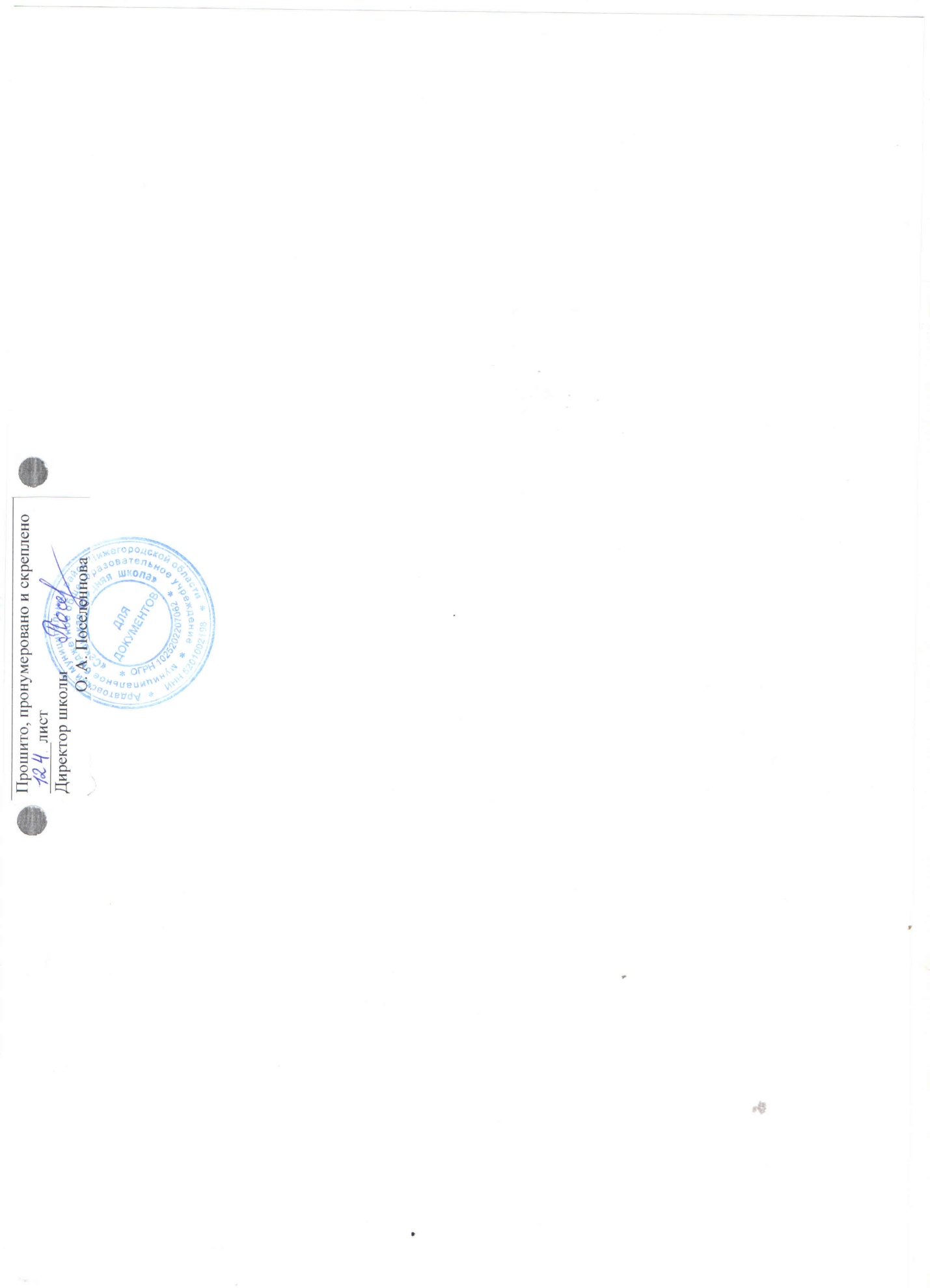 № п/пРаздел программыСтраница1Целевой раздел31.1Пояснительная записка31.2Планируемые результаты освоения обучающимися основной образовательной программы начального общего образования.131.3Система оценки достижения планируемых результатов освоения основной образовательной программы начального общего образования.412Содержательный раздел.472.1Программа формирования у обучающихся универсальных учебных действий.472.2Программы отдельных учебных предметов, курсов.492.3Программа духовно-нравственного развития, воспитания обучающихся при получении начального общего образования.512.4Программа формирования экологической культуры, здорового и безопасного образа жизни.672.5Программа коррекционной работы.843Организационный раздел.993.1Учебный план начального общего образования993.2План внеурочной деятельности1023.3Календарный учебный график.1133.4Система условий реализации основной образовательной программы в соответствии с требованиями Стандарта.113№п/пСпециалистыФункцииКоличествоспециалистов в начальной школе1.УчительОрганизация условий для успешного продвижения ребенка в рамках образовательного процесса Отвечает за организацию внеучебных видов деятельности младших школьников во внеурочное время Обеспечивает реализацию вариативной части ООП НОО22.БиблиотекарьОбеспечивает интеллектуальный и физический доступ к информации, участвует в процессе воспитания культурного и гражданского самосознания, содействует формированию информационной компетентности уч-ся путем обучения поиску, анализу, оценке и обработке информации13.АдминистрацияОбеспечивает для специалистов ОУ условия для эффективной работы, осуществляет контроль и текущую организационную работуОбеспечивает функционирование информационной структуры (включая ремонт техники, системное администрирование, поддержание сайта школы и пр.)2Вид КОДВремя проведенияСодержаниеФормы и виды оценкиСтартовая работаНачало сентябряОпределяет актуальный уровень знаний, необходимый для продолжения обучения, а также намечает «зону ближайшего развития» и предметных знаний,организует коррекционную работу в зоне актуальных знанийФиксируется учителем в электронном журнале и автоматически в электронном дневнике обучающегося отдельно задания актуального уровняи уровня ближайшего развития в многобалльной шкале оценивания. Результаты работы не влияют на дальнейшую итоговую оценку младшего школьника.Диагностическая работаПроводится на входе и выходе темы при освоении способов действия/средств в учебном предмете. Количество работ зависит от количества учебных задачНаправлена на проверку пооперационного состава действия, которым необходимо овладеть обучающимся в рамках решения учебной задачиРезультаты фиксируются отдельно по каждой отдельной операции (0-1 балл) и также не влияют на дальнейшую итоговую оценку младшего школьника.Самостоятельная работаНе более одной в месяц (5-6 работ в год)Направлена, с одной стороны, на возможную коррекцию результатов предыдущей темы обучения, с другой стороны, на параллельную отработку и углубление текущей изучаемой учебной темы. Задания составляются на двух уровнях: 1 (базовый) и 2 (расширенный) по основным предметным содержательным линиям.Обучающийся сам оценивает все задания, которые он выполнил, проводит рефлексивную оценку своей работы: описывает объем выполненной работы; указывает достижения и трудности в данной работе; количественно в 100- балльной шкале оценивает уровень выполненной работы.Учитель проверяет и оценивает выполненные школьником задания отдельно по уровням, определяет процент выполненных заданий и качество их выполнения. Далее ученик соотносит свою оценку с оценкой учителя и определяется дальнейший шаг в самостоятельной работе обучающихся.Проверочная работа по итогам выполнения самостоятельной работыПроводится послевыполнения самостоятельно й работы (5-6 работ в год)Предъявляет результаты (достижения) учителю и служит механизмом управления и коррекции следующего этапа самостоятельной работы школьников. Обучающийся сам определяет объем проверочной работы длясвоего выполнения. Работа задается на двух уровнях: 1 (базовый) и 2 (расширенный).Учитель проверяет и оценивает только те задания, которые решил ученик и предъявил на оценку. Оценивание происходит по многобалльной шкале отдельно по каждому уровню.Проверочная работаПроводится после решения учебной задачиПроверяется уровень освоения обучающимися предметных культурных способов/средств действия. Уровни:- формальный;- рефлексивный (предметный);- ресурсный (функциональный). Представляет собой трехуровневую задачу, состоящую из трех заданий, соответствующих трем уровнямВсе задания обязательны для выполнения. Учитель оценивает все задания по уровням (0-1 балл) и строит персональный «профиль» ученика по освоению предметногоспособа/средства действияРешениепроектнойзадачиПроводится 2-3 раза в годНаправлена на выявление уровня освоения универсальных учебных действийЭкспертная оценка по специально созданным экспертным картам. По каждому критерию 0-1 баллПосещение мастерскойПроводится 1 раз в неделюРешает проблемы и трудности обучающихся в обученииФиксируется учителем в электронном журнале следующим образом: 1 баллученик был приглашен учителем на мастерскую, но не пришел; 2 балла - ученик был на мастерской по инициативе учителя; 3 баллаученик пришел на мастерскую по собственной инициативеПосещениеконсультацийПроводится 1 раз в неделюСтавит задачу обучения учащихся задавать (инициировать) «умные» вопросы.Фиксируется учителем в электронном журнале следующим образом:балл - ученик присутствовал на консультации, но вопросов не задавал;балла - задавал вопросы, но не содержательные;балла - завал «умные» (содержательные) вопросы.Итоговая проверочная работаКонец апреля- майВключает основные темы учебного года. Задания рассчитаны на проверку не только знаний, но и развивающего эффекта обучения. Задания разного уровня, как по сложности (базовый, расширенный), так и по уровню опосредствования (формальный, рефлексивный, ресурсный)Оценивание многобалльное, отдельно по уровням.Сравнение результатов стартовой и итоговой работы.Предъявлен ие(демонстрация)достижений ученика за год.МайКаждый обучающийся в конце года должен продемонстрировать (показать) все, на что он способен.Философия этой формы оценки в смещение акцента с того, что обучающийся не знает и не умеет, к тому, что он знает и умеет по данной теме и данному предмету; перенос педагогического ударения с оценки на самооценку№ п/пПредметные областиОсновные задачи реализации содержания1Русский язык илитературное чтениеФормирование первоначальных представлений о русском языке как государственном языке Российской Федерации, как средстве общения людей разных национальностей в России и за рубежом. Развитие диалогической и монологической устной и письменной речи, коммуникативных умений, нравственных и эстетических чувств, способностей к творческой деятельности.2Иностранный языкФормирование дружелюбного отношения и толерантности к носителям другого языка на основе знакомства с жизнью своих сверстников в других странах, с детским фольклором и доступными образцами детской художественной литературы, формирование начальных навыков общения в устной и письменной форме с носителями иностранного языка, коммуникативных умений, нравственных и эстетических чувств, способностей к творческой деятельности на иностранном языке.3Математика и информатикаРазвитие математической речи, логического и алгоритмического мышления, воображения, обеспечение первоначальных представлений о компьютерной грамотности4Обществознание и естествознание (Окружающий мир)Формирование уважительного отношения к семье, населенному пункту, региону, России, истории, культуре, природе нашей страны, ее современной жизни. Осознание ценности, целостности и многообразия окружающего мира, своего места в нем. Формирование модели безопасного поведения в условиях повседневной жизни и в различных опасных и чрезвычайных ситуациях. Формирование психологической культуры и компетенции для обеспечения эффективного и безопасного взаимодействия в социуме5Основы религиозных культур и светской этикиВоспитание способности к духовному развитию, нравственному самосовершенствованию. Формирование первоначальных представлений о светской этике, об отечественных традиционных религиях, их роли в культуре, истории и современности России6ИскусствоРазвитие способностей к художественно-образному, эмоционально-ценностному восприятию произведений изобразительного и музыкального искусства, выражению в творческих работах своего отношения к окружающему миру7ТехнологияФормирование опыта как основы обучения и познания, осуществление поисково-аналитической деятельности для практического решения прикладных задач с использованием знаний, полученных при изучении других учебных предметов, формирование первоначального опыта практической преобразовательной деятельности8Физическая культураУкрепление здоровья, содействие гармоничному физическому, нравственному и социальному развитию, успешному обучению, формирование первоначальных умений саморегуляции средствами физической культуры. Формирование установки на сохранение и укрепление здоровья, навыков здорового и безопасного образа жизни.Виды деятельностиФормы занятийФормы занятий1. Получение первоначальных представлений о конституции РФ, ознакомление с государственной символикой - Гербом, Флагом, гербом и флагом Нижегородской областиБеседы,классные часы,чтение книг,изучение предметов (окружающий мир, литературное чтение)Беседы,классные часы,чтение книг,изучение предметов (окружающий мир, литературное чтение)2. Ознакомление с героическими страницами истории России, жизнью замечательных людей, явивших примеры гражданского служения, исполнение патриотического долга, с обязанностями гражданинаБеседы,экскурсии,просмотр кинофильмов,путешествие по историческим и памятным местам,-сюжетно-ролевые игры гражданского и историко-патриотического содержания,изучение предметов (окружающий мир, литературное чтение)Беседы,экскурсии,просмотр кинофильмов,путешествие по историческим и памятным местам,-сюжетно-ролевые игры гражданского и историко-патриотического содержания,изучение предметов (окружающий мир, литературное чтение)3. Ознакомление с историей и культурой родного края, народным творчеством, этнокультурными традициями, фольклором, особенностями быта народов РоссииБеседы,сюжетно-ролевые игры,просмотр кинофильмов,уроки-путешествия,творческие конкурсы,фестивали,тематические праздники,экскурсии, туристско-краеведческих экспедиции,изучение предметов (окружающий мир, литературное чтение)Беседы,сюжетно-ролевые игры,просмотр кинофильмов,уроки-путешествия,творческие конкурсы,фестивали,тематические праздники,экскурсии, туристско-краеведческих экспедиции,изучение предметов (окружающий мир, литературное чтение)4. Знакомство с важнейшими событиями в истории нашей страны, содержанием и значением государственных праздниковБеседы,классные часы,просмотр учебных фильмов, -мероприятия и события,посвящённые государственным праздникам,- смотр строя и песниБеседы,классные часы,просмотр учебных фильмов, -мероприятия и события,посвящённые государственным праздникам,- смотр строя и песни5. Знакомство с деятельностью общественных организаций патриотической и гражданскойнаправленности, детско-юношеских движений, организаций, сообществ, с правами гражданина- участие в социальных проектах, -мероприятия и события, проводимые ДЮО,-сюжетно-ролевые игры- участие в социальных проектах, -мероприятия и события, проводимые ДЮО,-сюжетно-ролевые игры6. Знакомство с музеями, памятниками культуры, историиЭкскурсии в музеи,участие в творческих тематических выставках, посвященных подвигам Российской армии,встречи с ветеранамиучастие в городских программахЭкскурсии в музеи,участие в творческих тематических выставках, посвященных подвигам Российской армии,встречи с ветеранамиучастие в городских программах7. Получение первоначального опыта межкультурной коммуникации с детьми и взрослыми - представителями разных народов России, знакомство с особенностями их культур и образа жизниБеседы,народные игры,участие в городских программах -организация национально-культурных праздниковБеседы,народные игры,участие в городских программах -организация национально-культурных праздников8. Участие во встречах и беседах с выпускниками школы, ознакомление с биографией выпускников, явивших собой достойные примеры гражданственности и патриотизмавстречи с интересными людьми,родители - выпускники школывстречи с интересными людьми,родители - выпускники школыВоспитание нравственных чувств и этического сознанияВоспитание нравственных чувств и этического сознанияВоспитание нравственных чувств и этического сознанияВоспитание нравственных чувств и этического сознанияВиды деятельностиВиды деятельностиФормы занятийФормы занятий1.Получение первоначальных представлений о базовых ценностях отечественной культуры, традиционных моральных нормах российских народов1.Получение первоначальных представлений о базовых ценностях отечественной культуры, традиционных моральных нормах российских народовБеседы,экскурсии,участие в творческой деятельности,литературные гостиные,художественные выставкиБеседы,экскурсии,участие в творческой деятельности,литературные гостиные,художественные выставки2.Ознакомление (по желанию) с традиционными религиозными культурами2.Ознакомление (по желанию) с традиционными религиозными культурамиуроки курса «Основы религиозных культур и светской этики»,экскурсии в соборы, в места богослужения,-добровольное участие в религиозных праздниках,встречи с религиозными деятелямиучастие в проектах по даннойтемеуроки курса «Основы религиозных культур и светской этики»,экскурсии в соборы, в места богослужения,-добровольное участие в религиозных праздниках,встречи с религиозными деятелямиучастие в проектах по даннойтеме3. Участие в уроках этики, внеурочных мероприятий, направленных на формирование представлений о нормах морально-нравственного поведения, игровых программах, позволяющих школьникам приобретать опыт ролевого нравственного взаимодействия3. Участие в уроках этики, внеурочных мероприятий, направленных на формирование представлений о нормах морально-нравственного поведения, игровых программах, позволяющих школьникам приобретать опыт ролевого нравственного взаимодействияуроки этики,игровые программы,внеурочные мероприятияуроки этики,игровые программы,внеурочные мероприятия4. Ознакомление с основными4. Ознакомление с основными- беседы,- беседы,правилами поведения в школе, общественных местах, обучение распознаванию хороших и плохих поступковправилами поведения в школе, общественных местах, обучение распознаванию хороших и плохих поступковклассные часы,просмотр учебных фильмов.классные часы,просмотр учебных фильмов.5. Усвоение первоначального опыта нравственных взаимоотношений в коллективе класса и ОУ - овладение навыками вежливого, приветливого, внимательного отношения к сверстникам, старшим и младшим детям, обучение дружной игре, взаимной поддержке, участию в коллективных играх, приобретение опыта совместной деятельности5. Усвоение первоначального опыта нравственных взаимоотношений в коллективе класса и ОУ - овладение навыками вежливого, приветливого, внимательного отношения к сверстникам, старшим и младшим детям, обучение дружной игре, взаимной поддержке, участию в коллективных играх, приобретение опыта совместной деятельностибеседы,коллективные игры,коллективное обсуждение, -внеклассные мероприятия(праздники, проекты, походы, экскурсии)беседы,коллективные игры,коллективное обсуждение, -внеклассные мероприятия(праздники, проекты, походы, экскурсии)6. Участие в благотворительности, милосердии, в оказании помощи нуждающимся, заботе о животных, природе6. Участие в благотворительности, милосердии, в оказании помощи нуждающимся, заботе о животных, природеучастие в благотворительных акциях,волонтёрское движение,социальные проектыучастие в благотворительных акциях,волонтёрское движение,социальные проекты7. Получение первоначальных представлений о нравственных взаимоотношениях в семье7. Получение первоначальных представлений о нравственных взаимоотношениях в семье-беседы о семье, о родителях, прародителях,-праздники, соревнования «Моя дружная семья»,творческие мероприятия,выставки «Хобби моей семьи»составление генеалогического древа семьи,творческие работы («Моя семья», «Мои родители», «Бабушка и дедушка», «Военные реликвии моей семьи», «Что в имени моём...»)-беседы о семье, о родителях, прародителях,-праздники, соревнования «Моя дружная семья»,творческие мероприятия,выставки «Хобби моей семьи»составление генеалогического древа семьи,творческие работы («Моя семья», «Мои родители», «Бабушка и дедушка», «Военные реликвии моей семьи», «Что в имени моём...»)8. Расширение опыта позитивного взаимоотношения в семье8. Расширение опыта позитивного взаимоотношения в семьеоткрытые семейные праздники,семейные чаепития,семейные гостиные,творческие презентации,творческие проекты, -мероприятия, раскрывающиеисторию семьи, преемственность между поколениямиоткрытые семейные праздники,семейные чаепития,семейные гостиные,творческие презентации,творческие проекты, -мероприятия, раскрывающиеисторию семьи, преемственность между поколениямиВиды деятельностиФормы занятий1. Участие обучающихся в экскурсиях по городу, во время которых знакомятся с различными видами труда, профессиями в ходе экскурсий на производственные предприятия, встречи с представителями разных профессийэкскурсии по городу, -экскурсии на производственныемероприятия,встречи с интересными людьми.2. Знакомство с профессиями своих родителей, с трудовыми династиями-исследовательские работы, проекты,уроки краеведения,творческие проекты «Труд наших родителей»,конкурсы рисунков, коллажей -фотовыставки3. Получение первоначальных навыков сотрудничества, ролевого взаимодействия со сверстниками, старшими детьми, раскрывающих перед детьми широкий спектр профессиональной и трудовой деятельностиярмарки,конкурсы «Все работы хороши»,город мастеров.4.Приобретение опыта уважительного и творческого отношения к учебному трудупрезентация учебных и творческих достижений,портфолио ученика5. Применение творческих знаний, полученных при изучении учебных предметов на практикетематические недели по предметам,интеллектуальный марафон,олимпиады по предметамнаучно-практические конференции6. Участие в общественно-полезной деятельности на базе ОУ в учебное и внеучебное времятрудовые десанты,озеленение кабинета,7. Приобретение умений и навыков самообслуживания в школе и домарежим дня,занятость в кружках,внешний вид ученика,уроки этикета,8. Участие во встречах и беседах с выпускниками своей школы, с войнами- выпускниками, служившими в рядах российской армии, с выпускниками, показавшими достойные примеры высокого профессионализмабеседы,встречи,праздникиВоспитание ценностного отношения к природе, окружающей среде(экологическое воспитание)Воспитание ценностного отношения к природе, окружающей среде(экологическое воспитание)Виды деятельностиФормы занятий1. Усвоение элементарных представлений об экокультурных ценностях, традиций этического отношения к природе в культуре народов России, других стран, нормах экологической этики, об экологически грамотном взаимодействии человека с природойизучение предметов (окружающий мир, литературное чтение)беседы,просмотр фильмовклассные часы2. Получение первоначального опыта эмоционально-чувственного непосредственного взаимодействия с природой, экологически грамотного поведения в природеэкскурсии,прогулки,туристические походы, -путешествие по родному краю,стране-школьный праздник «Золотая осень»3. Получение первоначального опыта участия в природоохранительной деятельностиэкологические акции,экологические социальные проекты, -экологические праздники и события.4. Усвоение в семье позитивных образцов взаимодействия с природой, расширение опыта общения с природой, заботы о животных и растениях, участие вместе с родителями в экологической деятельности по месту жительства- работа с семьёйВоспитание ценностного отношения к прекрасному, формирование представлений об эстетических идеалах и ценностях (эстетическое воспитание)Воспитание ценностного отношения к прекрасному, формирование представлений об эстетических идеалах и ценностях (эстетическое воспитание)Виды деятельностиФормы занятий1. Получение элементарных представлений об эстетических идеалах и художественных ценностях культуры России, культур народов России-изучение предметов (ИЗО, музыка, технология),-встречи с представителями творческих профессий,-экскурсии на художественные производства,-знакомство с памятниками зодчества, - посещение выставок2. Ознакомление с эстетическими идеалами, традициями художественной культуры родного края, с фольклором и народными художественными промыслами-занятия в кружках художественно- эстетического направления,-система экскурсионно-краеведческой деятельности,внеклассные мероприятия, -фестивали и конкурсы исполнителейнародной музыки, художественных мастерских, театрализованных ярмарок,фестивали народного творчества,тематические выставки3. Получение первоначального опыта самореализации в различных видах творческой деятельности, умения выражать себя в доступных видах и формах художественного творчества-уроки технологии, ИЗО, -занятия в студиях и кружках художественно-эстетического направления4. Участие вместе с родителями в проведении выставок семейного художественного творчества, музыкальных вечеров, в экскурсионно- краеведческой деятельности, посещение объектов художественной культурывыставки семейного творчества,музыкальные вечера,экскурсии в музеи,участие в эстетическом оформлении кабинета к мероприятиям, к праздникамсовместные праздники и проекты, образовательные событияВремяТема мероприятияпроведенияСентябрь1 сентября - День знаний;Праздник посвящения в первоклассники;конкурс «Природа и фантазия».ОктябрьПраздник осени; Весёлые старты, концерт ко Дню учителя, конкурс «За безопасность дорожного движения»НоябрьДень народного единства; Классный час «Уроки материнства»ДекабрьНовогодний праздник.ЯнварьСпортивный праздник «Лыжные гонки», конкурс рисунков «Мы выбираем здоровье».ФевральДень защитника Отечества.Школьный этап соревнований «Нижегородская школа безопасности – Зарница»МартПраздник мам; День птиц.АпрельАкция «Чистота вокруг нас», Праздник книги.МайДень Победы, праздник «До свидания, школа. Здравствуй, лето».НаправлениевоспитанияЦенностные установкиПланируемые результатывоспитательной деятельностиВоспитаниегражданственности, патриотизма,уважения к правам,свободам иобязанностямчеловекаЛюбовь к России,своему народу, краю,служение Отечеству;правовое государство,гражданское общество,закон и правопорядок,поликультурный мир,свобода личная и национальная, доверие к людям, институтам государства и гражданского общества.1.Сформировано ценностноеотношение к России, своему  народу,краю, государственной символике,законам РФ, родному языку,народным традициям, старшемупоколению.2.Обучающиеся имеютэлементарные представления обинститутах гражданского общества,о государственном устройстве иструктуре российского общества, отрадициях и культурном достояниисвоего края, о примерах исполнениягражданского и патриотическогодолга.З.Обучающиеся имеют опытролевого взаимодействия иреализации гражданской,патриотической позиции.4.Обучающиеся имеют опытсоциальной и межкультурнойкоммуникации.5. Обучающиеся имеютначальные представления о правах иобязанностях человека, семьянина,товарища.Развитиенравственныхчувств и этическогосознанияНравственный выбор, справедливость,милосердие; честь;достоинство; уважениеравноправие,ответственность и чувстводолга; забота и помощь,мораль; честность; забота остарших и младших;свобода совести ивероисповедания;толерантность,представление о вере,духовной культуре исветской этике; стремлениек развитию духовности1.Обучающиеся имеютначальные представления оморальных нормах и правилахнравственного поведения, в томчисле об этических нормахвзаимоотношений в семье, междупоколениями, этносами, носителямиразных убеждений,представителями социальных групп.2.Обучающиеся имеютнравственно-этический опытвзаимодействия с людьми разноговозраста.3. Обучающиеся уважительноотносятся к традиционнымрелигиям.4. Обучающиесянеравнодушны к жизненнымпроблемам других людей, умеютсочувствовать человеку,оказавшемуся в трудной ситуации.Формируется	способность эмоционально реагировать на негативные проявления в обществе, анализировать нравственную сторону своих поступков и поступков других людей.6.Обучающиеся знают традиции своей семьи и образовательного учреждения, бережно относятся к ним.Воспитание трудолюбия, творческого отношения к учению, труду, жизниУважение к труду; творчество и созидание; стремление к познанию и истине; целеустремленность и настойчивость, бережливость, трудолюбиеСформировано	ценностное отношение к труду и творчеству.Обучающиеся имеют элементарные представления о различных профессиях.Обучающиеся обладают первоначальными навыками трудового творческого сотрудничества с людьми разного возраста.Обучающиеся осознают приоритет нравственных основ труда, творчества, создания нового.Обучающиеся имеют первоначальный опыт участия в различных видах деятельности.Обучающиеся мотивированы к самореализации в творчестве, познавательной, общественно полезной деятельности.Формирование ценностного отношения к природе,окружающей среде(экологическоевоспитание)Родная земля; заповедная природа; планета Земля; экологическое сознание1.Обучающиеся имеют первоначальный опыт эстетического, эмоционально- нравственного отношения к природе.Обучающиеся имеют элементарные знания о традициях нравственно-этического отношения к природе в культуре народов России, нормах экологической этики.У обучающихся есть первоначальный опыт участия в природоохранной деятельности вшколе.4. У обучающихся есть личный опыт участия в экологических инициативах, проектах.Формироване ценностного отношения к прекрасному; формирование представлений об эстетических идеалах и ценностях (эстетическое воспитание)Красота; гармония; духовный мир человека; эстетическое развитие, самовыражение в творчестве и искусстве1.Обучающиеся имеют элементарные представления об эстетических и художественных ценностях отечественной культуры.Обучающиеся имеют первоначальный опыт эмоционального постижения народного творчества, этнокультурных традиций, фольклора народов России.У обучающихся есть первоначальный опыт эстетических переживаний. Отношения к окружающему миру и самому себе; самореализации в различных видах творческой деятельности.Обучающиеся мотивированы к реализации эстетических ценностей в образовательном учреждении и семье.УровеньОсобенностивозрастнойкатегорииДействия педагога1 уровень(1 класс) Приобретение школьником социальных знанийВосприимчивость к новому социальному знанию, стремление понять новую школьную реальностьПедагог должен поддержать стремление ребенка к новому социальному знанию, создать условия для самого воспитанника в формировании его личности, включение его в деятельность по самовоспитанию (самоизменению).В основе используемых воспитательных форм лежит системно-деятельностный подход (усвоение человеком нового для него опыта поведения и деятельности).2 уровень(2-3 класс) Получение школьникомопытапереживания ипозитивногоотношения кбазовымценностямобществаВо втором и третьем классе, как правило, набирает силу процессразвития детскогоколлектива, резкоактивизируетсямежличностноевзаимодействиемладшихшкольников друг с другомСоздание педагогом воспитательной среды, в которой ребенок способен осознать, что его поступки, во- первых, не должны разрушать его самого и включающую его систему (семью, коллектив,общество в целом), а во-вторых, не должны привести кисключению его из этой системы.В основе используемых воспитательных формлежит системно-деятельностный подход и принципсохранения целостности систем.3 уровень( 4 класс)Получениешкольникомопытасамостоятельногообщественногодействия.Потребность всамореализации, вобщественномпризнании, вжелании проявить иреализовать своипотенциальныевозможности,готовностьприобрести дляэтого новыенеобходимыеличностныекачества испособностиСоздание к четвертому классу для младшего школьника реальной возможности выхода в пространство общественного действия т.е. достижения третьего уровня воспитательных результатов.Такой выход для ученика начальной школы долженбыть обязательно оформлен как выход вдружественную среду. Свойственные современнойсоциальной ситуации конфликтность инеопределенность должны быть в известной степениограничены. Однако для запуска и осуществления процессов самовоспитания необходимо, прежде всего,сформировать у ребенка мотивацию к изменению себя и приобретение необходимых новых внутренних качеств. Без решения этой проблемы ученик попросту окажется вне пространства деятельности по самовоспитанию, и все усилия педагога будут тщетны. В основе используемых воспитательных форм лежит системно-деятельностный подход и принцип сохранения целостности системФормирование экологической культуры, здорового и безопасного образа жизниФормирование экологической культуры, здорового и безопасного образа жизниФормирование экологической культуры, здорового и безопасного образа жизниФормирование экологической культуры, здорового и безопасного образа жизниФормирование экологической культуры, здорового и безопасного образа жизниФормирование экологической культуры, здорового и безопасного образа жизниФормирование экологической культуры, здорового и безопасного образа жизниФормирование экологической культуры, здорового и безопасного образа жизниФормирование экологической культуры, здорового и безопасного образа жизниБезопасная инфраструктураОУОрганизацияучебной ивнеурочнойдеятельностиобучающихсяОрганизацияфизкультурно-оздоровительной работыРеализациядополнительныхобразовательных курсовРаботас родителями(законнымипредста-вителями)Работас родителями(законнымипредста-вителями)Направление деятельностиЗадачиСодержаниеСанитарно- просветительская работа по формированию здорового образа жизни1.Знакомство детей, родителей с основными понятиями - здоровье, здоровый образ жизни.Формирование	навыков здорового образа жизни, гигиены, правил личной безопасности.Обеспечение условий для мотивации и стимулирования здорового образа жизниПроведение уроков здоровья, проведение классных часов и общешкольных мероприятий по пропаганде здорового образа жизни, формированию навыков ЗОЖ, гигиены и личной безопасностиПрофилактическая деятельностьОбеспечение условий для ранней диагностики заболеваний, профилактики здоровья.Создание условий, предотвращающих ухудшение состояние здоровья.Обеспечение помощи детям, перенесшим заболевания, в адаптации к учебному процессу.Профилактика травматизмаСистема мер по улучшению питания детей: режим питания; эстетика помещений; пропаганда культуры питания в семье. Система мер по улучшению санитарии и гигиены: генеральные уборки классных комнат, школы; соблюдение санитарно-гигиенических требований. Система мер по предупреждению травматизма: оформление уголков по технике безопасности; проведение инструктажа с детьми. Профилактика утомляемости: проведение подвижных перемен; оборудование зон отдыха.Физкультурно- оздоровительная, спортивно- массовая работаУкрепление здоровья детей средствами физической культуры и спорта.Пропаганда физической культуры, спорта, туризма в семье.Всемерное развитие и содействие детскому и взрослому спорту и туризму.Повышение качества оздоровительной и спортивно-массовой работы в школе: организация подвижных игр; соревнований по отдельным видам спорта; спартакиады, дни здоровья. Привлечение к организации физкультурно- оздоровительной и спортивно-массовой работе с детьми родителей.Ступень образованияСодержательные линии1 классОвладение основными культурно - гигиеническими навыками, я умею, я могу, сам себе я помогу, навыки самообслуживания, какая польза от прогулок, зачем нам нужно быть здоровым, спорт в моей жизни. Отношение к самому себе, к своему собственному здоровью правильный режим дня, зачем человеку нужен отдых, зачем нужен свежий воздух, спорт в моей жизни.2 классМы за здоровый образ жизни, особенности физиологического и психологического здоровья мальчиков и девочек, основные способы закаливания, спорт в моей жизни, в моей семье, правила безопасного поведения.3 классОсознанно о правильном и здоровом питании, витамины в моей жизни, правила оказания первой медицинской помощи, правила безопасного поведения.4 классСпорт в моей жизни, нет вредным привычкам, роль физкультуры и спорта в формировании правильной осанки, мышечной системы, иммунитета, быть здоровым - это здорово!НаправлениеПланируемые результатыФормирование ценностного отношения к здоровью и здоровому образу жизниУ учащихся сформировано ценностное отношение к своему здоровью, здоровью близких и окружающих людей.Учащиеся имеют элементарные представления о физическом, нравственном, психическом и социальном здоровье человека.Учащиеся имеют первоначальный личный опыт здоровьесберегающей деятельности.Учащиеся имеют первоначальные представления о роли физической культуры и спорта для здоровья человека, его образования, труда и творчества.Учащиеся знают о возможном негативном влиянии компьютерных игр, телевидения, рекламы на здоровье человека.Формирования экологической культурыУ учащихся сформировано стремление к активной деятельности по улучшению и сохранению природной среды.Созданиездоровьесберегающей инфраструктуры образовательного учрежденияСоответствие состояния и содержания зданий и помещений санитарным и гигиеническим нормам, нормам пожарной безопасности, требованиям охраны здоровья и охраны труда обучающихся.Рациональная организация образовательного процессаСоблюдение гигиенических норм и требований к организации и объёму учебной и внеучебной нагрузки (выполнение домашних заданий, занятия в кружках и спортивных секциях) учащихся на всех этапах обучения.Организация физкультурно- оздоровительной работыПолноценная и эффективная работа с обучающимися всех групп здоровья (на уроках физкультуры, в секциях).Рациональная и соответствующая организация уроков физической культуры и занятий активно-двигательного характера.Реализация дополнительных образовательных программЭффективное внедрение в систему работы ОУ программ, направленных на формирование ценности здоровья и здорового образа жизни, в качестве отдельных образовательных модулей или компонентов, включённых в учебный процесс.Просветительская работа с родителямиЭффективная совместная работа педагогов и родителей по проведению спортивных соревнований, дней здоровья, занятий по профилактике вредных привычек.Здоровье физическоеЗдоровье социальноеЗдоровье психическоеСовершенство саморегуляции в организме, гармония физиологических процессов, максимальная адаптация к окружающей среде.Моральноесамообеспечение, адекватная оценка своего «я», самоопределение.Высокое сознание, развитое мышление, большая внутренняя моральная сила, побуждающая к действию.Основные направления деятельностиУровень сформированности компетенцийКритерии оценки уровней сформированности компетенцийОрганизациявнеурочнойдеятельности:классные часы,викторины, конкурсы,Дни здоровья,экскурсии,беседы по ПДД и ППБ,проектная работа1 уровень (выраженный)2 уровень (слабо выраженный)3 уровень (невыраженный)Активно участвует в акциях по защите природы, в экопроектах, проявляет инициативу в организации походов, викторин и других мероприятий, выполняет правила Ш1Б и ПДД.Принимает участие в мероприятиях под влиянием (давлением) одноклассников, недостаточно бережлив, может иногда нарушать правили Ш1Б и ПДД.Расточителен, причиняет ущерб природе, равнодушен к делам класса, нарушает правила.Организация физкультурно- оздоровительной работы:соревнования,«Зарница»,классные часы,викторины, конкурсы,динамические паузы,весёлые перемены1 уровень (выраженный)2 уровень (слабо выраженный)Понимает необходимость физического развития и сохранения здоровья, старательно занимается на уроках физкультуры и посещает спортивную секцию, пропагандирует свой вид спорта среди одноклассников, организован и деятелен.Не до конца осознает необходимость сохранения здоровья, занимается на уроках физкультуры, но секцию посещает не регулярно или под нажимом родителей, может нарушатьЗадачи(направления деятельности)ПланируемыерезультатыВиды и формыдеятельности, мероприятияСроки(периодичность в течение года)ОтветственныеПсихолого-педагогическая диагностикаПсихолого-педагогическая диагностикаПсихолого-педагогическая диагностикаПсихолого-педагогическая диагностикаПсихолого-педагогическая диагностикаПервичнаядиагностика длявыявлениягруппы «риска»Создание банкаданныхобучающихся,нуждающихся вспециализированной помощи.Формированиехарактеристикиобразовательнойситуации в ОУНаблюдение,логопедическое ипсихологическоеобследование; анкетирование родителей, беседы с педагогамисентябрьКлассныйруководительУчитель.Углубленнаядиагностикадетей с ОВЗ, детей-инвалидовПолучениеобъективныхсведений обобучающемся наоснованиидиагностическойинформацииспециалистовразного профиля,созданиедиагностических"портретов" детейДиагностированиеЗаполнениедиагностическихдокументовспециалистами(Речевой карты,протоколаобследования)сентябрьУчитель.Социально - педагогическая диагностикаСоциально - педагогическая диагностикаСоциально - педагогическая диагностикаСоциально - педагогическая диагностикаСоциально - педагогическая диагностикаОпределить уровеньорганизованности ребенка, особенности эмоционально-Получение объективной информации об организованности ребенка, умении учиться,Анкетирование, наблюдение во время занятий, беседа с родителями,Сентябрь - октябрьКлассный руководитель Учитель.волевой иличностнойсферы; уровень знаний попредметамособенностиличности, уровнюзнаний по предметам.Выявлениенарушений вповедении(гиперактивность,замкнутость,обидчивость ит.д.)посещение семьи.Составлениехарактеристики.Задачи (направления) деятельностиПланируемые результаты.Виды и формыдеятельности,мероприятия.Сроки (периодичность в течение года)ОтветственныеПсихолого-педагогическая работаПсихолого-педагогическая работаПсихолого-педагогическая работаПсихолого-педагогическая работаПсихолого-педагогическая работаОбеспечить педагогическое сопровождение детей с ОВЗ, детей-инвалидовПланы, программыРазработатьиндивидуальнуюпрограмму по предмету.Разработатьвоспитательнуюпрограмму работы склассомОсуществлениепедагогическогомониторинга достиженийшкольника.сентябрьУчитель- предметник,классныйруководитель,Профилактическая работаПрофилактическая работаПрофилактическая работаПрофилактическая работаПрофилактическая работаСоздание условий для сохранения и укрепления здоровья обучающихся с ОВЗ, детей-инвалидовРазработка рекомендаций для педагогов, учителя, и родителей по работе с детьми с ОВЗ. Внедрениездоровьесберегающих технологий в образовательный процесс Организация и проведение мероприятий, направленных на сохранение, профилактику здоровья и формирование навыков здорового и безопасного образа жизни. Реализация профилактических программВ течение годаУчитель.Зам.директораЗадачи(направления) деятельностиПланируемые результаты.Виды и формы деятельности, мероприятия.Сроки(периодичность в течение года)ОтветственныеКонсультирование педагоговРекомендации, приёмы,упражнения и др. материалы.Разработка планаконсультивнойработы сребенком,родителями,классом,работникамишколыИндивидуальные,групповые,тематическиеконсультацииПоотдельномуплану-графикуСпециалисты ПМПК Заместитель директораКонсультированиеобучающихся повыявленныхпроблемам,оказаниепревентивнойпомощиРекомендации, приёмы,упражнения и др. материалы.Разработка планаконсультивной работы с ребенкомИндивидуальные,групповые,тематическиеконсультацииПоотдельномуплану-графикуСпециалисты ПМПК Учитель. Заместитель директора.Консультирование родителейРекомендации, приёмы,упражнения и др. материалы.Разработка планаконсультивной работы с родителямиИндивидуальные,групповые,тематическиеконсультацииПоотдельномуплану-графикуСпециалисты ПМПК Учитель. Заместитель директора.Задачи(направления) деятельностиПланируемые результаты.Виды и формыдеятельности,мероприятия.Сроки (периодичн ость в течение года)ОтветственныеИнформирование родителей (законных представителей) по медицинским, социальным, правовым и другим вопросамОрганизация работы семинаров, тренингов.ИнформационныемероприятияПоотдельномуплану-графикуСпециалисты ПМПК Учитель. Заместитель директора, другие организацииПсихолого- педагогическое просвещение педагогических работников по вопросам развития, обучения и воспитания данной категории детейОрганизацияметодическихмероприятийИнформационныемероприятияПоотдельномуплану-графикуСпециалисты ПМПК Учитель. Заместитель директора, другие организацииНаправление работыЗадачиСодержание и формы работыОжидаемые результатыДиагностическое1.Выявление детей с ОВЗ 2.Определение трудностей школьников УУД З.Определение путей и форм оказание помощи детям с ОВЗ испытывающим трудности в формирование УУДизучение индивидуальных медицинских карт;диагностика, анкетирование, тестирование;беседа с родителями и классным руководителемХарактеристика образовательной ситуацииПсихологические карты детей с ОВЗСоставление рекомендаций для учителей и родителейКоррекционно- развивающееРазвитие универсальных учебных действий (познавательных, личностных, коммуникативных, регулятивных)Разработка	индивидуальных коррекционных программ по выявленным трудностямКоррекционные занятия с детьми с ОВЗ:групповыеиндивидуальные Развивающие занятияПовышения уровня социально- психологической адаптации Оказание психологической помощи детям, имеющим трудности УУД Психологическая поддержка обучающихся с ОВЗПрофилактическоеПовышение психологической культуры (родителей, педагогов)Снятие психологических перегрузокПредупреждениетрудностей и нарушенийКонсультации для родителей Консультации для педагогов Психолого-педагогический консилиумРазработать рекомендации по построению учебного процесса в соответствии с индивидуальными особенностями и возможностями обучающихся с ОВЗ Создание положительного эмоционального фона для обученияНаправлениеЗадачиСодержание и формы работыОжидаемые результатыДиагностическоеВыявление детей с нарушениями общего и речевого развития, определение структуры и степени выраженности дефекта, отслеживание динамики общего и речевого развитияДиагностика общего и речевого развития обучающихсяИсследованиерезультатов обученности логопатовИзучениесостояния навыков письменной речи детей - логопатовХарактеристика образовательной ситуацииСоставление рекомендаций для родителей и учителейКоррекционноеКоррекция общего и речевого развития обучающихся- логопатов, направленная на формирование УУД, необходимых для их самостоятельной учебной деятельностиПроведение индивидуальных и групповых логопедических занятий по коррекции общего недоразвития речи, фонетико- фонематических нарушений, нарушений чтения и письма, недостаточнойСормированность языковых средств и умений пользоваться имиПпрофилактическоеОбеспечение комплексного подхода к коррекции недостатков общего и речевого развития обучающихсяПо результатам диагностики направление детей на обследование и лечение к детскому неврологу, психиатру, офтальмологу, сурдологу и другим медицинским специалистам.Контроль выполнения назначений медиков, беседы с родителями о позитивных результатах комплексного подхода к коррекции речевого недоразвитияНаправленияЗадачиСодержание и формы работыОжидаемые результатыДиагностическое1.Сбор диагностического инструментария для проведениякоррекционной работы.2.Организацияпедагогическогосопровождения детей, чьеразвитие осложненодействиемнеблагоприятныхфакторов.Установление объема знаний, умений и навыков, выявление трудностей, определение условий, в которых они будут преодолеваться.Проведение комплексной диагностики уровня сформированностиУУД.Изучение индивидуальных карт медико - психологическойдиагностики.Анкетирование.Беседы.Тестирование.Наблюдение.Создание «карты проблем» Создание аналитической справки об уровне сформированностиУУД.Диагностические портреты детей.Корреционное1.Преодоление затруднений учащихся в учебной деятельности.2.Овладение навыками адаптации учащихся к социуму.Развитие творческого потенциала учащихся.Создание условий для развития сохранных функций; формирование положительной мотивации к обучению;Повышение уровня общего развития, восполнение пробелов предшествующего развития и обучения; коррекция отклонений в развитии познавательной и эмоционально- личностной сферы;Формирование механизмов волевой регуляции в процессе осуществления заданной деятельности; воспитание умения общаться, развитиекоммуникативных навыков.Проведение групповых и индивидуальных коррекционных занятий. Все виды коррекционных работ должны быть направлены на развитие универсальных учебных действий: личностных, коммуникативных, познавательных, регулятивных. Содержание и формы коррекционной работы учителя:наблюдение за учениками в учебной и внеурочной деятельности (ежедневно);поддержание постоянной связи с учителями- предметниками, школьным психологом, медицинским работником, администрацией школы, родителями;составление психолого-педагогической характеристики учащегося с ОВЗ при помощи методов наблюдения, беседы, экспериментального обследования, где отражаются особенности его личности, поведения, межличностных отношений с родителями и одноклассниками, уровень и особенности интеллектуального развития и результаты учебы, основные виды трудностей при обучении ребёнка.составление индивидуального маршрута сопровождения учащегося (вместе с психологом и учителями- предметниками), где отражаются пробелы знаний и намечаются пути их ликвидации, способ предъявления учебного материала, темп обучения, направления коррекционной работы;контроль успеваемости и поведения учащихся в классе;формирование микроклимата в классе, способствующего тому, чтобы каждый учащийся с ОВЗ чувствовал себя в школе комфортно;ведение документации (психолого-педагогические дневники наблюдения за учащимися и др.);организация внеурочной деятельности, направленной на развитие познавательных интересов учащихся, их общее развитие.Для повышения качества коррекционной работы необходимо выполнение следующих условий: формирование УУД на всех этапах учебного процесса;обучение детей (в процессе формирования представлений) выявлению характерных, существенных признаков предметов, развитие умений сравнивать, сопоставлять;побуждение к речевой деятельности, осуществление
контроля за речевой деятельностью детей; установление взаимосвязи между воспринимаемым предметом, его словесным обозначением и практическим действием;использование более медленного темпа обучения, многократного возвращения к изученному материалу;максимальное использование сохранных анализаторов ребенка; разделение деятельность на отдельные составные части, элементы, операции, позволяющее осмысливать их во внутреннем отношении друг к другу;использование упражнений, направленных на развитие внимания, памяти, восприятия.Еще одним условием успешного обучения детей с ОВЗ является организация групповых и индивидуальных занятий, которые дополняют коррекционно-развивающую работу, и направлены на преодоление специфических трудностей и недостатков, характерных для учащихся с ОВЗ. Оказание помощи учащимся в преодолении их затруднений в учебной деятельности проводится педагогами на уроках и во внеурочное время. На уроках математики, русского языка учитель предлагает задания, которые требуют выбора наиболее эффективных способов выполнения и проверки. Важно способствовать осознанию причины успеха /неуспеха учебной деятельности и способности конструктивно действовать даже в ситуации неуспеха.Преодолению «неуспешности» отдельных учеников помогают задания для групповой и коллективной работы, когда общий успех работы поглощает чью-то неудачу и способствуя пониманию результата. Система таких работ позволяет каждому ребенку действовать конструктивно в пределах своих возможностей и способностей. В конце уроков целесообразно предлагать детям задания для самопроверки.Это позволяет учащимся сделать вывод о достижении цели.Обучение учащихся планировать учебные действия: учащиеся составляют план учебных действий при решении текстовых задач, при применении алгоритмов вычислений, при составлении плана успешного ведения математической игры, при работе над учебными проектами. Всё это создаёт условия для формирования умений проводить пошаговый, тематический и итоговый контроль полученных знаний и освоенных способов действий.На уроках изобразительного искусства начиная с первого класса, способствовать формированию у учащихся умению обсуждать и оценивать как собственные работы, так и работы своих одноклассников. Такой подход способствует осознанию причин успеха или неуспеха учебной деятельности. Обсуждение работ учащихся с этих позиций обеспечивает их способность конструктивно реагировать на критику учителя или товарищей по классу. Рассмотрение работ ребят-одноклассников помогает понять, насколько удачно выполнил творческую работу сам ученик, а также способствует развитию коммуникативных навыков.На уроках технологии составление подробного плана
является основой обучения предмету детей.
На уроках литературного чтения выстроить систему
вопросов и заданий для планирования и осуществления
контрольно-оценочной деятельности. Задания включают вопросы как базового уровня
(планируемые результаты ФГОС на базовом уровне
освоения), так и повышенного уровня, которые позволяют
учащимся сделать вывод о достижении поставленных в
начале изучения раздела целей и задач. На уроках педагоги имеют возможность формировать
начальные навыки адаптации в динамично изменяющемся и
развивающемся мире. Учебники содержат задания, тексты,
проекты, практические работы, направленные на
осмысление норм и правил поведения в жизни (на это
работает, практически, весь курс «Окружающий мир»).Курс «Математика» формирует у ребенка первые
пространственные и временные ориентиры, знакомит с
миром величин, скоростей, с разными способами
отображения и чтения информации и пр. Курсы «Литературное чтение», «Русский язык» формируют
нормы и правила произношения, использования слов в речи,
вводит ребенка в мир русского языка и литературы.Курсы «Изобразительное искусство, «Музыка» знакомят
школьника с миром прекрасного.Развитие творческого потенциала учащихся начальной школы осуществляется в рамках урочной и внеурочной деятельности. Формирование и освоение творческих способов и приёмов действий основывается на системе заданий творческого и поискового характера, направленных на развитие у учащихся познавательных УУД и творческих способностей.В курсе «Русский язык» одним из приёмов решения учебных проблем является языковой эксперимент. Проводя исследование, дети, например, узнают, как можно определить слоги в слове, основу слова; убеждаются, что слов без корня не бывает; определяют, какие глаголы спрягаются, а какие — нет. Учащиеся включаются в поиск ответа, выдвигая предположения, обсуждая их, находя с помощью учебника необходимую информацию, делая выводы и таким образом, овладевают новыми знаниями. Проблемы творческого и поискового характера решаются также при работе над учебными проектами и проектными задачами.В курсе «Математика» освоение указанных способов основывается на серии заданий творческого и поискового характера, например, предлагающих:продолжить (дополнить) ряд чисел, числовых выражений, равенств, значений величин, геометрических фигур и др., записанных по определённому правилу; провести классификацию объектов, чисел, равенств, значений величин, геометрических фигур и др. по заданному признаку;провести логические рассуждения, использовать знания в новых условиях при выполнении заданий поискового характера.Исправление или сглаживание отклонений и нарушений развития, преодоление трудностей.Формирование позитивного отношения к учебному процессу и к школе в целом. Усвоение учащимися учебного материала.Овладение необходимыми знаниями, умениями и навыками в рамках ФГОС.Профилактичес коеПостроениепедагогических прогнозов о возможных трудностях и обсуждение программ педагогической коррекции.Обсуждение возможных вариантов решения проблемы с психологом и медицинским работником школы. Принятие своевременных мер по предупреждению и преодолению запущенности в учебе.-Осуществление дифференцированного подхода в обучениииспользование в ходе урока стимулирующих и организующих видов помощи.осуществление контроля за текущей успеваемостью и доведение информации до родителей.привлечение к участию коллективных творческих дел.вовлечь в спортивную секцию, библиотеку.Предупреждение отклонений и трудностей в развитии ребенка.Предметные областиУчебные предметыКоличество часов в неделюКоличество часов в неделюКоличество часов в неделюКоличество часов в неделюВсего часовПредметные областиУчебные предметыIIIIIIIVВсего часовРусский язык и литературное чтениеРусский язык555520Русский язык и литературное чтениеЛитературное чтение444416Родной язык и литературное чтение на родном языкеРодной язык*****Родной язык и литературное чтение на родном языкеЛитературное чтение на родном языке**********Иностранный языкИностранный язык (английский)-2226Математика и информатикаМатематика444416Обществознание и естествознание (Окружающий мир)Окружающий мир22228Основы религиозных культур и светской этикиОРКСЭ: Основы православной культуры---11ИскусствоМузыка11114ИскусствоИзобразительное искусство11114ТехнологияТехнология 11114Физическая культураФизическая культура333312Индивидуально-групповые занятияпо математикеИндивидуально-групповые занятияпо математике1113по литературному чтениюпо литературному чтению11-2                                           по русскому языку                                           по русскому языку1113Максимально допустимая недельная нагрузкаМаксимально допустимая недельная нагрузка2126262699Предметные областиУчебные предметы— классыКоличество часов в годКоличество часов в годКоличество часов в годКоличество часов в годВсегоПредметные областиУчебные предметы— классыIIIIIIIVВсегоОбязательная частьОбязательная частьРусский язык и литературное чтениеРусский язык165170170170675Русский язык и литературное чтениеЛитературное чтение132136136136540Родной язык и литературное чтение на родном языкеРодной язык*****Родной язык и литературное чтение на родном языкеЛитературное чтение на родном языке**********Иностранный языкИностранный язык (английский язык)—686868204Математика и информатикаМатематика132136136136540Обществознание и естествознаниеОкружающий мир66686868270Основы религиозных культур и светской этикиОсновы религиозных культур и светской этики (Основы православной культуры)———3434ИскусствоМузыка33343434135ИскусствоИзобразительное искусство33343434135ТехнологияТехнология33343434135Физическая культураФизическая культура99102102102405ИтогоИтого6937827828163073Часть плана, формируемая участниками образовательных отношенийЧасть плана, формируемая участниками образовательных отношенийИндивидуально – групповые занятияРусский язык343434102Индивидуально – групповые занятияЛитературное чтение343468Индивидуально – групповые занятияМатематика343434102Максимально допустимая годовая нагрузкаМаксимально допустимая годовая нагрузка6938848848843345Направления внеурочной деятельностиНаправления программы духовно – нравственного развития и воспитанияДуховно – нравственное ПатриотизмСоциальноеНравственностьТрудолюбиеОбщекультурноеПрекрасноеОбщеинтеллектуальноеПриродаСпортивно-оздоровительноеФормирование культуры здорового образа жизниВнеурочная деятельностьВнеурочная деятельностьВнеурочная деятельностьВнеурочная деятельностьКлассное руководствоДополнительные образовательные услугиИные педагогические работникиСоциальное партнерствоДеятельность классных руководителей согласно планам воспитательной работыОрганизация деятельности творческих объединений, спортивно – оздоровительных объединений Туркушской ОШ – филиала МБОУ Саконской СШДолжностные обязанности библиотекаря, старшего вожатогоДеятельность МАУ ФОК в р.п.Ардатов, Туркушского ФАП, сельского Дома культуры, сельской библиотеки, сельского Совета ветеранов, ЦРБ, прихода имени Архистратига Божия Михаила.Направления деятельностиФормыСпортивно- оздоровительноеРабота спортивных объединений.Беседы о ЗОЖ, участие в оздоровительных процедурах.Школьные и районные спортивные турниры и оздоровительные акции.Применение на уроках игровых моментов, физкультминуток.Организация походов, экскурсий.Дни здоровьяТрадиционные школьные праздники.Духовно-нравственноеЭтические беседы.Занятия гражданско-патриотической направленности:уроки мужества;встречи с ветеранами Вов, участниками боевых действий;выставки рисунков;фестивали патриотической песни.Тематические классные часы.Традиционные школьные праздники.Участие в конкурсах, выставках детского творчества на различных уровнях.СоциальноеДосугово-развлекательные, художественные акции школьников в окружающем школу социуме (благотворительные концерты,).КТД (коллективно-творческие дела).Трудовые десанты, социально-ролевые игры.ПроектыОбщеинтеллектуальноеПознавательные беседы, предметные олимпиады.Предметные недели.Библиотечные уроки.Викторины, конкурсы, познавательные и деловые игры.Проектная деятельность.Исследовательские работыОбщекультурноеОрганизация экскурсий.Тематические классные часы.Конкурсы, выставки детского творчества различного уровня.Традиционные школьные праздники.Деятельность объединений дополнительного образования.Коллективные творческие делаКлассУровень результатовСодержаниеСпособ достиженияВозможные формы деятельности1Первый уровеньрезультатовПриобретение учащимисясоциального знания (об общественных нормах, устройстве общества, о социально одобряемых и неодобряемых формах поведения в обществе и т.д.); понимание социальной реальности и повседневной жизниДостигается во взаимодействии сучителем как значимым носителем положительного социального знания и повседневного опыта - «педагог - ученик»Беседа2-3ВторойуровеньрезультатовПолучениешкольником опытапереживания позитивного отношения к базовым ценностям общества (человек, семья, Отечество, природа, мир, знания, труд, культура), ценностного отношения к социальным реальностям в целомДостигается вовзаимодействиишкольников между собой на уровне класса, школы, т.е. в защищенной, дружественной просоциальной среде, где он подтверждает практически приобретенные социальные знания, начинает их ценить (или отвергать) - «педагог - ученик- коллектив»Дебаты,тематическийдиспут4ТретийуровеньрезультатовПолучениешкольником опытасамостоятельногообщественногодействияДостигается вовзаимодействиишкольника ссоциальнымисубъектами, в открытойобщественной среде - «педагог - ученик - коллектив - общественная среда»Проблемно-ценностнаядискуссия сучастиемвнешних экспертовНаправления внеурочной деятельности:Формы внеурочной деятельности, решающие проблему приобретения учащимися 1-4 классов социальных знаний (первый уровень результатов внеурочной деятельности)Спортивно- оздоровительное1.Занятия спортивных секцийБеседыо ЗОЖ, участие в оздоровительных процедурахШкольныеспортивные турниры и оздоровительные акцииДуховно- нравственное1.Этическая беседа2.Занятия гражданско-патриотической направленностиСоциальное1.Досугово-развлекательные акции школьников в окружающем школу социуме (благотворительные концерты, гастроли школьнойсамодеятельности и т.д.)Художественныеакции школьников в окружающем школу социумеСоциальная	проба (инициативное участие ребёнка в социальном деле, акции, организованной взрослым)КТД(коллективно-творческое дело)Социально-образовательный проект6.Занятия по конструированию, кружки технического творчества, домашних ремёселТрудовыедесанты, сюжетно-ролевые продуктивные игры, детская производственная бригада под руководством взрослогоСпортивные	и оздоровительные акции школьников в окружающем школу социумеИгра с ролевым и деловым акцентомСоциально-моделирующая играОбщеинтеллектуальноеПознавательные беседы, предметные факультативы, олимпиадыДидактический театр, общественный смотр знаний, интеллектуальный клуб «Что? Где? Когда?»Детские исследовательские проекты, внешкольные акции познавательной направленности (конференции учащихся, интеллектуальные марафоны и т. п.),Школьный музей-клубОбразовательная экскурсия, туристическая поездка, туристико- краеведческий кружок, краеведческий клубВикторины, познавательные игры, познавательные беседы.ОбщекультурноеКультпоходыв театры, музеи, концертные залы, галереюКонцерты,инсценировки, праздничные «огоньки» на уровне класса и школы3.3анятия объединений художественного творчества 4.Художественные выставки, фестивали искусств, спектакли в классе, школеКатегория участниковОсновные права и обязанностиУчитель начальной школыучаствует в разработке и обсуждении отдельных содержательных разделов ООП (учебного плана, рабочих учебных программ курсов, модулей);участвует в разработке контрольно-измерительных материалов по отдельным учебным курсам;участвует в оценке выполнения и коррекции программыразрабатывает основное содержание ООП НОО: участвует в формировании учебных планов;Методическое объединение классных руководителей школыучаствует в мониторинге реализации программы, обсуждает его итоги, вносит коррективы в программу на очередной учебный год;Учителя других ступеней школьного образованиявыступают внутренними экспертами по содержанию отдельных разделов ООП;участвуют в обсуждении программы.Методический совет школы- рассматривает рабочие учебные программы курсов, образовательных модулей и программы внеучебной образовательной деятельностиПедагогический совет школырассматривает и обсуждает основные положения и разделы ООП НОО;рассматривает и утверждает Программу.Администрация школыорганизует всю процедуру формирования, обсуждения и утверждения ООП;участвует в разработке и обсуждении программы;осуществляет контроль над выполнением программы и производят оценку достижений отдельных результатов ее выполнения;организует проведения итоговой аттестации обучающихся по итогам выполнения ООП;обеспечивает условия для реализации программыРодители (законныепредставители)обучающихсяформулируют запрос педагогическому коллективу на расширение состава развивающих курсов, образовательных модулей и состава внеурочной образовательной деятельности и их соотношение;принимают участие в обсуждении и реализации ООП;участвуют в оценке выполнения программыОбучающиесяпри формировании индивидуальной образовательной программы имеет право на перезачет соответствующих курсов, освоенных в других формах образования и других ОУ, освобождающий обучающегося от необходимости их повторного изучения;обязаны выполнять в установленные сроки все задания, предусмотренные ООП№/пСпециалистыФункцииКоличествоспециалистов вначальной школе1.УчительОрганизация условий для успешного продвижения ребенка в рамках образовательного процесса22.БиблиотекарьОбеспечивает интеллектуальный и физический доступ к информации, участвует в процессе воспитания культурного и гражданского самосознания, содействует формированию информационной компетентности учащихся путем обучения поиску, анализу, оценке и обработке информации13.Административны й персоналОбеспечивает для специалистов ОУ условия для эффективной работы, осуществляет контроль и текущую организационную работу24Старший вожатыйОбеспечивает педагогическое сопровождение образовательной и внеурочной деятельности1КлассАвторы, название учебникаИздательствоЗавершённая предметная линия учебников «Русский язык» (авт.В.П.Канакина, В.Г.Горецкий), включающий курс «Обучение грамоте» (авт. В.Г.Горецкий и др.)Завершённая предметная линия учебников «Русский язык» (авт.В.П.Канакина, В.Г.Горецкий), включающий курс «Обучение грамоте» (авт. В.Г.Горецкий и др.)Завершённая предметная линия учебников «Русский язык» (авт.В.П.Канакина, В.Г.Горецкий), включающий курс «Обучение грамоте» (авт. В.Г.Горецкий и др.)1Горецкий В.Г., Кирюшкин В.А., Виноградская Л.А. и др. Азбука В 2-х ч.Просвещение1Русский язык/В.П. Канакина, В.Г.ГорецкийПросвещение2Канакина В.П., Русский язык. В 2-х ч./ В,П.Канакина, В.Г.ГорецкийПросвещение3Канакина В.П., Русский язык. В 2-х ч./ В,П.Канакина, В.Г.ГорецкийПросвещение4Канакина В.П., Русский язык. В 2-х ч./ В,П.Канакина, В.Г.ГорецкийПросвещениеЗавершённая предметная линия учебников «Литературное чтение» (авт. Л.Ф.Климанова др.)Завершённая предметная линия учебников «Литературное чтение» (авт. Л.Ф.Климанова др.)Завершённая предметная линия учебников «Литературное чтение» (авт. Л.Ф.Климанова др.)1АзбукаГорецкийВ.Г., КирюшкинВ.А.,Виноградская Л.А. и др.Просвещение1Литературное чтение. В 2-х ч./ Л.Ф. Климанова, В.Г. Горецкий, М.В. Голованова и др.Просвещение2Литературное чтение. В 2-х ч./ Л.Ф. Климанова, В.Г. Горецкий, М.В. Голованова и др.Просвещение3Литературное чтение. В 2-х ч./ Л.Ф. Климанова, В.Г. Горецкий, М.В. Голованова и др.Просвещение4Литературное чтение. В 2-х ч./ Л.Ф. Климанова, В.Г. Горецкий, М.В. Голованова и др.Просвещение«Английский язык»«Английский язык»«Английский язык»2Вербицкая М.В., Б. Эббс, Э. Уорелл, Э. Уорд, Оралова О.В. / Под ред. Вербицкой М.В.Английский языкВЕНТАНА-ГРАФ3Вербицкая М.В., Б. Эббс, Э. Уорелл, Э. Уорд, Оралова О.В. / Под ред. Вербицкой М.В.Английский языкВЕНТАНА-ГРАФ4Вербицкая М.В., Б. Эббс, Э. Уорелл, Э. Уорд, Оралова О.В. / Под ред. Вербицкой М.В.Английский языкВЕНТАНА-ГРАФЗавершённая предметная линия учебников «Математика» (авт. М.И.Моро и др.)Завершённая предметная линия учебников «Математика» (авт. М.И.Моро и др.)Завершённая предметная линия учебников «Математика» (авт. М.И.Моро и др.)1Моро М.И.,. Математика. В 2-х ч./ М.И.Моро, С.В. Степанова, С.И ВолковаПросвещение2Моро М.И. Математика. В 2-х ч./ М.И.Моро, М.А. Бантова, Г.В.БельтюковаПросвещение3Моро М.И. Математика. В 2-х ч./ М.И.Моро, М.А. Бантова, Г.В.БельтюковаПросвещение4Моро М.И. Математика. В 2-х ч./ М.И.Моро, М.А. Бантова, Г.В.Бельтюкова и др.ПросвещениеЗавершённая предметная линия учебников «Окружающий мир» (авт. А.А.Плешаков)Завершённая предметная линия учебников «Окружающий мир» (авт. А.А.Плешаков)Завершённая предметная линия учебников «Окружающий мир» (авт. А.А.Плешаков)1Плешаков А.А. Окружающий мир. В 2-х ч.Просвещение2Плешаков А.А. Окружающий мир В 2-х ч.Просвещение3Плешаков А.А. Окружающий мир В 2-х ч.Просвещение4Плешаков А.А. Окружающий мир В 2-х ч.ПросвещениеЗавершённая предметная линия учебников «Технология» (авт. Н.И.Роговцева и др.)Завершённая предметная линия учебников «Технология» (авт. Н.И.Роговцева и др.)Завершённая предметная линия учебников «Технология» (авт. Н.И.Роговцева и др.)1Н И. Роговцева, Н.В. Богданова, И.П.Фрейтаг Н И. ТехнологияПросвещение2Н.И. Роговцева, Н.В. Богданова, Н.В. Добромыслова ТехнологияПросвещение3Н.И. Роговцева, Н.В. Богданова, Н.В. Добромыслова ТехнологияПросвещение4Н.И. Роговцева, Н.В. Богданова, С.В.Шипилова ТехнологияПросвещениеЗавершённая предметная линия учебников «Изобразительное искусство» (под ред. Б.М.Неменского)Завершённая предметная линия учебников «Изобразительное искусство» (под ред. Б.М.Неменского)Завершённая предметная линия учебников «Изобразительное искусство» (под ред. Б.М.Неменского)1Неменская Л.А. Изобразительное искусство. Ты изображаешь, украшаешь и строишь / Л.А.Неменская, под ред. Неменского Б.М.Просвещение2Изобразительное искусство. Искусство и ты/ Коротеева Е.И. /Под ред. Б.М. НеменскогоПросвещение3Изобразительное искусство. Искусство вокруг нас/ Н.А. Горяева и др. /Под ред. Б.М. НеменскогоПросвещение4Неменская Л.А. Изобразительное искусство. Каждый народ - художник/ Л.А.Неменская, под редБ.М.НеменскогоПросвещениеЗавершённая предметная линия учебников «Физическая культура» (авт. В.И.Лях).Завершённая предметная линия учебников «Физическая культура» (авт. В.И.Лях).Завершённая предметная линия учебников «Физическая культура» (авт. В.И.Лях).1 - 4Лях В.И. Физическая культураПросвещениеЗавершённая предметная линия учебников «Музыка» (авт. Е.Д.Критская и др.)Завершённая предметная линия учебников «Музыка» (авт. Е.Д.Критская и др.)Завершённая предметная линия учебников «Музыка» (авт. Е.Д.Критская и др.)1Критская Е.Д., Сергеева Г.П., Шмагина Т.С. МузыкаПросвещение2Критская Е.Д., Сергеева Г.П., Шмагина Т.С. МузыкаПросвещение3Критская Е.Д., Сергеева Г.П., Шмагина Т.С. МузыкаПросвещение4Критская Е.Д., Сергеева Г.П., Шмагина Т.С. МузыкаПросвещение«Основы религиозных культур и светской этики»«Основы религиозных культур и светской этики»«Основы религиозных культур и светской этики»Кураев А.В. ОРКСЭ: «Основы православной культуры»Просвещение№/пНазвание цифровых образовательных ресурсовУчебный предметИздатель, год выпуска1.«Новая начальная школа»Русский язык, математика, окружающий мир, литературное чтение, искусствоВ сети «Интернет» в Единой коллекции цифровых ресурсов на сайте:http:// school-collection. edu.ru3.«Окружающий мир. Тесты. (14)»Окружающий мирИзд-во: ЗАО «1С», 2009 г.4.«Развитие речи. Работа с текстом. (1-4)»Литературное чтение, окружающий мир, русский языкИзд-во: ЗАО «1С», 2010 г.5.Сайт информационной поддержки курса «Окружающий мир»Окружающий мирwww.n-bio.ru6.Набор цифровых образовательных ресурсов к учебникам по русскому языку Канакина В.П. и др. (1-4 класс),Русский языкВ сети «Интернет» в Единой коллекции цифровых ресурсов на сайте:http:// school-collection. edu.ru9.Сайт Российской государственной детской библиотекиЛитературное чтениеhttp://www.rgdb.ru10.Сайт «Твори, обучаясь!»Все предметы начальной школыhttp://www.slovotvorhestvo.ru№/пНазвание техникиКоличество, шт. (в нач.школе)1.Стационарные компьютеры22.Принтеры13.Мультимедийные проекторы24.Интерактивная доска2